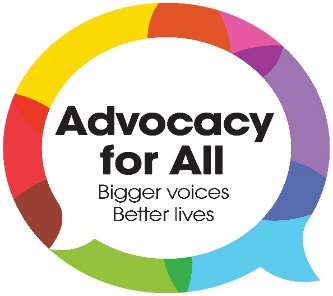 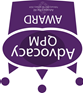  Referral Form – Advocacy for All Referral Form – Advocacy for AllPlease read the separate Guidance and then fill in the relevant sections and as much of form as possible. The more information you give us, the quicker we can process the referral and avoid delays. This form should be used to make referrals to one of the following advocacy services at Advocacy for All (AFA). Fill in parts 1 and sign part 3 plus:Please read the separate Guidance and then fill in the relevant sections and as much of form as possible. The more information you give us, the quicker we can process the referral and avoid delays. This form should be used to make referrals to one of the following advocacy services at Advocacy for All (AFA). Fill in parts 1 and sign part 3 plus:Independent Mental Capacity Advocacy (IMCA) – fill in Part 2, Section HIndependent Care Act Advocacy (ICAA) – fill in Part 2, Section JOffice use only:Office use only:Office use only:Office use only:Office use only:Office use only:Office use only:Date referral receivedDate referral receivedDate referral receivedDate referral receivedDate referral receivedDate referral receivedDate referral receivedDate referral receivedDate referral receivedDate referral receivedDate referral receivedDate referral receivedDate referral receivedDate referral receivedDate referral receivedDate referral receivedDate referral receivedDate referral receivedDate referral receivedDate referral receivedDate referral receivedDate referral receivedDate referral receivedDate referral receivedDate referral receivedDate referral receivedDate referral receivedSelf-referral taken by Self-referral taken by Self-referral taken by Self-referral taken by Self-referral taken by Self-referral taken by Self-referral taken by Self-referral taken by Self-referral taken by Self-referral taken by Self-referral taken by Self-referral taken by Self-referral taken by Self-referral taken by Self-referral taken by Self-referral taken by Self-referral taken by Self-referral taken by Part 1Part 1Part 1Part 1Part 1Part 1Part 1Part 1Part 1Part 1Part 1Part 1Part 1Part 1Part 1Part 1Part 1Part 1Part 1Part 1Part 1Part 1Part 1Part 1Part 1Part 1Part 1Part 1Part 1Part 1Part 1Part 1Part 1Part 1Part 1Part 1Part 1Part 1Part 1Part 1Part 1Part 1Part 1Part 1Part 1Part 1Part 1Part 1Part 1Part 1Part 1Part 1Part 1Part 1Part 1Part 1Part 1Part 1Part 1Part 1Part 1Part 1Part 1Part 1Part 1Part 1Part 1Part 1Part 1Part 1Part 1Part 1Part 1Part 1Part 1Part 1Part 1Part 1Part 1Section ASection AType of referralType of referralType of referralType of referralType of referralType of referralType of referralType of referralType of referralType of referralType of referralType of referralType of referralType of referralType of referralType of referralType of referralType of referralType of referralType of referralType of referralType of referralType of referralType of referralType of referralType of referralType of referralType of referralType of referralType of referralType of referralType of referralType of referralType of referralType of referralType of referralType of referralType of referralType of referralType of referralType of referralType of referralType of referralType of referralType of referralType of referralType of referralType of referralType of referralType of referralType of referralType of referralType of referralType of referralType of referralType of referralType of referralType of referralType of referralType of referralType of referralType of referralType of referralType of referralType of referralType of referralType of referralType of referralType of referralType of referralType of referralType of referralType of referralType of referralType of referralType of referralType of referralIf on behalf of someone do they know this referral is being made?If on behalf of someone do they know this referral is being made?If on behalf of someone do they know this referral is being made?If on behalf of someone do they know this referral is being made?If on behalf of someone do they know this referral is being made?If on behalf of someone do they know this referral is being made?If on behalf of someone do they know this referral is being made?If on behalf of someone do they know this referral is being made?If on behalf of someone do they know this referral is being made?If on behalf of someone do they know this referral is being made?If on behalf of someone do they know this referral is being made?If on behalf of someone do they know this referral is being made?If on behalf of someone do they know this referral is being made?If on behalf of someone do they know this referral is being made?If on behalf of someone do they know this referral is being made?If on behalf of someone do they know this referral is being made?If on behalf of someone do they know this referral is being made?If on behalf of someone do they know this referral is being made?If on behalf of someone do they know this referral is being made?YesYesYesYesYesYesYesYesDo they consent to the referral?Do they consent to the referral?Do they consent to the referral?Do they consent to the referral?Do they consent to the referral?Do they consent to the referral?Do they consent to the referral?Do they consent to the referral?Do they consent to the referral?Do they consent to the referral?Do they consent to the referral?Do they consent to the referral?Do they consent to the referral?Do they consent to the referral?Do they consent to the referral?Do they consent to the referral?Do they consent to the referral?YesYesYesMay we contact them directly?May we contact them directly?May we contact them directly?May we contact them directly?May we contact them directly?May we contact them directly?May we contact them directly?May we contact them directly?May we contact them directly?May we contact them directly?May we contact them directly?May we contact them directly?May we contact them directly?May we contact them directly?May we contact them directly?May we contact them directly?May we contact them directly?YesYesYesYesYesIf on behalf of someone do they know this referral is being made?If on behalf of someone do they know this referral is being made?If on behalf of someone do they know this referral is being made?If on behalf of someone do they know this referral is being made?If on behalf of someone do they know this referral is being made?If on behalf of someone do they know this referral is being made?If on behalf of someone do they know this referral is being made?If on behalf of someone do they know this referral is being made?If on behalf of someone do they know this referral is being made?If on behalf of someone do they know this referral is being made?If on behalf of someone do they know this referral is being made?If on behalf of someone do they know this referral is being made?If on behalf of someone do they know this referral is being made?If on behalf of someone do they know this referral is being made?If on behalf of someone do they know this referral is being made?If on behalf of someone do they know this referral is being made?If on behalf of someone do they know this referral is being made?If on behalf of someone do they know this referral is being made?If on behalf of someone do they know this referral is being made?NoNoNoNoNoNoNoNoDo they consent to the referral?Do they consent to the referral?Do they consent to the referral?Do they consent to the referral?Do they consent to the referral?Do they consent to the referral?Do they consent to the referral?Do they consent to the referral?Do they consent to the referral?Do they consent to the referral?Do they consent to the referral?Do they consent to the referral?Do they consent to the referral?Do they consent to the referral?Do they consent to the referral?Do they consent to the referral?Do they consent to the referral?NoNoNoMay we contact them directly?May we contact them directly?May we contact them directly?May we contact them directly?May we contact them directly?May we contact them directly?May we contact them directly?May we contact them directly?May we contact them directly?May we contact them directly?May we contact them directly?May we contact them directly?May we contact them directly?May we contact them directly?May we contact them directly?May we contact them directly?May we contact them directly?NoNoNoNoNoDoes the person agree to AFA being given copies of relevant documents?Does the person agree to AFA being given copies of relevant documents?Does the person agree to AFA being given copies of relevant documents?Does the person agree to AFA being given copies of relevant documents?Does the person agree to AFA being given copies of relevant documents?Does the person agree to AFA being given copies of relevant documents?Does the person agree to AFA being given copies of relevant documents?Does the person agree to AFA being given copies of relevant documents?Does the person agree to AFA being given copies of relevant documents?Does the person agree to AFA being given copies of relevant documents?Does the person agree to AFA being given copies of relevant documents?Does the person agree to AFA being given copies of relevant documents?Does the person agree to AFA being given copies of relevant documents?Does the person agree to AFA being given copies of relevant documents?Does the person agree to AFA being given copies of relevant documents?Does the person agree to AFA being given copies of relevant documents?Does the person agree to AFA being given copies of relevant documents?Does the person agree to AFA being given copies of relevant documents?Does the person agree to AFA being given copies of relevant documents?Does the person agree to AFA being given copies of relevant documents?Does the person agree to AFA being given copies of relevant documents?Does the person agree to AFA being given copies of relevant documents?Does the person agree to AFA being given copies of relevant documents?Does the person agree to AFA being given copies of relevant documents?Does the person agree to AFA being given copies of relevant documents?Does the person agree to AFA being given copies of relevant documents?Does the person agree to AFA being given copies of relevant documents?Does the person agree to AFA being given copies of relevant documents?Does the person agree to AFA being given copies of relevant documents?Does the person agree to AFA being given copies of relevant documents?Does the person agree to AFA being given copies of relevant documents?Does the person agree to AFA being given copies of relevant documents?Does the person agree to AFA being given copies of relevant documents?Does the person agree to AFA being given copies of relevant documents?Does the person agree to AFA being given copies of relevant documents?Does the person agree to AFA being given copies of relevant documents?Does the person agree to AFA being given copies of relevant documents?Does the person agree to AFA being given copies of relevant documents?Does the person agree to AFA being given copies of relevant documents?Does the person agree to AFA being given copies of relevant documents?Does the person agree to AFA being given copies of relevant documents?Does the person agree to AFA being given copies of relevant documents?Does the person agree to AFA being given copies of relevant documents?Does the person agree to AFA being given copies of relevant documents?Does the person agree to AFA being given copies of relevant documents?Does the person agree to AFA being given copies of relevant documents?Does the person agree to AFA being given copies of relevant documents?Does the person agree to AFA being given copies of relevant documents?Does the person agree to AFA being given copies of relevant documents?Does the person agree to AFA being given copies of relevant documents?Does the person agree to AFA being given copies of relevant documents?Does the person agree to AFA being given copies of relevant documents?Does the person agree to AFA being given copies of relevant documents?Does the person agree to AFA being given copies of relevant documents?Does the person agree to AFA being given copies of relevant documents?YesYesYesYesYesYesYesYesYesNoNoNoNoNoCapacityCapacityCapacityCapacityCapacityCapacityCapacityCapacityCapacityCapacityCapacityCapacityCapacityCapacityCapacityCapacityCapacityCapacityCapacityCapacityCapacityCapacityCapacityCapacityCapacityCapacityCapacityCapacityCapacityCapacityCapacityCapacityCapacityCapacityCapacityCapacityCapacityCapacityCapacityCapacityCapacityCapacityCapacityCapacityCapacityCapacityCapacityCapacityCapacityCapacityCapacityCapacityCapacityCapacityCapacityCapacityCapacityCapacityCapacityCapacityCapacityCapacityCapacityCapacityCapacityCapacityCapacityCapacityCapacityCapacityCapacityCapacityCapacityCapacityCapacityCapacityCapacityCapacityCapacityIf the person lacks capacity to accept/decline advocacy support, please confirm that you are referring in their best interests (it would be good practice to inform the person of the referral where possible)If the person lacks capacity to accept/decline advocacy support, please confirm that you are referring in their best interests (it would be good practice to inform the person of the referral where possible)If the person lacks capacity to accept/decline advocacy support, please confirm that you are referring in their best interests (it would be good practice to inform the person of the referral where possible)If the person lacks capacity to accept/decline advocacy support, please confirm that you are referring in their best interests (it would be good practice to inform the person of the referral where possible)If the person lacks capacity to accept/decline advocacy support, please confirm that you are referring in their best interests (it would be good practice to inform the person of the referral where possible)If the person lacks capacity to accept/decline advocacy support, please confirm that you are referring in their best interests (it would be good practice to inform the person of the referral where possible)If the person lacks capacity to accept/decline advocacy support, please confirm that you are referring in their best interests (it would be good practice to inform the person of the referral where possible)If the person lacks capacity to accept/decline advocacy support, please confirm that you are referring in their best interests (it would be good practice to inform the person of the referral where possible)If the person lacks capacity to accept/decline advocacy support, please confirm that you are referring in their best interests (it would be good practice to inform the person of the referral where possible)If the person lacks capacity to accept/decline advocacy support, please confirm that you are referring in their best interests (it would be good practice to inform the person of the referral where possible)If the person lacks capacity to accept/decline advocacy support, please confirm that you are referring in their best interests (it would be good practice to inform the person of the referral where possible)If the person lacks capacity to accept/decline advocacy support, please confirm that you are referring in their best interests (it would be good practice to inform the person of the referral where possible)If the person lacks capacity to accept/decline advocacy support, please confirm that you are referring in their best interests (it would be good practice to inform the person of the referral where possible)If the person lacks capacity to accept/decline advocacy support, please confirm that you are referring in their best interests (it would be good practice to inform the person of the referral where possible)If the person lacks capacity to accept/decline advocacy support, please confirm that you are referring in their best interests (it would be good practice to inform the person of the referral where possible)If the person lacks capacity to accept/decline advocacy support, please confirm that you are referring in their best interests (it would be good practice to inform the person of the referral where possible)If the person lacks capacity to accept/decline advocacy support, please confirm that you are referring in their best interests (it would be good practice to inform the person of the referral where possible)If the person lacks capacity to accept/decline advocacy support, please confirm that you are referring in their best interests (it would be good practice to inform the person of the referral where possible)If the person lacks capacity to accept/decline advocacy support, please confirm that you are referring in their best interests (it would be good practice to inform the person of the referral where possible)If the person lacks capacity to accept/decline advocacy support, please confirm that you are referring in their best interests (it would be good practice to inform the person of the referral where possible)If the person lacks capacity to accept/decline advocacy support, please confirm that you are referring in their best interests (it would be good practice to inform the person of the referral where possible)If the person lacks capacity to accept/decline advocacy support, please confirm that you are referring in their best interests (it would be good practice to inform the person of the referral where possible)If the person lacks capacity to accept/decline advocacy support, please confirm that you are referring in their best interests (it would be good practice to inform the person of the referral where possible)If the person lacks capacity to accept/decline advocacy support, please confirm that you are referring in their best interests (it would be good practice to inform the person of the referral where possible)If the person lacks capacity to accept/decline advocacy support, please confirm that you are referring in their best interests (it would be good practice to inform the person of the referral where possible)If the person lacks capacity to accept/decline advocacy support, please confirm that you are referring in their best interests (it would be good practice to inform the person of the referral where possible)If the person lacks capacity to accept/decline advocacy support, please confirm that you are referring in their best interests (it would be good practice to inform the person of the referral where possible)If the person lacks capacity to accept/decline advocacy support, please confirm that you are referring in their best interests (it would be good practice to inform the person of the referral where possible)If the person lacks capacity to accept/decline advocacy support, please confirm that you are referring in their best interests (it would be good practice to inform the person of the referral where possible)If the person lacks capacity to accept/decline advocacy support, please confirm that you are referring in their best interests (it would be good practice to inform the person of the referral where possible)If the person lacks capacity to accept/decline advocacy support, please confirm that you are referring in their best interests (it would be good practice to inform the person of the referral where possible)If the person lacks capacity to accept/decline advocacy support, please confirm that you are referring in their best interests (it would be good practice to inform the person of the referral where possible)If the person lacks capacity to accept/decline advocacy support, please confirm that you are referring in their best interests (it would be good practice to inform the person of the referral where possible)If the person lacks capacity to accept/decline advocacy support, please confirm that you are referring in their best interests (it would be good practice to inform the person of the referral where possible)If the person lacks capacity to accept/decline advocacy support, please confirm that you are referring in their best interests (it would be good practice to inform the person of the referral where possible)If the person lacks capacity to accept/decline advocacy support, please confirm that you are referring in their best interests (it would be good practice to inform the person of the referral where possible)If the person lacks capacity to accept/decline advocacy support, please confirm that you are referring in their best interests (it would be good practice to inform the person of the referral where possible)If the person lacks capacity to accept/decline advocacy support, please confirm that you are referring in their best interests (it would be good practice to inform the person of the referral where possible)If the person lacks capacity to accept/decline advocacy support, please confirm that you are referring in their best interests (it would be good practice to inform the person of the referral where possible)If the person lacks capacity to accept/decline advocacy support, please confirm that you are referring in their best interests (it would be good practice to inform the person of the referral where possible)If the person lacks capacity to accept/decline advocacy support, please confirm that you are referring in their best interests (it would be good practice to inform the person of the referral where possible)If the person lacks capacity to accept/decline advocacy support, please confirm that you are referring in their best interests (it would be good practice to inform the person of the referral where possible)If the person lacks capacity to accept/decline advocacy support, please confirm that you are referring in their best interests (it would be good practice to inform the person of the referral where possible)If the person lacks capacity to accept/decline advocacy support, please confirm that you are referring in their best interests (it would be good practice to inform the person of the referral where possible)If the person lacks capacity to accept/decline advocacy support, please confirm that you are referring in their best interests (it would be good practice to inform the person of the referral where possible)If the person lacks capacity to accept/decline advocacy support, please confirm that you are referring in their best interests (it would be good practice to inform the person of the referral where possible)If the person lacks capacity to accept/decline advocacy support, please confirm that you are referring in their best interests (it would be good practice to inform the person of the referral where possible)If the person lacks capacity to accept/decline advocacy support, please confirm that you are referring in their best interests (it would be good practice to inform the person of the referral where possible)If the person lacks capacity to accept/decline advocacy support, please confirm that you are referring in their best interests (it would be good practice to inform the person of the referral where possible)If the person lacks capacity to accept/decline advocacy support, please confirm that you are referring in their best interests (it would be good practice to inform the person of the referral where possible)If the person lacks capacity to accept/decline advocacy support, please confirm that you are referring in their best interests (it would be good practice to inform the person of the referral where possible)If the person lacks capacity to accept/decline advocacy support, please confirm that you are referring in their best interests (it would be good practice to inform the person of the referral where possible)If the person lacks capacity to accept/decline advocacy support, please confirm that you are referring in their best interests (it would be good practice to inform the person of the referral where possible)If the person lacks capacity to accept/decline advocacy support, please confirm that you are referring in their best interests (it would be good practice to inform the person of the referral where possible)If the person lacks capacity to accept/decline advocacy support, please confirm that you are referring in their best interests (it would be good practice to inform the person of the referral where possible)If the person lacks capacity to accept/decline advocacy support, please confirm that you are referring in their best interests (it would be good practice to inform the person of the referral where possible)If the person lacks capacity to accept/decline advocacy support, please confirm that you are referring in their best interests (it would be good practice to inform the person of the referral where possible)If the person lacks capacity to accept/decline advocacy support, please confirm that you are referring in their best interests (it would be good practice to inform the person of the referral where possible)If the person lacks capacity to accept/decline advocacy support, please confirm that you are referring in their best interests (it would be good practice to inform the person of the referral where possible)If the person lacks capacity to accept/decline advocacy support, please confirm that you are referring in their best interests (it would be good practice to inform the person of the referral where possible)If the person lacks capacity to accept/decline advocacy support, please confirm that you are referring in their best interests (it would be good practice to inform the person of the referral where possible)If the person lacks capacity to accept/decline advocacy support, please confirm that you are referring in their best interests (it would be good practice to inform the person of the referral where possible)If the person lacks capacity to accept/decline advocacy support, please confirm that you are referring in their best interests (it would be good practice to inform the person of the referral where possible)If the person lacks capacity to accept/decline advocacy support, please confirm that you are referring in their best interests (it would be good practice to inform the person of the referral where possible)If the person lacks capacity to accept/decline advocacy support, please confirm that you are referring in their best interests (it would be good practice to inform the person of the referral where possible)If the person lacks capacity to accept/decline advocacy support, please confirm that you are referring in their best interests (it would be good practice to inform the person of the referral where possible)If the person lacks capacity to accept/decline advocacy support, please confirm that you are referring in their best interests (it would be good practice to inform the person of the referral where possible)If the person lacks capacity to accept/decline advocacy support, please confirm that you are referring in their best interests (it would be good practice to inform the person of the referral where possible)If the person lacks capacity to accept/decline advocacy support, please confirm that you are referring in their best interests (it would be good practice to inform the person of the referral where possible)If the person lacks capacity to accept/decline advocacy support, please confirm that you are referring in their best interests (it would be good practice to inform the person of the referral where possible)If the person lacks capacity to accept/decline advocacy support, please confirm that you are referring in their best interests (it would be good practice to inform the person of the referral where possible)If the person lacks capacity to accept/decline advocacy support, please confirm that you are referring in their best interests (it would be good practice to inform the person of the referral where possible)If the person lacks capacity to accept/decline advocacy support, please confirm that you are referring in their best interests (it would be good practice to inform the person of the referral where possible)If the person lacks capacity to accept/decline advocacy support, please confirm that you are referring in their best interests (it would be good practice to inform the person of the referral where possible)YesYesYesIf the person lacks capacity to accept/decline advocacy support, please confirm that you are referring in their best interests (it would be good practice to inform the person of the referral where possible)If the person lacks capacity to accept/decline advocacy support, please confirm that you are referring in their best interests (it would be good practice to inform the person of the referral where possible)If the person lacks capacity to accept/decline advocacy support, please confirm that you are referring in their best interests (it would be good practice to inform the person of the referral where possible)If the person lacks capacity to accept/decline advocacy support, please confirm that you are referring in their best interests (it would be good practice to inform the person of the referral where possible)If the person lacks capacity to accept/decline advocacy support, please confirm that you are referring in their best interests (it would be good practice to inform the person of the referral where possible)If the person lacks capacity to accept/decline advocacy support, please confirm that you are referring in their best interests (it would be good practice to inform the person of the referral where possible)If the person lacks capacity to accept/decline advocacy support, please confirm that you are referring in their best interests (it would be good practice to inform the person of the referral where possible)If the person lacks capacity to accept/decline advocacy support, please confirm that you are referring in their best interests (it would be good practice to inform the person of the referral where possible)If the person lacks capacity to accept/decline advocacy support, please confirm that you are referring in their best interests (it would be good practice to inform the person of the referral where possible)If the person lacks capacity to accept/decline advocacy support, please confirm that you are referring in their best interests (it would be good practice to inform the person of the referral where possible)If the person lacks capacity to accept/decline advocacy support, please confirm that you are referring in their best interests (it would be good practice to inform the person of the referral where possible)If the person lacks capacity to accept/decline advocacy support, please confirm that you are referring in their best interests (it would be good practice to inform the person of the referral where possible)If the person lacks capacity to accept/decline advocacy support, please confirm that you are referring in their best interests (it would be good practice to inform the person of the referral where possible)If the person lacks capacity to accept/decline advocacy support, please confirm that you are referring in their best interests (it would be good practice to inform the person of the referral where possible)If the person lacks capacity to accept/decline advocacy support, please confirm that you are referring in their best interests (it would be good practice to inform the person of the referral where possible)If the person lacks capacity to accept/decline advocacy support, please confirm that you are referring in their best interests (it would be good practice to inform the person of the referral where possible)If the person lacks capacity to accept/decline advocacy support, please confirm that you are referring in their best interests (it would be good practice to inform the person of the referral where possible)If the person lacks capacity to accept/decline advocacy support, please confirm that you are referring in their best interests (it would be good practice to inform the person of the referral where possible)If the person lacks capacity to accept/decline advocacy support, please confirm that you are referring in their best interests (it would be good practice to inform the person of the referral where possible)If the person lacks capacity to accept/decline advocacy support, please confirm that you are referring in their best interests (it would be good practice to inform the person of the referral where possible)If the person lacks capacity to accept/decline advocacy support, please confirm that you are referring in their best interests (it would be good practice to inform the person of the referral where possible)If the person lacks capacity to accept/decline advocacy support, please confirm that you are referring in their best interests (it would be good practice to inform the person of the referral where possible)If the person lacks capacity to accept/decline advocacy support, please confirm that you are referring in their best interests (it would be good practice to inform the person of the referral where possible)If the person lacks capacity to accept/decline advocacy support, please confirm that you are referring in their best interests (it would be good practice to inform the person of the referral where possible)If the person lacks capacity to accept/decline advocacy support, please confirm that you are referring in their best interests (it would be good practice to inform the person of the referral where possible)If the person lacks capacity to accept/decline advocacy support, please confirm that you are referring in their best interests (it would be good practice to inform the person of the referral where possible)If the person lacks capacity to accept/decline advocacy support, please confirm that you are referring in their best interests (it would be good practice to inform the person of the referral where possible)If the person lacks capacity to accept/decline advocacy support, please confirm that you are referring in their best interests (it would be good practice to inform the person of the referral where possible)If the person lacks capacity to accept/decline advocacy support, please confirm that you are referring in their best interests (it would be good practice to inform the person of the referral where possible)If the person lacks capacity to accept/decline advocacy support, please confirm that you are referring in their best interests (it would be good practice to inform the person of the referral where possible)If the person lacks capacity to accept/decline advocacy support, please confirm that you are referring in their best interests (it would be good practice to inform the person of the referral where possible)If the person lacks capacity to accept/decline advocacy support, please confirm that you are referring in their best interests (it would be good practice to inform the person of the referral where possible)If the person lacks capacity to accept/decline advocacy support, please confirm that you are referring in their best interests (it would be good practice to inform the person of the referral where possible)If the person lacks capacity to accept/decline advocacy support, please confirm that you are referring in their best interests (it would be good practice to inform the person of the referral where possible)If the person lacks capacity to accept/decline advocacy support, please confirm that you are referring in their best interests (it would be good practice to inform the person of the referral where possible)If the person lacks capacity to accept/decline advocacy support, please confirm that you are referring in their best interests (it would be good practice to inform the person of the referral where possible)If the person lacks capacity to accept/decline advocacy support, please confirm that you are referring in their best interests (it would be good practice to inform the person of the referral where possible)If the person lacks capacity to accept/decline advocacy support, please confirm that you are referring in their best interests (it would be good practice to inform the person of the referral where possible)If the person lacks capacity to accept/decline advocacy support, please confirm that you are referring in their best interests (it would be good practice to inform the person of the referral where possible)If the person lacks capacity to accept/decline advocacy support, please confirm that you are referring in their best interests (it would be good practice to inform the person of the referral where possible)If the person lacks capacity to accept/decline advocacy support, please confirm that you are referring in their best interests (it would be good practice to inform the person of the referral where possible)If the person lacks capacity to accept/decline advocacy support, please confirm that you are referring in their best interests (it would be good practice to inform the person of the referral where possible)If the person lacks capacity to accept/decline advocacy support, please confirm that you are referring in their best interests (it would be good practice to inform the person of the referral where possible)If the person lacks capacity to accept/decline advocacy support, please confirm that you are referring in their best interests (it would be good practice to inform the person of the referral where possible)If the person lacks capacity to accept/decline advocacy support, please confirm that you are referring in their best interests (it would be good practice to inform the person of the referral where possible)If the person lacks capacity to accept/decline advocacy support, please confirm that you are referring in their best interests (it would be good practice to inform the person of the referral where possible)If the person lacks capacity to accept/decline advocacy support, please confirm that you are referring in their best interests (it would be good practice to inform the person of the referral where possible)If the person lacks capacity to accept/decline advocacy support, please confirm that you are referring in their best interests (it would be good practice to inform the person of the referral where possible)If the person lacks capacity to accept/decline advocacy support, please confirm that you are referring in their best interests (it would be good practice to inform the person of the referral where possible)If the person lacks capacity to accept/decline advocacy support, please confirm that you are referring in their best interests (it would be good practice to inform the person of the referral where possible)If the person lacks capacity to accept/decline advocacy support, please confirm that you are referring in their best interests (it would be good practice to inform the person of the referral where possible)If the person lacks capacity to accept/decline advocacy support, please confirm that you are referring in their best interests (it would be good practice to inform the person of the referral where possible)If the person lacks capacity to accept/decline advocacy support, please confirm that you are referring in their best interests (it would be good practice to inform the person of the referral where possible)If the person lacks capacity to accept/decline advocacy support, please confirm that you are referring in their best interests (it would be good practice to inform the person of the referral where possible)If the person lacks capacity to accept/decline advocacy support, please confirm that you are referring in their best interests (it would be good practice to inform the person of the referral where possible)If the person lacks capacity to accept/decline advocacy support, please confirm that you are referring in their best interests (it would be good practice to inform the person of the referral where possible)If the person lacks capacity to accept/decline advocacy support, please confirm that you are referring in their best interests (it would be good practice to inform the person of the referral where possible)If the person lacks capacity to accept/decline advocacy support, please confirm that you are referring in their best interests (it would be good practice to inform the person of the referral where possible)If the person lacks capacity to accept/decline advocacy support, please confirm that you are referring in their best interests (it would be good practice to inform the person of the referral where possible)If the person lacks capacity to accept/decline advocacy support, please confirm that you are referring in their best interests (it would be good practice to inform the person of the referral where possible)If the person lacks capacity to accept/decline advocacy support, please confirm that you are referring in their best interests (it would be good practice to inform the person of the referral where possible)If the person lacks capacity to accept/decline advocacy support, please confirm that you are referring in their best interests (it would be good practice to inform the person of the referral where possible)If the person lacks capacity to accept/decline advocacy support, please confirm that you are referring in their best interests (it would be good practice to inform the person of the referral where possible)If the person lacks capacity to accept/decline advocacy support, please confirm that you are referring in their best interests (it would be good practice to inform the person of the referral where possible)If the person lacks capacity to accept/decline advocacy support, please confirm that you are referring in their best interests (it would be good practice to inform the person of the referral where possible)If the person lacks capacity to accept/decline advocacy support, please confirm that you are referring in their best interests (it would be good practice to inform the person of the referral where possible)If the person lacks capacity to accept/decline advocacy support, please confirm that you are referring in their best interests (it would be good practice to inform the person of the referral where possible)If the person lacks capacity to accept/decline advocacy support, please confirm that you are referring in their best interests (it would be good practice to inform the person of the referral where possible)If the person lacks capacity to accept/decline advocacy support, please confirm that you are referring in their best interests (it would be good practice to inform the person of the referral where possible)If the person lacks capacity to accept/decline advocacy support, please confirm that you are referring in their best interests (it would be good practice to inform the person of the referral where possible)If the person lacks capacity to accept/decline advocacy support, please confirm that you are referring in their best interests (it would be good practice to inform the person of the referral where possible)If the person lacks capacity to accept/decline advocacy support, please confirm that you are referring in their best interests (it would be good practice to inform the person of the referral where possible)If the person lacks capacity to accept/decline advocacy support, please confirm that you are referring in their best interests (it would be good practice to inform the person of the referral where possible)If the person lacks capacity to accept/decline advocacy support, please confirm that you are referring in their best interests (it would be good practice to inform the person of the referral where possible)NoNoNoHas the person been assessed as lacking capacity to make decisions about the issue/sHas the person been assessed as lacking capacity to make decisions about the issue/sHas the person been assessed as lacking capacity to make decisions about the issue/sHas the person been assessed as lacking capacity to make decisions about the issue/sHas the person been assessed as lacking capacity to make decisions about the issue/sHas the person been assessed as lacking capacity to make decisions about the issue/sHas the person been assessed as lacking capacity to make decisions about the issue/sHas the person been assessed as lacking capacity to make decisions about the issue/sHas the person been assessed as lacking capacity to make decisions about the issue/sHas the person been assessed as lacking capacity to make decisions about the issue/sHas the person been assessed as lacking capacity to make decisions about the issue/sHas the person been assessed as lacking capacity to make decisions about the issue/sHas the person been assessed as lacking capacity to make decisions about the issue/sHas the person been assessed as lacking capacity to make decisions about the issue/sHas the person been assessed as lacking capacity to make decisions about the issue/sHas the person been assessed as lacking capacity to make decisions about the issue/sHas the person been assessed as lacking capacity to make decisions about the issue/sHas the person been assessed as lacking capacity to make decisions about the issue/sHas the person been assessed as lacking capacity to make decisions about the issue/sHas the person been assessed as lacking capacity to make decisions about the issue/sHas the person been assessed as lacking capacity to make decisions about the issue/sHas the person been assessed as lacking capacity to make decisions about the issue/sHas the person been assessed as lacking capacity to make decisions about the issue/sHas the person been assessed as lacking capacity to make decisions about the issue/sHas the person been assessed as lacking capacity to make decisions about the issue/sHas the person been assessed as lacking capacity to make decisions about the issue/sHas the person been assessed as lacking capacity to make decisions about the issue/sHas the person been assessed as lacking capacity to make decisions about the issue/sHas the person been assessed as lacking capacity to make decisions about the issue/sHas the person been assessed as lacking capacity to make decisions about the issue/sHas the person been assessed as lacking capacity to make decisions about the issue/sHas the person been assessed as lacking capacity to make decisions about the issue/sHas the person been assessed as lacking capacity to make decisions about the issue/sHas the person been assessed as lacking capacity to make decisions about the issue/sHas the person been assessed as lacking capacity to make decisions about the issue/sHas the person been assessed as lacking capacity to make decisions about the issue/sHas the person been assessed as lacking capacity to make decisions about the issue/sHas the person been assessed as lacking capacity to make decisions about the issue/sHas the person been assessed as lacking capacity to make decisions about the issue/sHas the person been assessed as lacking capacity to make decisions about the issue/sHas the person been assessed as lacking capacity to make decisions about the issue/sHas the person been assessed as lacking capacity to make decisions about the issue/sHas the person been assessed as lacking capacity to make decisions about the issue/sHas the person been assessed as lacking capacity to make decisions about the issue/sHas the person been assessed as lacking capacity to make decisions about the issue/sHas the person been assessed as lacking capacity to make decisions about the issue/sHas the person been assessed as lacking capacity to make decisions about the issue/sHas the person been assessed as lacking capacity to make decisions about the issue/sHas the person been assessed as lacking capacity to make decisions about the issue/sHas the person been assessed as lacking capacity to make decisions about the issue/sHas the person been assessed as lacking capacity to make decisions about the issue/sHas the person been assessed as lacking capacity to make decisions about the issue/sHas the person been assessed as lacking capacity to make decisions about the issue/sHas the person been assessed as lacking capacity to make decisions about the issue/sHas the person been assessed as lacking capacity to make decisions about the issue/sHas the person been assessed as lacking capacity to make decisions about the issue/sHas the person been assessed as lacking capacity to make decisions about the issue/sHas the person been assessed as lacking capacity to make decisions about the issue/sHas the person been assessed as lacking capacity to make decisions about the issue/sHas the person been assessed as lacking capacity to make decisions about the issue/sHas the person been assessed as lacking capacity to make decisions about the issue/sHas the person been assessed as lacking capacity to make decisions about the issue/sYesYesYesYesYesYesYesYesNoNoNoDate capacity assessment carried outDate capacity assessment carried outDate capacity assessment carried outDate capacity assessment carried outDate capacity assessment carried outDate capacity assessment carried outDate capacity assessment carried outDate capacity assessment carried outDate capacity assessment carried outDate capacity assessment carried outDate capacity assessment carried outDate capacity assessment carried outDate capacity assessment carried outDate capacity assessment carried outDate capacity assessment carried outDate capacity assessment carried outDate capacity assessment carried outDate capacity assessment carried outDate capacity assessment carried outDate capacity assessment carried outDate capacity assessment carried outDate capacity assessment carried outDate capacity assessment carried outConfirm copy of assessment is attached to the referralConfirm copy of assessment is attached to the referralConfirm copy of assessment is attached to the referralConfirm copy of assessment is attached to the referralConfirm copy of assessment is attached to the referralConfirm copy of assessment is attached to the referralConfirm copy of assessment is attached to the referralConfirm copy of assessment is attached to the referralConfirm copy of assessment is attached to the referralConfirm copy of assessment is attached to the referralConfirm copy of assessment is attached to the referralConfirm copy of assessment is attached to the referralConfirm copy of assessment is attached to the referralConfirm copy of assessment is attached to the referralConfirm copy of assessment is attached to the referralConfirm copy of assessment is attached to the referralConfirm copy of assessment is attached to the referralConfirm copy of assessment is attached to the referralConfirm copy of assessment is attached to the referralConfirm copy of assessment is attached to the referralConfirm copy of assessment is attached to the referralConfirm copy of assessment is attached to the referralConfirm copy of assessment is attached to the referralConfirm copy of assessment is attached to the referralConfirm copy of assessment is attached to the referralConfirm copy of assessment is attached to the referralConfirm copy of assessment is attached to the referralConfirm copy of assessment is attached to the referralConfirm copy of assessment is attached to the referralConfirm copy of assessment is attached to the referralConfirm copy of assessment is attached to the referralConfirm copy of assessment is attached to the referralConfirm copy of assessment is attached to the referralConfirm copy of assessment is attached to the referralConfirm copy of assessment is attached to the referralConfirm copy of assessment is attached to the referralConfirm copy of assessment is attached to the referralConfirm copy of assessment is attached to the referralConfirm copy of assessment is attached to the referralConfirm copy of assessment is attached to the referralConfirm copy of assessment is attached to the referralConfirm copy of assessment is attached to the referralSection BSection BDetails of person needing advocacyDetails of person needing advocacyDetails of person needing advocacyDetails of person needing advocacyDetails of person needing advocacyDetails of person needing advocacyDetails of person needing advocacyDetails of person needing advocacyDetails of person needing advocacyDetails of person needing advocacyDetails of person needing advocacyDetails of person needing advocacyDetails of person needing advocacyDetails of person needing advocacyDetails of person needing advocacyDetails of person needing advocacyDetails of person needing advocacyDetails of person needing advocacyDetails of person needing advocacyDetails of person needing advocacyDetails of person needing advocacyDetails of person needing advocacyDetails of person needing advocacyDetails of person needing advocacyDetails of person needing advocacyDetails of person needing advocacyDetails of person needing advocacyDetails of person needing advocacyDetails of person needing advocacyDetails of person needing advocacyDetails of person needing advocacyDetails of person needing advocacyDetails of person needing advocacyDetails of person needing advocacyDetails of person needing advocacyDetails of person needing advocacyDetails of person needing advocacyDetails of person needing advocacyDetails of person needing advocacyDetails of person needing advocacyDetails of person needing advocacyDetails of person needing advocacyDetails of person needing advocacyDetails of person needing advocacyDetails of person needing advocacyDetails of person needing advocacyDetails of person needing advocacyDetails of person needing advocacyDetails of person needing advocacyDetails of person needing advocacyDetails of person needing advocacyDetails of person needing advocacyDetails of person needing advocacyDetails of person needing advocacyDetails of person needing advocacyDetails of person needing advocacyDetails of person needing advocacyDetails of person needing advocacyDetails of person needing advocacyDetails of person needing advocacyDetails of person needing advocacyDetails of person needing advocacyDetails of person needing advocacyDetails of person needing advocacyDetails of person needing advocacyDetails of person needing advocacyDetails of person needing advocacyDetails of person needing advocacyDetails of person needing advocacyDetails of person needing advocacyDetails of person needing advocacyDetails of person needing advocacyDetails of person needing advocacyDetails of person needing advocacyDetails of person needing advocacyDetails of person needing advocacyDetails of person needing advocacyFirst name/sFirst name/sFirst name/sFirst name/sFirst name/sFirst name/sLast nameLast nameLast nameLast nameLast nameLast nameLast nameLast nameLast nameLast nameLast nameName known as (if different)Name known as (if different)Name known as (if different)Name known as (if different)Name known as (if different)Name known as (if different)Name known as (if different)Name known as (if different)Name known as (if different)Name known as (if different)Name known as (if different)Name known as (if different)Name known as (if different)Name known as (if different)Name known as (if different)Name known as (if different)Date of birthDate of birthDate of birthDate of birthDate of birthDate of birthDate of birthDate of birthDate of birthDate of birthDate of birthDate of birthDate of birthDate of birthDate of birthDate of birthCurrent addressCurrent addressCurrent addressCurrent addressCurrent addressCurrent addressCurrent addressCurrent addressCurrent addressCurrent addressCurrent addressCurrent addressPostcodePostcodePostcodePostcodePostcodePostcodePostcodePostcodePostcodePostcodePostcodePostcodePostcodePostcodeTelephone numberTelephone numberTelephone numberTelephone numberTelephone numberTelephone numberTelephone numberTelephone numberTelephone numberTelephone numberTelephone numberTelephone numberTelephone numberTelephone numberMobile numberMobile numberMobile numberMobile numberMobile numberMobile numberMobile numberMobile numberMobile numberMobile numberMobile numberMobile numberMobile numberMobile numberMobile numberEmail Email Email Email Email Email Email Email Email Email Email Email Email Email Other address (if relevant):Other address (if relevant):Other address (if relevant):Other address (if relevant):Other address (if relevant):Other address (if relevant):Other address (if relevant):Other address (if relevant):Other address (if relevant):Other address (if relevant):Other address (if relevant):Other address (if relevant):PostcodePostcodePostcodePostcodePostcodePostcodePostcodePostcodePostcodePostcodePostcodePostcodePostcodePostcodePreferred language/sPreferred language/sPreferred language/sPreferred language/sPreferred language/sPreferred language/sPreferred language/sPreferred language/sPreferred language/sPreferred language/sPreferred language/sPreferred language/sPreferred language/sPreferred language/sPreferred language/sIs an interpreter required?Is an interpreter required?Is an interpreter required?Is an interpreter required?Is an interpreter required?Is an interpreter required?Is an interpreter required?Is an interpreter required?Is an interpreter required?Is an interpreter required?Is an interpreter required?Is an interpreter required?Is an interpreter required?Is an interpreter required?Is an interpreter required?Is an interpreter required?Is an interpreter required?Is an interpreter required?Is an interpreter required?Is an interpreter required?Is an interpreter required?Communication needs Communication needs Communication needs Communication needs Communication needs Communication needs Communication needs Communication needs Communication needs Communication needs Communication needs Communication needs Communication needs Communication needs Communication needs Section CSection CPerson making the referral (if the referral is on behalf of someone else)Person making the referral (if the referral is on behalf of someone else)Person making the referral (if the referral is on behalf of someone else)Person making the referral (if the referral is on behalf of someone else)Person making the referral (if the referral is on behalf of someone else)Person making the referral (if the referral is on behalf of someone else)Person making the referral (if the referral is on behalf of someone else)Person making the referral (if the referral is on behalf of someone else)Person making the referral (if the referral is on behalf of someone else)Person making the referral (if the referral is on behalf of someone else)Person making the referral (if the referral is on behalf of someone else)Person making the referral (if the referral is on behalf of someone else)Person making the referral (if the referral is on behalf of someone else)Person making the referral (if the referral is on behalf of someone else)Person making the referral (if the referral is on behalf of someone else)Person making the referral (if the referral is on behalf of someone else)Person making the referral (if the referral is on behalf of someone else)Person making the referral (if the referral is on behalf of someone else)Person making the referral (if the referral is on behalf of someone else)Person making the referral (if the referral is on behalf of someone else)Person making the referral (if the referral is on behalf of someone else)Person making the referral (if the referral is on behalf of someone else)Person making the referral (if the referral is on behalf of someone else)Person making the referral (if the referral is on behalf of someone else)Person making the referral (if the referral is on behalf of someone else)Person making the referral (if the referral is on behalf of someone else)Person making the referral (if the referral is on behalf of someone else)Person making the referral (if the referral is on behalf of someone else)Person making the referral (if the referral is on behalf of someone else)Person making the referral (if the referral is on behalf of someone else)Person making the referral (if the referral is on behalf of someone else)Person making the referral (if the referral is on behalf of someone else)Person making the referral (if the referral is on behalf of someone else)Person making the referral (if the referral is on behalf of someone else)Person making the referral (if the referral is on behalf of someone else)Person making the referral (if the referral is on behalf of someone else)Person making the referral (if the referral is on behalf of someone else)Person making the referral (if the referral is on behalf of someone else)Person making the referral (if the referral is on behalf of someone else)Person making the referral (if the referral is on behalf of someone else)Person making the referral (if the referral is on behalf of someone else)Person making the referral (if the referral is on behalf of someone else)Person making the referral (if the referral is on behalf of someone else)Person making the referral (if the referral is on behalf of someone else)Person making the referral (if the referral is on behalf of someone else)Person making the referral (if the referral is on behalf of someone else)Person making the referral (if the referral is on behalf of someone else)Person making the referral (if the referral is on behalf of someone else)Person making the referral (if the referral is on behalf of someone else)Person making the referral (if the referral is on behalf of someone else)Person making the referral (if the referral is on behalf of someone else)Person making the referral (if the referral is on behalf of someone else)Person making the referral (if the referral is on behalf of someone else)Person making the referral (if the referral is on behalf of someone else)Person making the referral (if the referral is on behalf of someone else)Person making the referral (if the referral is on behalf of someone else)Person making the referral (if the referral is on behalf of someone else)Person making the referral (if the referral is on behalf of someone else)Person making the referral (if the referral is on behalf of someone else)Person making the referral (if the referral is on behalf of someone else)Person making the referral (if the referral is on behalf of someone else)Person making the referral (if the referral is on behalf of someone else)Person making the referral (if the referral is on behalf of someone else)Person making the referral (if the referral is on behalf of someone else)Person making the referral (if the referral is on behalf of someone else)Person making the referral (if the referral is on behalf of someone else)Person making the referral (if the referral is on behalf of someone else)Person making the referral (if the referral is on behalf of someone else)Person making the referral (if the referral is on behalf of someone else)Person making the referral (if the referral is on behalf of someone else)Person making the referral (if the referral is on behalf of someone else)Person making the referral (if the referral is on behalf of someone else)Person making the referral (if the referral is on behalf of someone else)Person making the referral (if the referral is on behalf of someone else)Person making the referral (if the referral is on behalf of someone else)Person making the referral (if the referral is on behalf of someone else)Person making the referral (if the referral is on behalf of someone else)First name/sFirst name/sFirst name/sFirst name/sFirst name/sFirst name/sLast nameLast nameLast nameLast nameLast nameLast nameLast nameLast nameLast nameLast nameLast nameJob title (if any)Job title (if any)Job title (if any)Job title (if any)Job title (if any)Job title (if any)Organisation (if any)Organisation (if any)Organisation (if any)Organisation (if any)Organisation (if any)Organisation (if any)Organisation (if any)Organisation (if any)Organisation (if any)Organisation (if any)Organisation (if any)Organisation (if any)AddressAddressAddressAddressAddressAddressAddressAddressAddressAddressPostcodePostcodePostcodePostcodePostcodePostcodePostcodePostcodePostcodePostcodePostcodePostcodePostcodeTelephone numberTelephone numberTelephone numberTelephone numberTelephone numberTelephone numberTelephone numberTelephone numberTelephone numberTelephone numberTelephone numberTelephone numberMobile numberMobile numberMobile numberMobile numberMobile numberMobile numberMobile numberMobile numberMobile numberMobile numberMobile numberMobile numberMobile numberMobile numberMobile numberMobile numberMobile numberMobile numberMobile numberMobile numberMobile numberMobile numberMobile numberEmail Email Email Email Email Email Email Email Email Email Email Email Relationship to person being referred Relationship to person being referred Relationship to person being referred Relationship to person being referred Relationship to person being referred Relationship to person being referred Relationship to person being referred Relationship to person being referred Relationship to person being referred Relationship to person being referred Relationship to person being referred Relationship to person being referred Relationship to person being referred Relationship to person being referred Relationship to person being referred Relationship to person being referred Relationship to person being referred Relationship to person being referred Relationship to person being referred Relationship to person being referred Relationship to person being referred Relationship to person being referred Relationship to person being referred Relationship to person being referred Relationship to person being referred Relationship to person being referred Relationship to person being referred Relationship to person being referred Relationship to person being referred Where did you hear about Advocacy for AllWhere did you hear about Advocacy for AllWhere did you hear about Advocacy for AllWhere did you hear about Advocacy for AllWhere did you hear about Advocacy for AllWhere did you hear about Advocacy for AllWhere did you hear about Advocacy for AllWhere did you hear about Advocacy for AllWhere did you hear about Advocacy for AllWhere did you hear about Advocacy for AllWhere did you hear about Advocacy for AllWhere did you hear about Advocacy for AllWhere did you hear about Advocacy for AllWhere did you hear about Advocacy for AllWhere did you hear about Advocacy for AllWhere did you hear about Advocacy for AllWhere did you hear about Advocacy for AllWhere did you hear about Advocacy for AllWhere did you hear about Advocacy for AllWhere did you hear about Advocacy for AllWhere did you hear about Advocacy for AllWhere did you hear about Advocacy for AllWhere did you hear about Advocacy for AllWhere did you hear about Advocacy for AllWhere did you hear about Advocacy for AllWhere did you hear about Advocacy for AllWhere did you hear about Advocacy for AllWhere did you hear about Advocacy for AllWhere did you hear about Advocacy for AllWhere did you hear about Advocacy for AllWhere did you hear about Advocacy for AllWhere did you hear about Advocacy for AllWhere did you hear about Advocacy for AllWhere did you hear about Advocacy for AllWhere did you hear about Advocacy for AllWhere did you hear about Advocacy for AllWhere did you hear about Advocacy for AllWhere did you hear about Advocacy for AllSection DSection DReason for referral (brief summary)Reason for referral (brief summary)Reason for referral (brief summary)Reason for referral (brief summary)Reason for referral (brief summary)Reason for referral (brief summary)Reason for referral (brief summary)Reason for referral (brief summary)Reason for referral (brief summary)Reason for referral (brief summary)Reason for referral (brief summary)Reason for referral (brief summary)Reason for referral (brief summary)Reason for referral (brief summary)Reason for referral (brief summary)Reason for referral (brief summary)Reason for referral (brief summary)Reason for referral (brief summary)Reason for referral (brief summary)Reason for referral (brief summary)Reason for referral (brief summary)Reason for referral (brief summary)Reason for referral (brief summary)Reason for referral (brief summary)Reason for referral (brief summary)Reason for referral (brief summary)Reason for referral (brief summary)Reason for referral (brief summary)Reason for referral (brief summary)Reason for referral (brief summary)Reason for referral (brief summary)Reason for referral (brief summary)Reason for referral (brief summary)Reason for referral (brief summary)Reason for referral (brief summary)Reason for referral (brief summary)Reason for referral (brief summary)Reason for referral (brief summary)Reason for referral (brief summary)Reason for referral (brief summary)Reason for referral (brief summary)Reason for referral (brief summary)Reason for referral (brief summary)Reason for referral (brief summary)Reason for referral (brief summary)Reason for referral (brief summary)Reason for referral (brief summary)Reason for referral (brief summary)Reason for referral (brief summary)Reason for referral (brief summary)Reason for referral (brief summary)Reason for referral (brief summary)Reason for referral (brief summary)Reason for referral (brief summary)Reason for referral (brief summary)Reason for referral (brief summary)Reason for referral (brief summary)Reason for referral (brief summary)Reason for referral (brief summary)Reason for referral (brief summary)Reason for referral (brief summary)Reason for referral (brief summary)Reason for referral (brief summary)Reason for referral (brief summary)Reason for referral (brief summary)Reason for referral (brief summary)Reason for referral (brief summary)Reason for referral (brief summary)Reason for referral (brief summary)Reason for referral (brief summary)Reason for referral (brief summary)Reason for referral (brief summary)Reason for referral (brief summary)Reason for referral (brief summary)Reason for referral (brief summary)Reason for referral (brief summary)Reason for referral (brief summary)Are there any urgent meetings planned? (give details):Are there any urgent meetings planned? (give details):Are there any urgent meetings planned? (give details):Are there any urgent meetings planned? (give details):Are there any urgent meetings planned? (give details):Are there any urgent meetings planned? (give details):Are there any urgent meetings planned? (give details):Are there any urgent meetings planned? (give details):Are there any urgent meetings planned? (give details):Are there any urgent meetings planned? (give details):Are there any urgent meetings planned? (give details):Are there any urgent meetings planned? (give details):Are there any urgent meetings planned? (give details):Are there any urgent meetings planned? (give details):Are there any urgent meetings planned? (give details):Are there any urgent meetings planned? (give details):Are there any urgent meetings planned? (give details):Are there any urgent meetings planned? (give details):Are there any urgent meetings planned? (give details):Are there any urgent meetings planned? (give details):Are there any urgent meetings planned? (give details):Are there any urgent meetings planned? (give details):Are there any urgent meetings planned? (give details):Are there any urgent meetings planned? (give details):Are there any urgent meetings planned? (give details):Are there any urgent meetings planned? (give details):Are there any urgent meetings planned? (give details):Are there any urgent meetings planned? (give details):Are there any urgent meetings planned? (give details):Are there any urgent meetings planned? (give details):Are there any urgent meetings planned? (give details):Are there any urgent meetings planned? (give details):Are there any urgent meetings planned? (give details):Are there any urgent meetings planned? (give details):Are there any urgent meetings planned? (give details):Are there any urgent meetings planned? (give details):Are there any urgent meetings planned? (give details):Are there any urgent meetings planned? (give details):Are there any urgent meetings planned? (give details):Are there any urgent meetings planned? (give details):Are there any urgent meetings planned? (give details):Are there any urgent meetings planned? (give details):Are there any urgent meetings planned? (give details):Are there any urgent meetings planned? (give details):Are there any urgent meetings planned? (give details):Are there any urgent meetings planned? (give details):Are there any urgent meetings planned? (give details):Are there any urgent meetings planned? (give details):Are there any urgent meetings planned? (give details):Are there any urgent meetings planned? (give details):Are there any urgent meetings planned? (give details):Are there any urgent meetings planned? (give details):Are there any urgent meetings planned? (give details):Are there any urgent meetings planned? (give details):Are there any urgent meetings planned? (give details):Are there any urgent meetings planned? (give details):Are there any urgent meetings planned? (give details):Are there any urgent meetings planned? (give details):YesYesYesYesYesYesYesYesYesNoNoNoAre there any safeguarding issues? (give details):Are there any safeguarding issues? (give details):Are there any safeguarding issues? (give details):Are there any safeguarding issues? (give details):Are there any safeguarding issues? (give details):Are there any safeguarding issues? (give details):Are there any safeguarding issues? (give details):Are there any safeguarding issues? (give details):Are there any safeguarding issues? (give details):Are there any safeguarding issues? (give details):Are there any safeguarding issues? (give details):Are there any safeguarding issues? (give details):Are there any safeguarding issues? (give details):Are there any safeguarding issues? (give details):Are there any safeguarding issues? (give details):Are there any safeguarding issues? (give details):Are there any safeguarding issues? (give details):Are there any safeguarding issues? (give details):Are there any safeguarding issues? (give details):Are there any safeguarding issues? (give details):Are there any safeguarding issues? (give details):Are there any safeguarding issues? (give details):Are there any safeguarding issues? (give details):Are there any safeguarding issues? (give details):Are there any safeguarding issues? (give details):Are there any safeguarding issues? (give details):Are there any safeguarding issues? (give details):Are there any safeguarding issues? (give details):Are there any safeguarding issues? (give details):Are there any safeguarding issues? (give details):Are there any safeguarding issues? (give details):Are there any safeguarding issues? (give details):Are there any safeguarding issues? (give details):Are there any safeguarding issues? (give details):Are there any safeguarding issues? (give details):Are there any safeguarding issues? (give details):Are there any safeguarding issues? (give details):Are there any safeguarding issues? (give details):Are there any safeguarding issues? (give details):Are there any safeguarding issues? (give details):Are there any safeguarding issues? (give details):Are there any safeguarding issues? (give details):Are there any safeguarding issues? (give details):Are there any safeguarding issues? (give details):Are there any safeguarding issues? (give details):Are there any safeguarding issues? (give details):Are there any safeguarding issues? (give details):Are there any safeguarding issues? (give details):Are there any safeguarding issues? (give details):Are there any safeguarding issues? (give details):Are there any safeguarding issues? (give details):Are there any safeguarding issues? (give details):Are there any safeguarding issues? (give details):Are there any safeguarding issues? (give details):Are there any safeguarding issues? (give details):Are there any safeguarding issues? (give details):Are there any safeguarding issues? (give details):Are there any safeguarding issues? (give details):YesYesYesYesYesYesYesYesYesNoNoNoSection ESection EKey people involvedKey people involvedKey people involvedKey people involvedKey people involvedKey people involvedKey people involvedKey people involvedKey people involvedKey people involvedKey people involvedKey people involvedKey people involvedKey people involvedKey people involvedKey people involvedKey people involvedKey people involvedKey people involvedKey people involvedKey people involvedKey people involvedKey people involvedKey people involvedKey people involvedKey people involvedKey people involvedKey people involvedKey people involvedKey people involvedKey people involvedKey people involvedKey people involvedKey people involvedKey people involvedKey people involvedKey people involvedKey people involvedKey people involvedKey people involvedKey people involvedKey people involvedKey people involvedKey people involvedKey people involvedKey people involvedKey people involvedKey people involvedKey people involvedKey people involvedKey people involvedKey people involvedKey people involvedKey people involvedKey people involvedKey people involvedKey people involvedKey people involvedKey people involvedKey people involvedKey people involvedKey people involvedKey people involvedKey people involvedKey people involvedKey people involvedKey people involvedKey people involvedKey people involvedKey people involvedKey people involvedKey people involvedKey people involvedKey people involvedKey people involvedKey people involvedKey people involvedGP GP GP GP GP GP GP GP GP GP First nameFirst nameFirst nameFirst nameFirst nameFirst nameFirst nameFirst nameFirst nameFirst nameFirst nameFirst nameFirst nameFirst nameLast nameLast nameLast nameLast nameLast nameLast nameLast nameLast nameLast nameLast nameLast nameLast nameLast nameLast nameSurgerySurgerySurgerySurgerySurgerySurgerySurgerySurgerySurgerySurgerySurgery address Surgery address Surgery address Surgery address Surgery address Surgery address Surgery address Surgery address Surgery address Surgery address Surgery address Surgery address Surgery address Surgery address Surgery address Surgery address Surgery address Surgery address Surgery address Surgery address PostcodePostcodePostcodePostcodePostcodePostcodePostcodePostcodePostcodePostcodePostcodePostcodePostcodePostcodeTelephone numberTelephone numberTelephone numberTelephone numberTelephone numberTelephone numberTelephone numberTelephone numberTelephone numberTelephone numberEmailEmailEmailEmailEmailEmailEmailConsultant (if any)Consultant (if any)Consultant (if any)Consultant (if any)Consultant (if any)Consultant (if any)Consultant (if any)Consultant (if any)Consultant (if any)Consultant (if any)First nameFirst nameFirst nameFirst nameFirst nameFirst nameFirst nameFirst nameFirst nameFirst nameFirst nameFirst nameFirst nameFirst nameLast nameLast nameLast nameLast nameLast nameLast nameLast nameLast nameLast nameLast nameLast nameLast nameLast nameLast nameConsultant address Consultant address Consultant address Consultant address Consultant address Consultant address Consultant address Consultant address Consultant address Consultant address Consultant address Consultant address Consultant address Consultant address Consultant address Consultant address Consultant address Consultant address Consultant address Consultant address PostcodePostcodePostcodePostcodePostcodePostcodePostcodePostcodePostcodePostcodePostcodePostcodePostcodePostcodeTelephone numberTelephone numberTelephone numberTelephone numberTelephone numberTelephone numberTelephone numberTelephone numberTelephone numberTelephone numberEmailEmailEmailEmailEmailEmailEmailSocial worker or Care Manager/ CoordinatorSocial worker or Care Manager/ CoordinatorSocial worker or Care Manager/ CoordinatorSocial worker or Care Manager/ CoordinatorSocial worker or Care Manager/ CoordinatorSocial worker or Care Manager/ CoordinatorSocial worker or Care Manager/ CoordinatorSocial worker or Care Manager/ CoordinatorSocial worker or Care Manager/ CoordinatorSocial worker or Care Manager/ CoordinatorSocial worker or Care Manager/ CoordinatorSocial worker or Care Manager/ CoordinatorSocial worker or Care Manager/ CoordinatorSocial worker or Care Manager/ CoordinatorSocial worker or Care Manager/ CoordinatorFirst nameFirst nameFirst nameFirst nameFirst nameFirst nameFirst nameFirst nameFirst nameLast nameLast nameLast nameLast nameLast nameLast nameTeamTeamTeamTeamTeamTeamTeamTeamTeamTeamSocial Worker/Care Coordinator address Social Worker/Care Coordinator address Social Worker/Care Coordinator address Social Worker/Care Coordinator address Social Worker/Care Coordinator address Social Worker/Care Coordinator address Social Worker/Care Coordinator address Social Worker/Care Coordinator address Social Worker/Care Coordinator address Social Worker/Care Coordinator address Social Worker/Care Coordinator address Social Worker/Care Coordinator address Social Worker/Care Coordinator address Social Worker/Care Coordinator address Social Worker/Care Coordinator address Social Worker/Care Coordinator address Social Worker/Care Coordinator address Social Worker/Care Coordinator address Social Worker/Care Coordinator address Social Worker/Care Coordinator address PostcodePostcodePostcodePostcodePostcodePostcodePostcodePostcodePostcodePostcodePostcodePostcodePostcodePostcodeTelephone numberTelephone numberTelephone numberTelephone numberTelephone numberTelephone numberTelephone numberTelephone numberTelephone numberTelephone numberEmailEmailEmailEmailEmailEmailEmailName of Responsible ClinicianName of Responsible ClinicianName of Responsible ClinicianName of Responsible ClinicianName of Responsible ClinicianName of Responsible ClinicianName of Responsible ClinicianName of Responsible ClinicianName of Responsible ClinicianName of Responsible ClinicianName of Responsible ClinicianName of Responsible ClinicianName of Responsible ClinicianName of Responsible ClinicianName of Responsible ClinicianName of Responsible ClinicianName of Responsible ClinicianName of Responsible ClinicianName of Responsible ClinicianName of Responsible ClinicianName of Responsible ClinicianName of Responsible ClinicianName of Responsible ClinicianName of Responsible ClinicianName of Responsible ClinicianName of Nearest RelativeName of Nearest RelativeName of Nearest RelativeName of Nearest RelativeName of Nearest RelativeName of Nearest RelativeName of Nearest RelativeName of Nearest RelativeName of Nearest RelativeName of Nearest RelativeName of Nearest RelativeName of Nearest RelativeName of Nearest RelativeName of Nearest RelativeName of Nearest RelativeName of Nearest RelativeName of Nearest RelativeName of Nearest RelativeName of Nearest RelativeName of Nearest RelativeName of Nearest RelativeName of Nearest RelativeName of Nearest RelativeName of Nearest RelativeName of Nearest RelativeOther key people involved (if any)Other key people involved (if any)Other key people involved (if any)Other key people involved (if any)Other key people involved (if any)Other key people involved (if any)Other key people involved (if any)Other key people involved (if any)Other key people involved (if any)Other key people involved (if any)Other key people involved (if any)Other key people involved (if any)Other key people involved (if any)Other key people involved (if any)Other key people involved (if any)Other key people involved (if any)Other key people involved (if any)Other key people involved (if any)Other key people involved (if any)Other key people involved (if any)Other key people involved (if any)Other key people involved (if any)Other key people involved (if any)Other key people involved (if any)Other key people involved (if any)Section FSection FRisk information (Referral cannot be processed without risk information)Risk information (Referral cannot be processed without risk information)Risk information (Referral cannot be processed without risk information)Risk information (Referral cannot be processed without risk information)Risk information (Referral cannot be processed without risk information)Risk information (Referral cannot be processed without risk information)Risk information (Referral cannot be processed without risk information)Risk information (Referral cannot be processed without risk information)Risk information (Referral cannot be processed without risk information)Risk information (Referral cannot be processed without risk information)Risk information (Referral cannot be processed without risk information)Risk information (Referral cannot be processed without risk information)Risk information (Referral cannot be processed without risk information)Risk information (Referral cannot be processed without risk information)Risk information (Referral cannot be processed without risk information)Risk information (Referral cannot be processed without risk information)Risk information (Referral cannot be processed without risk information)Risk information (Referral cannot be processed without risk information)Risk information (Referral cannot be processed without risk information)Risk information (Referral cannot be processed without risk information)Risk information (Referral cannot be processed without risk information)Risk information (Referral cannot be processed without risk information)Risk information (Referral cannot be processed without risk information)Risk information (Referral cannot be processed without risk information)Risk information (Referral cannot be processed without risk information)Risk information (Referral cannot be processed without risk information)Risk information (Referral cannot be processed without risk information)Risk information (Referral cannot be processed without risk information)Risk information (Referral cannot be processed without risk information)Risk information (Referral cannot be processed without risk information)Risk information (Referral cannot be processed without risk information)Risk information (Referral cannot be processed without risk information)Risk information (Referral cannot be processed without risk information)Risk information (Referral cannot be processed without risk information)Risk information (Referral cannot be processed without risk information)Risk information (Referral cannot be processed without risk information)Risk information (Referral cannot be processed without risk information)Risk information (Referral cannot be processed without risk information)Risk information (Referral cannot be processed without risk information)Risk information (Referral cannot be processed without risk information)Risk information (Referral cannot be processed without risk information)Risk information (Referral cannot be processed without risk information)Risk information (Referral cannot be processed without risk information)Risk information (Referral cannot be processed without risk information)Risk information (Referral cannot be processed without risk information)Risk information (Referral cannot be processed without risk information)Risk information (Referral cannot be processed without risk information)Risk information (Referral cannot be processed without risk information)Risk information (Referral cannot be processed without risk information)Risk information (Referral cannot be processed without risk information)Risk information (Referral cannot be processed without risk information)Risk information (Referral cannot be processed without risk information)Risk information (Referral cannot be processed without risk information)Risk information (Referral cannot be processed without risk information)Risk information (Referral cannot be processed without risk information)Risk information (Referral cannot be processed without risk information)Risk information (Referral cannot be processed without risk information)Risk information (Referral cannot be processed without risk information)Risk information (Referral cannot be processed without risk information)Risk information (Referral cannot be processed without risk information)Risk information (Referral cannot be processed without risk information)Risk information (Referral cannot be processed without risk information)Risk information (Referral cannot be processed without risk information)Risk information (Referral cannot be processed without risk information)Risk information (Referral cannot be processed without risk information)Risk information (Referral cannot be processed without risk information)Risk information (Referral cannot be processed without risk information)Risk information (Referral cannot be processed without risk information)Risk information (Referral cannot be processed without risk information)Risk information (Referral cannot be processed without risk information)Risk information (Referral cannot be processed without risk information)Risk information (Referral cannot be processed without risk information)Risk information (Referral cannot be processed without risk information)Risk information (Referral cannot be processed without risk information)Risk information (Referral cannot be processed without risk information)Risk information (Referral cannot be processed without risk information)Risk information (Referral cannot be processed without risk information)No known riskNo known riskNo known riskNo known riskNo known riskRisk has been identifiedRisk has been identifiedRisk has been identifiedRisk has been identifiedRisk has been identifiedRisk has been identifiedRisk has been identifiedRisk has been identifiedRisk has been identifiedRisk has been identifiedRisk has been identifiedRisk has been identifiedRisk has been identifiedRisk has been identifiedRisk has been identifiedRisk has been identifiedRisk has been identifiedRisk has been identifiedRisk has been identifiedRisk has been identifiedRisk has been identifiedRisk has been identifiedRisk has been identifiedConfirm risk assessment is attached (e.g. FACE)Confirm risk assessment is attached (e.g. FACE)Confirm risk assessment is attached (e.g. FACE)Confirm risk assessment is attached (e.g. FACE)Confirm risk assessment is attached (e.g. FACE)Confirm risk assessment is attached (e.g. FACE)Confirm risk assessment is attached (e.g. FACE)Confirm risk assessment is attached (e.g. FACE)Confirm risk assessment is attached (e.g. FACE)Confirm risk assessment is attached (e.g. FACE)Confirm risk assessment is attached (e.g. FACE)Confirm risk assessment is attached (e.g. FACE)Confirm risk assessment is attached (e.g. FACE)Confirm risk assessment is attached (e.g. FACE)Confirm risk assessment is attached (e.g. FACE)Confirm risk assessment is attached (e.g. FACE)Confirm risk assessment is attached (e.g. FACE)Confirm risk assessment is attached (e.g. FACE)Confirm risk assessment is attached (e.g. FACE)Confirm risk assessment is attached (e.g. FACE)Confirm risk assessment is attached (e.g. FACE)Confirm risk assessment is attached (e.g. FACE)Confirm risk assessment is attached (e.g. FACE)Confirm risk assessment is attached (e.g. FACE)Confirm risk assessment is attached (e.g. FACE)Confirm risk assessment is attached (e.g. FACE)Confirm risk assessment is attached (e.g. FACE)Confirm risk assessment is attached (e.g. FACE)Confirm risk assessment is attached (e.g. FACE)Confirm risk assessment is attached (e.g. FACE)Confirm risk assessment is attached (e.g. FACE)Confirm risk assessment is attached (e.g. FACE)Confirm risk assessment is attached (e.g. FACE)Confirm risk assessment is attached (e.g. FACE)Confirm risk assessment is attached (e.g. FACE)Confirm risk assessment is attached (e.g. FACE)Confirm risk assessment is attached (e.g. FACE)Confirm risk assessment is attached (e.g. FACE)If risk has been identified, provide details, including anything we should know to make sure the person and the Advocate remain safe.If risk has been identified, provide details, including anything we should know to make sure the person and the Advocate remain safe.If risk has been identified, provide details, including anything we should know to make sure the person and the Advocate remain safe.If risk has been identified, provide details, including anything we should know to make sure the person and the Advocate remain safe.If risk has been identified, provide details, including anything we should know to make sure the person and the Advocate remain safe.If risk has been identified, provide details, including anything we should know to make sure the person and the Advocate remain safe.If risk has been identified, provide details, including anything we should know to make sure the person and the Advocate remain safe.If risk has been identified, provide details, including anything we should know to make sure the person and the Advocate remain safe.If risk has been identified, provide details, including anything we should know to make sure the person and the Advocate remain safe.If risk has been identified, provide details, including anything we should know to make sure the person and the Advocate remain safe.If risk has been identified, provide details, including anything we should know to make sure the person and the Advocate remain safe.If risk has been identified, provide details, including anything we should know to make sure the person and the Advocate remain safe.If risk has been identified, provide details, including anything we should know to make sure the person and the Advocate remain safe.If risk has been identified, provide details, including anything we should know to make sure the person and the Advocate remain safe.If risk has been identified, provide details, including anything we should know to make sure the person and the Advocate remain safe.If risk has been identified, provide details, including anything we should know to make sure the person and the Advocate remain safe.If risk has been identified, provide details, including anything we should know to make sure the person and the Advocate remain safe.If risk has been identified, provide details, including anything we should know to make sure the person and the Advocate remain safe.If risk has been identified, provide details, including anything we should know to make sure the person and the Advocate remain safe.If risk has been identified, provide details, including anything we should know to make sure the person and the Advocate remain safe.If risk has been identified, provide details, including anything we should know to make sure the person and the Advocate remain safe.If risk has been identified, provide details, including anything we should know to make sure the person and the Advocate remain safe.If risk has been identified, provide details, including anything we should know to make sure the person and the Advocate remain safe.If risk has been identified, provide details, including anything we should know to make sure the person and the Advocate remain safe.If risk has been identified, provide details, including anything we should know to make sure the person and the Advocate remain safe.If risk has been identified, provide details, including anything we should know to make sure the person and the Advocate remain safe.If risk has been identified, provide details, including anything we should know to make sure the person and the Advocate remain safe.If risk has been identified, provide details, including anything we should know to make sure the person and the Advocate remain safe.If risk has been identified, provide details, including anything we should know to make sure the person and the Advocate remain safe.If risk has been identified, provide details, including anything we should know to make sure the person and the Advocate remain safe.If risk has been identified, provide details, including anything we should know to make sure the person and the Advocate remain safe.If risk has been identified, provide details, including anything we should know to make sure the person and the Advocate remain safe.If risk has been identified, provide details, including anything we should know to make sure the person and the Advocate remain safe.If risk has been identified, provide details, including anything we should know to make sure the person and the Advocate remain safe.If risk has been identified, provide details, including anything we should know to make sure the person and the Advocate remain safe.If risk has been identified, provide details, including anything we should know to make sure the person and the Advocate remain safe.If risk has been identified, provide details, including anything we should know to make sure the person and the Advocate remain safe.If risk has been identified, provide details, including anything we should know to make sure the person and the Advocate remain safe.If risk has been identified, provide details, including anything we should know to make sure the person and the Advocate remain safe.If risk has been identified, provide details, including anything we should know to make sure the person and the Advocate remain safe.If risk has been identified, provide details, including anything we should know to make sure the person and the Advocate remain safe.If risk has been identified, provide details, including anything we should know to make sure the person and the Advocate remain safe.If risk has been identified, provide details, including anything we should know to make sure the person and the Advocate remain safe.If risk has been identified, provide details, including anything we should know to make sure the person and the Advocate remain safe.If risk has been identified, provide details, including anything we should know to make sure the person and the Advocate remain safe.If risk has been identified, provide details, including anything we should know to make sure the person and the Advocate remain safe.If risk has been identified, provide details, including anything we should know to make sure the person and the Advocate remain safe.If risk has been identified, provide details, including anything we should know to make sure the person and the Advocate remain safe.If risk has been identified, provide details, including anything we should know to make sure the person and the Advocate remain safe.If risk has been identified, provide details, including anything we should know to make sure the person and the Advocate remain safe.If risk has been identified, provide details, including anything we should know to make sure the person and the Advocate remain safe.If risk has been identified, provide details, including anything we should know to make sure the person and the Advocate remain safe.If risk has been identified, provide details, including anything we should know to make sure the person and the Advocate remain safe.If risk has been identified, provide details, including anything we should know to make sure the person and the Advocate remain safe.If risk has been identified, provide details, including anything we should know to make sure the person and the Advocate remain safe.If risk has been identified, provide details, including anything we should know to make sure the person and the Advocate remain safe.If risk has been identified, provide details, including anything we should know to make sure the person and the Advocate remain safe.If risk has been identified, provide details, including anything we should know to make sure the person and the Advocate remain safe.If risk has been identified, provide details, including anything we should know to make sure the person and the Advocate remain safe.If risk has been identified, provide details, including anything we should know to make sure the person and the Advocate remain safe.If risk has been identified, provide details, including anything we should know to make sure the person and the Advocate remain safe.If risk has been identified, provide details, including anything we should know to make sure the person and the Advocate remain safe.If risk has been identified, provide details, including anything we should know to make sure the person and the Advocate remain safe.If risk has been identified, provide details, including anything we should know to make sure the person and the Advocate remain safe.If risk has been identified, provide details, including anything we should know to make sure the person and the Advocate remain safe.If risk has been identified, provide details, including anything we should know to make sure the person and the Advocate remain safe.If risk has been identified, provide details, including anything we should know to make sure the person and the Advocate remain safe.If risk has been identified, provide details, including anything we should know to make sure the person and the Advocate remain safe.If risk has been identified, provide details, including anything we should know to make sure the person and the Advocate remain safe.If risk has been identified, provide details, including anything we should know to make sure the person and the Advocate remain safe.If risk has been identified, provide details, including anything we should know to make sure the person and the Advocate remain safe.If risk has been identified, provide details, including anything we should know to make sure the person and the Advocate remain safe.If risk has been identified, provide details, including anything we should know to make sure the person and the Advocate remain safe.If risk has been identified, provide details, including anything we should know to make sure the person and the Advocate remain safe.If risk has been identified, provide details, including anything we should know to make sure the person and the Advocate remain safe.If risk has been identified, provide details, including anything we should know to make sure the person and the Advocate remain safe.If risk has been identified, provide details, including anything we should know to make sure the person and the Advocate remain safe.If risk has been identified, provide details, including anything we should know to make sure the person and the Advocate remain safe.If risk has been identified, provide details, including anything we should know to make sure the person and the Advocate remain safe.Section GSection GSection GSection GProfile of person needing advocacyProfile of person needing advocacyProfile of person needing advocacyProfile of person needing advocacyProfile of person needing advocacyProfile of person needing advocacyProfile of person needing advocacyProfile of person needing advocacyProfile of person needing advocacyProfile of person needing advocacyProfile of person needing advocacyProfile of person needing advocacyProfile of person needing advocacyProfile of person needing advocacyProfile of person needing advocacyProfile of person needing advocacyProfile of person needing advocacyProfile of person needing advocacyProfile of person needing advocacyProfile of person needing advocacyProfile of person needing advocacyProfile of person needing advocacyProfile of person needing advocacyProfile of person needing advocacyProfile of person needing advocacyProfile of person needing advocacyProfile of person needing advocacyProfile of person needing advocacyProfile of person needing advocacyProfile of person needing advocacyProfile of person needing advocacyProfile of person needing advocacyProfile of person needing advocacyProfile of person needing advocacyProfile of person needing advocacyProfile of person needing advocacyProfile of person needing advocacyProfile of person needing advocacyProfile of person needing advocacyProfile of person needing advocacyProfile of person needing advocacyProfile of person needing advocacyProfile of person needing advocacyProfile of person needing advocacyProfile of person needing advocacyProfile of person needing advocacyProfile of person needing advocacyProfile of person needing advocacyProfile of person needing advocacyProfile of person needing advocacyProfile of person needing advocacyProfile of person needing advocacyProfile of person needing advocacyProfile of person needing advocacyProfile of person needing advocacyProfile of person needing advocacyProfile of person needing advocacyProfile of person needing advocacyProfile of person needing advocacyProfile of person needing advocacyProfile of person needing advocacyProfile of person needing advocacyProfile of person needing advocacyProfile of person needing advocacyProfile of person needing advocacyProfile of person needing advocacyProfile of person needing advocacyProfile of person needing advocacyProfile of person needing advocacyProfile of person needing advocacyProfile of person needing advocacyProfile of person needing advocacyProfile of person needing advocacyProfile of person needing advocacyProfile of person needing advocacyDiversity is important to us. We collate information to help us shape our services to represent the needs of our communities and to fight for a fairer society. You can help by giving us the following information about how you describe yourself. If you are referring someone, please discuss how they describe themselves and complete. We will keep this information confidential and will only use it anonymously.Diversity is important to us. We collate information to help us shape our services to represent the needs of our communities and to fight for a fairer society. You can help by giving us the following information about how you describe yourself. If you are referring someone, please discuss how they describe themselves and complete. We will keep this information confidential and will only use it anonymously.Diversity is important to us. We collate information to help us shape our services to represent the needs of our communities and to fight for a fairer society. You can help by giving us the following information about how you describe yourself. If you are referring someone, please discuss how they describe themselves and complete. We will keep this information confidential and will only use it anonymously.Diversity is important to us. We collate information to help us shape our services to represent the needs of our communities and to fight for a fairer society. You can help by giving us the following information about how you describe yourself. If you are referring someone, please discuss how they describe themselves and complete. We will keep this information confidential and will only use it anonymously.Diversity is important to us. We collate information to help us shape our services to represent the needs of our communities and to fight for a fairer society. You can help by giving us the following information about how you describe yourself. If you are referring someone, please discuss how they describe themselves and complete. We will keep this information confidential and will only use it anonymously.Diversity is important to us. We collate information to help us shape our services to represent the needs of our communities and to fight for a fairer society. You can help by giving us the following information about how you describe yourself. If you are referring someone, please discuss how they describe themselves and complete. We will keep this information confidential and will only use it anonymously.Diversity is important to us. We collate information to help us shape our services to represent the needs of our communities and to fight for a fairer society. You can help by giving us the following information about how you describe yourself. If you are referring someone, please discuss how they describe themselves and complete. We will keep this information confidential and will only use it anonymously.Diversity is important to us. We collate information to help us shape our services to represent the needs of our communities and to fight for a fairer society. You can help by giving us the following information about how you describe yourself. If you are referring someone, please discuss how they describe themselves and complete. We will keep this information confidential and will only use it anonymously.Diversity is important to us. We collate information to help us shape our services to represent the needs of our communities and to fight for a fairer society. You can help by giving us the following information about how you describe yourself. If you are referring someone, please discuss how they describe themselves and complete. We will keep this information confidential and will only use it anonymously.Diversity is important to us. We collate information to help us shape our services to represent the needs of our communities and to fight for a fairer society. You can help by giving us the following information about how you describe yourself. If you are referring someone, please discuss how they describe themselves and complete. We will keep this information confidential and will only use it anonymously.Diversity is important to us. We collate information to help us shape our services to represent the needs of our communities and to fight for a fairer society. You can help by giving us the following information about how you describe yourself. If you are referring someone, please discuss how they describe themselves and complete. We will keep this information confidential and will only use it anonymously.Diversity is important to us. We collate information to help us shape our services to represent the needs of our communities and to fight for a fairer society. You can help by giving us the following information about how you describe yourself. If you are referring someone, please discuss how they describe themselves and complete. We will keep this information confidential and will only use it anonymously.Diversity is important to us. We collate information to help us shape our services to represent the needs of our communities and to fight for a fairer society. You can help by giving us the following information about how you describe yourself. If you are referring someone, please discuss how they describe themselves and complete. We will keep this information confidential and will only use it anonymously.Diversity is important to us. We collate information to help us shape our services to represent the needs of our communities and to fight for a fairer society. You can help by giving us the following information about how you describe yourself. If you are referring someone, please discuss how they describe themselves and complete. We will keep this information confidential and will only use it anonymously.Diversity is important to us. We collate information to help us shape our services to represent the needs of our communities and to fight for a fairer society. You can help by giving us the following information about how you describe yourself. If you are referring someone, please discuss how they describe themselves and complete. We will keep this information confidential and will only use it anonymously.Diversity is important to us. We collate information to help us shape our services to represent the needs of our communities and to fight for a fairer society. You can help by giving us the following information about how you describe yourself. If you are referring someone, please discuss how they describe themselves and complete. We will keep this information confidential and will only use it anonymously.Diversity is important to us. We collate information to help us shape our services to represent the needs of our communities and to fight for a fairer society. You can help by giving us the following information about how you describe yourself. If you are referring someone, please discuss how they describe themselves and complete. We will keep this information confidential and will only use it anonymously.Diversity is important to us. We collate information to help us shape our services to represent the needs of our communities and to fight for a fairer society. You can help by giving us the following information about how you describe yourself. If you are referring someone, please discuss how they describe themselves and complete. We will keep this information confidential and will only use it anonymously.Diversity is important to us. We collate information to help us shape our services to represent the needs of our communities and to fight for a fairer society. You can help by giving us the following information about how you describe yourself. If you are referring someone, please discuss how they describe themselves and complete. We will keep this information confidential and will only use it anonymously.Diversity is important to us. We collate information to help us shape our services to represent the needs of our communities and to fight for a fairer society. You can help by giving us the following information about how you describe yourself. If you are referring someone, please discuss how they describe themselves and complete. We will keep this information confidential and will only use it anonymously.Diversity is important to us. We collate information to help us shape our services to represent the needs of our communities and to fight for a fairer society. You can help by giving us the following information about how you describe yourself. If you are referring someone, please discuss how they describe themselves and complete. We will keep this information confidential and will only use it anonymously.Diversity is important to us. We collate information to help us shape our services to represent the needs of our communities and to fight for a fairer society. You can help by giving us the following information about how you describe yourself. If you are referring someone, please discuss how they describe themselves and complete. We will keep this information confidential and will only use it anonymously.Diversity is important to us. We collate information to help us shape our services to represent the needs of our communities and to fight for a fairer society. You can help by giving us the following information about how you describe yourself. If you are referring someone, please discuss how they describe themselves and complete. We will keep this information confidential and will only use it anonymously.Diversity is important to us. We collate information to help us shape our services to represent the needs of our communities and to fight for a fairer society. You can help by giving us the following information about how you describe yourself. If you are referring someone, please discuss how they describe themselves and complete. We will keep this information confidential and will only use it anonymously.Diversity is important to us. We collate information to help us shape our services to represent the needs of our communities and to fight for a fairer society. You can help by giving us the following information about how you describe yourself. If you are referring someone, please discuss how they describe themselves and complete. We will keep this information confidential and will only use it anonymously.Diversity is important to us. We collate information to help us shape our services to represent the needs of our communities and to fight for a fairer society. You can help by giving us the following information about how you describe yourself. If you are referring someone, please discuss how they describe themselves and complete. We will keep this information confidential and will only use it anonymously.Diversity is important to us. We collate information to help us shape our services to represent the needs of our communities and to fight for a fairer society. You can help by giving us the following information about how you describe yourself. If you are referring someone, please discuss how they describe themselves and complete. We will keep this information confidential and will only use it anonymously.Diversity is important to us. We collate information to help us shape our services to represent the needs of our communities and to fight for a fairer society. You can help by giving us the following information about how you describe yourself. If you are referring someone, please discuss how they describe themselves and complete. We will keep this information confidential and will only use it anonymously.Diversity is important to us. We collate information to help us shape our services to represent the needs of our communities and to fight for a fairer society. You can help by giving us the following information about how you describe yourself. If you are referring someone, please discuss how they describe themselves and complete. We will keep this information confidential and will only use it anonymously.Diversity is important to us. We collate information to help us shape our services to represent the needs of our communities and to fight for a fairer society. You can help by giving us the following information about how you describe yourself. If you are referring someone, please discuss how they describe themselves and complete. We will keep this information confidential and will only use it anonymously.Diversity is important to us. We collate information to help us shape our services to represent the needs of our communities and to fight for a fairer society. You can help by giving us the following information about how you describe yourself. If you are referring someone, please discuss how they describe themselves and complete. We will keep this information confidential and will only use it anonymously.Diversity is important to us. We collate information to help us shape our services to represent the needs of our communities and to fight for a fairer society. You can help by giving us the following information about how you describe yourself. If you are referring someone, please discuss how they describe themselves and complete. We will keep this information confidential and will only use it anonymously.Diversity is important to us. We collate information to help us shape our services to represent the needs of our communities and to fight for a fairer society. You can help by giving us the following information about how you describe yourself. If you are referring someone, please discuss how they describe themselves and complete. We will keep this information confidential and will only use it anonymously.Diversity is important to us. We collate information to help us shape our services to represent the needs of our communities and to fight for a fairer society. You can help by giving us the following information about how you describe yourself. If you are referring someone, please discuss how they describe themselves and complete. We will keep this information confidential and will only use it anonymously.Diversity is important to us. We collate information to help us shape our services to represent the needs of our communities and to fight for a fairer society. You can help by giving us the following information about how you describe yourself. If you are referring someone, please discuss how they describe themselves and complete. We will keep this information confidential and will only use it anonymously.Diversity is important to us. We collate information to help us shape our services to represent the needs of our communities and to fight for a fairer society. You can help by giving us the following information about how you describe yourself. If you are referring someone, please discuss how they describe themselves and complete. We will keep this information confidential and will only use it anonymously.Diversity is important to us. We collate information to help us shape our services to represent the needs of our communities and to fight for a fairer society. You can help by giving us the following information about how you describe yourself. If you are referring someone, please discuss how they describe themselves and complete. We will keep this information confidential and will only use it anonymously.Diversity is important to us. We collate information to help us shape our services to represent the needs of our communities and to fight for a fairer society. You can help by giving us the following information about how you describe yourself. If you are referring someone, please discuss how they describe themselves and complete. We will keep this information confidential and will only use it anonymously.Diversity is important to us. We collate information to help us shape our services to represent the needs of our communities and to fight for a fairer society. You can help by giving us the following information about how you describe yourself. If you are referring someone, please discuss how they describe themselves and complete. We will keep this information confidential and will only use it anonymously.Diversity is important to us. We collate information to help us shape our services to represent the needs of our communities and to fight for a fairer society. You can help by giving us the following information about how you describe yourself. If you are referring someone, please discuss how they describe themselves and complete. We will keep this information confidential and will only use it anonymously.Diversity is important to us. We collate information to help us shape our services to represent the needs of our communities and to fight for a fairer society. You can help by giving us the following information about how you describe yourself. If you are referring someone, please discuss how they describe themselves and complete. We will keep this information confidential and will only use it anonymously.Diversity is important to us. We collate information to help us shape our services to represent the needs of our communities and to fight for a fairer society. You can help by giving us the following information about how you describe yourself. If you are referring someone, please discuss how they describe themselves and complete. We will keep this information confidential and will only use it anonymously.Diversity is important to us. We collate information to help us shape our services to represent the needs of our communities and to fight for a fairer society. You can help by giving us the following information about how you describe yourself. If you are referring someone, please discuss how they describe themselves and complete. We will keep this information confidential and will only use it anonymously.Diversity is important to us. We collate information to help us shape our services to represent the needs of our communities and to fight for a fairer society. You can help by giving us the following information about how you describe yourself. If you are referring someone, please discuss how they describe themselves and complete. We will keep this information confidential and will only use it anonymously.Diversity is important to us. We collate information to help us shape our services to represent the needs of our communities and to fight for a fairer society. You can help by giving us the following information about how you describe yourself. If you are referring someone, please discuss how they describe themselves and complete. We will keep this information confidential and will only use it anonymously.Diversity is important to us. We collate information to help us shape our services to represent the needs of our communities and to fight for a fairer society. You can help by giving us the following information about how you describe yourself. If you are referring someone, please discuss how they describe themselves and complete. We will keep this information confidential and will only use it anonymously.Diversity is important to us. We collate information to help us shape our services to represent the needs of our communities and to fight for a fairer society. You can help by giving us the following information about how you describe yourself. If you are referring someone, please discuss how they describe themselves and complete. We will keep this information confidential and will only use it anonymously.Diversity is important to us. We collate information to help us shape our services to represent the needs of our communities and to fight for a fairer society. You can help by giving us the following information about how you describe yourself. If you are referring someone, please discuss how they describe themselves and complete. We will keep this information confidential and will only use it anonymously.Diversity is important to us. We collate information to help us shape our services to represent the needs of our communities and to fight for a fairer society. You can help by giving us the following information about how you describe yourself. If you are referring someone, please discuss how they describe themselves and complete. We will keep this information confidential and will only use it anonymously.Diversity is important to us. We collate information to help us shape our services to represent the needs of our communities and to fight for a fairer society. You can help by giving us the following information about how you describe yourself. If you are referring someone, please discuss how they describe themselves and complete. We will keep this information confidential and will only use it anonymously.Diversity is important to us. We collate information to help us shape our services to represent the needs of our communities and to fight for a fairer society. You can help by giving us the following information about how you describe yourself. If you are referring someone, please discuss how they describe themselves and complete. We will keep this information confidential and will only use it anonymously.Diversity is important to us. We collate information to help us shape our services to represent the needs of our communities and to fight for a fairer society. You can help by giving us the following information about how you describe yourself. If you are referring someone, please discuss how they describe themselves and complete. We will keep this information confidential and will only use it anonymously.Diversity is important to us. We collate information to help us shape our services to represent the needs of our communities and to fight for a fairer society. You can help by giving us the following information about how you describe yourself. If you are referring someone, please discuss how they describe themselves and complete. We will keep this information confidential and will only use it anonymously.Diversity is important to us. We collate information to help us shape our services to represent the needs of our communities and to fight for a fairer society. You can help by giving us the following information about how you describe yourself. If you are referring someone, please discuss how they describe themselves and complete. We will keep this information confidential and will only use it anonymously.Diversity is important to us. We collate information to help us shape our services to represent the needs of our communities and to fight for a fairer society. You can help by giving us the following information about how you describe yourself. If you are referring someone, please discuss how they describe themselves and complete. We will keep this information confidential and will only use it anonymously.Diversity is important to us. We collate information to help us shape our services to represent the needs of our communities and to fight for a fairer society. You can help by giving us the following information about how you describe yourself. If you are referring someone, please discuss how they describe themselves and complete. We will keep this information confidential and will only use it anonymously.Diversity is important to us. We collate information to help us shape our services to represent the needs of our communities and to fight for a fairer society. You can help by giving us the following information about how you describe yourself. If you are referring someone, please discuss how they describe themselves and complete. We will keep this information confidential and will only use it anonymously.Diversity is important to us. We collate information to help us shape our services to represent the needs of our communities and to fight for a fairer society. You can help by giving us the following information about how you describe yourself. If you are referring someone, please discuss how they describe themselves and complete. We will keep this information confidential and will only use it anonymously.Diversity is important to us. We collate information to help us shape our services to represent the needs of our communities and to fight for a fairer society. You can help by giving us the following information about how you describe yourself. If you are referring someone, please discuss how they describe themselves and complete. We will keep this information confidential and will only use it anonymously.Diversity is important to us. We collate information to help us shape our services to represent the needs of our communities and to fight for a fairer society. You can help by giving us the following information about how you describe yourself. If you are referring someone, please discuss how they describe themselves and complete. We will keep this information confidential and will only use it anonymously.Diversity is important to us. We collate information to help us shape our services to represent the needs of our communities and to fight for a fairer society. You can help by giving us the following information about how you describe yourself. If you are referring someone, please discuss how they describe themselves and complete. We will keep this information confidential and will only use it anonymously.Diversity is important to us. We collate information to help us shape our services to represent the needs of our communities and to fight for a fairer society. You can help by giving us the following information about how you describe yourself. If you are referring someone, please discuss how they describe themselves and complete. We will keep this information confidential and will only use it anonymously.Diversity is important to us. We collate information to help us shape our services to represent the needs of our communities and to fight for a fairer society. You can help by giving us the following information about how you describe yourself. If you are referring someone, please discuss how they describe themselves and complete. We will keep this information confidential and will only use it anonymously.Diversity is important to us. We collate information to help us shape our services to represent the needs of our communities and to fight for a fairer society. You can help by giving us the following information about how you describe yourself. If you are referring someone, please discuss how they describe themselves and complete. We will keep this information confidential and will only use it anonymously.Diversity is important to us. We collate information to help us shape our services to represent the needs of our communities and to fight for a fairer society. You can help by giving us the following information about how you describe yourself. If you are referring someone, please discuss how they describe themselves and complete. We will keep this information confidential and will only use it anonymously.Diversity is important to us. We collate information to help us shape our services to represent the needs of our communities and to fight for a fairer society. You can help by giving us the following information about how you describe yourself. If you are referring someone, please discuss how they describe themselves and complete. We will keep this information confidential and will only use it anonymously.Diversity is important to us. We collate information to help us shape our services to represent the needs of our communities and to fight for a fairer society. You can help by giving us the following information about how you describe yourself. If you are referring someone, please discuss how they describe themselves and complete. We will keep this information confidential and will only use it anonymously.Diversity is important to us. We collate information to help us shape our services to represent the needs of our communities and to fight for a fairer society. You can help by giving us the following information about how you describe yourself. If you are referring someone, please discuss how they describe themselves and complete. We will keep this information confidential and will only use it anonymously.Diversity is important to us. We collate information to help us shape our services to represent the needs of our communities and to fight for a fairer society. You can help by giving us the following information about how you describe yourself. If you are referring someone, please discuss how they describe themselves and complete. We will keep this information confidential and will only use it anonymously.Diversity is important to us. We collate information to help us shape our services to represent the needs of our communities and to fight for a fairer society. You can help by giving us the following information about how you describe yourself. If you are referring someone, please discuss how they describe themselves and complete. We will keep this information confidential and will only use it anonymously.Diversity is important to us. We collate information to help us shape our services to represent the needs of our communities and to fight for a fairer society. You can help by giving us the following information about how you describe yourself. If you are referring someone, please discuss how they describe themselves and complete. We will keep this information confidential and will only use it anonymously.Diversity is important to us. We collate information to help us shape our services to represent the needs of our communities and to fight for a fairer society. You can help by giving us the following information about how you describe yourself. If you are referring someone, please discuss how they describe themselves and complete. We will keep this information confidential and will only use it anonymously.Diversity is important to us. We collate information to help us shape our services to represent the needs of our communities and to fight for a fairer society. You can help by giving us the following information about how you describe yourself. If you are referring someone, please discuss how they describe themselves and complete. We will keep this information confidential and will only use it anonymously.Diversity is important to us. We collate information to help us shape our services to represent the needs of our communities and to fight for a fairer society. You can help by giving us the following information about how you describe yourself. If you are referring someone, please discuss how they describe themselves and complete. We will keep this information confidential and will only use it anonymously.Diversity is important to us. We collate information to help us shape our services to represent the needs of our communities and to fight for a fairer society. You can help by giving us the following information about how you describe yourself. If you are referring someone, please discuss how they describe themselves and complete. We will keep this information confidential and will only use it anonymously.Diversity is important to us. We collate information to help us shape our services to represent the needs of our communities and to fight for a fairer society. You can help by giving us the following information about how you describe yourself. If you are referring someone, please discuss how they describe themselves and complete. We will keep this information confidential and will only use it anonymously.Diversity is important to us. We collate information to help us shape our services to represent the needs of our communities and to fight for a fairer society. You can help by giving us the following information about how you describe yourself. If you are referring someone, please discuss how they describe themselves and complete. We will keep this information confidential and will only use it anonymously.Diversity is important to us. We collate information to help us shape our services to represent the needs of our communities and to fight for a fairer society. You can help by giving us the following information about how you describe yourself. If you are referring someone, please discuss how they describe themselves and complete. We will keep this information confidential and will only use it anonymously.Diversity is important to us. We collate information to help us shape our services to represent the needs of our communities and to fight for a fairer society. You can help by giving us the following information about how you describe yourself. If you are referring someone, please discuss how they describe themselves and complete. We will keep this information confidential and will only use it anonymously.Gender: Which option best describes how you think about yourself? Gender: Which option best describes how you think about yourself? Gender: Which option best describes how you think about yourself? Gender: Which option best describes how you think about yourself? Gender: Which option best describes how you think about yourself? Gender: Which option best describes how you think about yourself? Gender: Which option best describes how you think about yourself? Gender: Which option best describes how you think about yourself? Gender: Which option best describes how you think about yourself? Gender: Which option best describes how you think about yourself? Gender: Which option best describes how you think about yourself? Gender: Which option best describes how you think about yourself? Gender: Which option best describes how you think about yourself? Gender: Which option best describes how you think about yourself? Gender: Which option best describes how you think about yourself? Gender: Which option best describes how you think about yourself? Gender: Which option best describes how you think about yourself? Gender: Which option best describes how you think about yourself? Gender: Which option best describes how you think about yourself? Gender: Which option best describes how you think about yourself? Gender: Which option best describes how you think about yourself? Gender: Which option best describes how you think about yourself? Gender: Which option best describes how you think about yourself? Gender: Which option best describes how you think about yourself? Gender: Which option best describes how you think about yourself? Gender: Which option best describes how you think about yourself? Gender: Which option best describes how you think about yourself? Gender: Which option best describes how you think about yourself? Gender: Which option best describes how you think about yourself? Gender: Which option best describes how you think about yourself? Gender: Which option best describes how you think about yourself? Gender: Which option best describes how you think about yourself? Gender: Which option best describes how you think about yourself? Gender: Which option best describes how you think about yourself? Gender: Which option best describes how you think about yourself? Gender: Which option best describes how you think about yourself? Gender: Which option best describes how you think about yourself? Gender: Which option best describes how you think about yourself? Gender: Which option best describes how you think about yourself? Gender: Which option best describes how you think about yourself? Gender: Which option best describes how you think about yourself? Gender: Which option best describes how you think about yourself? Gender: Which option best describes how you think about yourself? Gender: Which option best describes how you think about yourself? Gender: Which option best describes how you think about yourself? Gender: Which option best describes how you think about yourself? Gender: Which option best describes how you think about yourself? Gender: Which option best describes how you think about yourself? Gender: Which option best describes how you think about yourself? Gender: Which option best describes how you think about yourself? Gender: Which option best describes how you think about yourself? Gender: Which option best describes how you think about yourself? Gender: Which option best describes how you think about yourself? Gender: Which option best describes how you think about yourself? Gender: Which option best describes how you think about yourself? Gender: Which option best describes how you think about yourself? Gender: Which option best describes how you think about yourself? Gender: Which option best describes how you think about yourself? Gender: Which option best describes how you think about yourself? Gender: Which option best describes how you think about yourself? Gender: Which option best describes how you think about yourself? Gender: Which option best describes how you think about yourself? Gender: Which option best describes how you think about yourself? Gender: Which option best describes how you think about yourself? Gender: Which option best describes how you think about yourself? Gender: Which option best describes how you think about yourself? Gender: Which option best describes how you think about yourself? Gender: Which option best describes how you think about yourself? Gender: Which option best describes how you think about yourself? Gender: Which option best describes how you think about yourself? Gender: Which option best describes how you think about yourself? Gender: Which option best describes how you think about yourself? Gender: Which option best describes how you think about yourself? Gender: Which option best describes how you think about yourself? Gender: Which option best describes how you think about yourself? Gender: Which option best describes how you think about yourself? Gender: Which option best describes how you think about yourself? Gender: Which option best describes how you think about yourself? Gender: Which option best describes how you think about yourself? FemaleMaleMaleMaleMaleMaleMaleMaleMalePrefer not to sayPrefer not to sayPrefer not to sayPrefer not to sayPrefer not to sayPrefer not to sayPrefer not to sayPrefer not to sayPrefer not to sayPrefer not to sayPrefer not to sayPrefer not to sayPrefer not to sayPrefer not to sayPrefer not to sayPrefer not to sayPrefer not to sayPrefer not to sayIn another way (describe):In another way (describe):In another way (describe):In another way (describe):In another way (describe):In another way (describe):In another way (describe):In another way (describe):In another way (describe):In another way (describe):In another way (describe):In another way (describe):In another way (describe):In another way (describe):In another way (describe):In another way (describe):In another way (describe):In another way (describe):In another way (describe):In another way (describe):Disability (cross all boxes that apply)Disability (cross all boxes that apply)Disability (cross all boxes that apply)Disability (cross all boxes that apply)Disability (cross all boxes that apply)Disability (cross all boxes that apply)Disability (cross all boxes that apply)Disability (cross all boxes that apply)Disability (cross all boxes that apply)Disability (cross all boxes that apply)Disability (cross all boxes that apply)Disability (cross all boxes that apply)Disability (cross all boxes that apply)Disability (cross all boxes that apply)Disability (cross all boxes that apply)Disability (cross all boxes that apply)Disability (cross all boxes that apply)Disability (cross all boxes that apply)Disability (cross all boxes that apply)Disability (cross all boxes that apply)Disability (cross all boxes that apply)Disability (cross all boxes that apply)Disability (cross all boxes that apply)Disability (cross all boxes that apply)Disability (cross all boxes that apply)Disability (cross all boxes that apply)Disability (cross all boxes that apply)Disability (cross all boxes that apply)Disability (cross all boxes that apply)Disability (cross all boxes that apply)Disability (cross all boxes that apply)Disability (cross all boxes that apply)Disability (cross all boxes that apply)Disability (cross all boxes that apply)Disability (cross all boxes that apply)Disability (cross all boxes that apply)Disability (cross all boxes that apply)Disability (cross all boxes that apply)Disability (cross all boxes that apply)Disability (cross all boxes that apply)Disability (cross all boxes that apply)Disability (cross all boxes that apply)Disability (cross all boxes that apply)Disability (cross all boxes that apply)Disability (cross all boxes that apply)Disability (cross all boxes that apply)Disability (cross all boxes that apply)Disability (cross all boxes that apply)Disability (cross all boxes that apply)Disability (cross all boxes that apply)Disability (cross all boxes that apply)Disability (cross all boxes that apply)Disability (cross all boxes that apply)Disability (cross all boxes that apply)Disability (cross all boxes that apply)Disability (cross all boxes that apply)Disability (cross all boxes that apply)Disability (cross all boxes that apply)Disability (cross all boxes that apply)Disability (cross all boxes that apply)Disability (cross all boxes that apply)Disability (cross all boxes that apply)Disability (cross all boxes that apply)Disability (cross all boxes that apply)Disability (cross all boxes that apply)Disability (cross all boxes that apply)Disability (cross all boxes that apply)Disability (cross all boxes that apply)Disability (cross all boxes that apply)Disability (cross all boxes that apply)Disability (cross all boxes that apply)Disability (cross all boxes that apply)Disability (cross all boxes that apply)Disability (cross all boxes that apply)Disability (cross all boxes that apply)Disability (cross all boxes that apply)Disability (cross all boxes that apply)Disability (cross all boxes that apply)Disability (cross all boxes that apply)Do you consider yourself to have a disability which has a substantial and long-term (has lasted or is expected to last at least 1 year) adverse effect on your ability to carry out normal day-to-day activities? (Disability Discrimination Act definition)Do you consider yourself to have a disability which has a substantial and long-term (has lasted or is expected to last at least 1 year) adverse effect on your ability to carry out normal day-to-day activities? (Disability Discrimination Act definition)Do you consider yourself to have a disability which has a substantial and long-term (has lasted or is expected to last at least 1 year) adverse effect on your ability to carry out normal day-to-day activities? (Disability Discrimination Act definition)Do you consider yourself to have a disability which has a substantial and long-term (has lasted or is expected to last at least 1 year) adverse effect on your ability to carry out normal day-to-day activities? (Disability Discrimination Act definition)Do you consider yourself to have a disability which has a substantial and long-term (has lasted or is expected to last at least 1 year) adverse effect on your ability to carry out normal day-to-day activities? (Disability Discrimination Act definition)Do you consider yourself to have a disability which has a substantial and long-term (has lasted or is expected to last at least 1 year) adverse effect on your ability to carry out normal day-to-day activities? (Disability Discrimination Act definition)Do you consider yourself to have a disability which has a substantial and long-term (has lasted or is expected to last at least 1 year) adverse effect on your ability to carry out normal day-to-day activities? (Disability Discrimination Act definition)Do you consider yourself to have a disability which has a substantial and long-term (has lasted or is expected to last at least 1 year) adverse effect on your ability to carry out normal day-to-day activities? (Disability Discrimination Act definition)Do you consider yourself to have a disability which has a substantial and long-term (has lasted or is expected to last at least 1 year) adverse effect on your ability to carry out normal day-to-day activities? (Disability Discrimination Act definition)Do you consider yourself to have a disability which has a substantial and long-term (has lasted or is expected to last at least 1 year) adverse effect on your ability to carry out normal day-to-day activities? (Disability Discrimination Act definition)Do you consider yourself to have a disability which has a substantial and long-term (has lasted or is expected to last at least 1 year) adverse effect on your ability to carry out normal day-to-day activities? (Disability Discrimination Act definition)Do you consider yourself to have a disability which has a substantial and long-term (has lasted or is expected to last at least 1 year) adverse effect on your ability to carry out normal day-to-day activities? (Disability Discrimination Act definition)Do you consider yourself to have a disability which has a substantial and long-term (has lasted or is expected to last at least 1 year) adverse effect on your ability to carry out normal day-to-day activities? (Disability Discrimination Act definition)Do you consider yourself to have a disability which has a substantial and long-term (has lasted or is expected to last at least 1 year) adverse effect on your ability to carry out normal day-to-day activities? (Disability Discrimination Act definition)Do you consider yourself to have a disability which has a substantial and long-term (has lasted or is expected to last at least 1 year) adverse effect on your ability to carry out normal day-to-day activities? (Disability Discrimination Act definition)Do you consider yourself to have a disability which has a substantial and long-term (has lasted or is expected to last at least 1 year) adverse effect on your ability to carry out normal day-to-day activities? (Disability Discrimination Act definition)Do you consider yourself to have a disability which has a substantial and long-term (has lasted or is expected to last at least 1 year) adverse effect on your ability to carry out normal day-to-day activities? (Disability Discrimination Act definition)Do you consider yourself to have a disability which has a substantial and long-term (has lasted or is expected to last at least 1 year) adverse effect on your ability to carry out normal day-to-day activities? (Disability Discrimination Act definition)Do you consider yourself to have a disability which has a substantial and long-term (has lasted or is expected to last at least 1 year) adverse effect on your ability to carry out normal day-to-day activities? (Disability Discrimination Act definition)Do you consider yourself to have a disability which has a substantial and long-term (has lasted or is expected to last at least 1 year) adverse effect on your ability to carry out normal day-to-day activities? (Disability Discrimination Act definition)Do you consider yourself to have a disability which has a substantial and long-term (has lasted or is expected to last at least 1 year) adverse effect on your ability to carry out normal day-to-day activities? (Disability Discrimination Act definition)Do you consider yourself to have a disability which has a substantial and long-term (has lasted or is expected to last at least 1 year) adverse effect on your ability to carry out normal day-to-day activities? (Disability Discrimination Act definition)Do you consider yourself to have a disability which has a substantial and long-term (has lasted or is expected to last at least 1 year) adverse effect on your ability to carry out normal day-to-day activities? (Disability Discrimination Act definition)Do you consider yourself to have a disability which has a substantial and long-term (has lasted or is expected to last at least 1 year) adverse effect on your ability to carry out normal day-to-day activities? (Disability Discrimination Act definition)Do you consider yourself to have a disability which has a substantial and long-term (has lasted or is expected to last at least 1 year) adverse effect on your ability to carry out normal day-to-day activities? (Disability Discrimination Act definition)Do you consider yourself to have a disability which has a substantial and long-term (has lasted or is expected to last at least 1 year) adverse effect on your ability to carry out normal day-to-day activities? (Disability Discrimination Act definition)Do you consider yourself to have a disability which has a substantial and long-term (has lasted or is expected to last at least 1 year) adverse effect on your ability to carry out normal day-to-day activities? (Disability Discrimination Act definition)Do you consider yourself to have a disability which has a substantial and long-term (has lasted or is expected to last at least 1 year) adverse effect on your ability to carry out normal day-to-day activities? (Disability Discrimination Act definition)Do you consider yourself to have a disability which has a substantial and long-term (has lasted or is expected to last at least 1 year) adverse effect on your ability to carry out normal day-to-day activities? (Disability Discrimination Act definition)Do you consider yourself to have a disability which has a substantial and long-term (has lasted or is expected to last at least 1 year) adverse effect on your ability to carry out normal day-to-day activities? (Disability Discrimination Act definition)Do you consider yourself to have a disability which has a substantial and long-term (has lasted or is expected to last at least 1 year) adverse effect on your ability to carry out normal day-to-day activities? (Disability Discrimination Act definition)Do you consider yourself to have a disability which has a substantial and long-term (has lasted or is expected to last at least 1 year) adverse effect on your ability to carry out normal day-to-day activities? (Disability Discrimination Act definition)Do you consider yourself to have a disability which has a substantial and long-term (has lasted or is expected to last at least 1 year) adverse effect on your ability to carry out normal day-to-day activities? (Disability Discrimination Act definition)Do you consider yourself to have a disability which has a substantial and long-term (has lasted or is expected to last at least 1 year) adverse effect on your ability to carry out normal day-to-day activities? (Disability Discrimination Act definition)Do you consider yourself to have a disability which has a substantial and long-term (has lasted or is expected to last at least 1 year) adverse effect on your ability to carry out normal day-to-day activities? (Disability Discrimination Act definition)Do you consider yourself to have a disability which has a substantial and long-term (has lasted or is expected to last at least 1 year) adverse effect on your ability to carry out normal day-to-day activities? (Disability Discrimination Act definition)Do you consider yourself to have a disability which has a substantial and long-term (has lasted or is expected to last at least 1 year) adverse effect on your ability to carry out normal day-to-day activities? (Disability Discrimination Act definition)Do you consider yourself to have a disability which has a substantial and long-term (has lasted or is expected to last at least 1 year) adverse effect on your ability to carry out normal day-to-day activities? (Disability Discrimination Act definition)Do you consider yourself to have a disability which has a substantial and long-term (has lasted or is expected to last at least 1 year) adverse effect on your ability to carry out normal day-to-day activities? (Disability Discrimination Act definition)Do you consider yourself to have a disability which has a substantial and long-term (has lasted or is expected to last at least 1 year) adverse effect on your ability to carry out normal day-to-day activities? (Disability Discrimination Act definition)Do you consider yourself to have a disability which has a substantial and long-term (has lasted or is expected to last at least 1 year) adverse effect on your ability to carry out normal day-to-day activities? (Disability Discrimination Act definition)Do you consider yourself to have a disability which has a substantial and long-term (has lasted or is expected to last at least 1 year) adverse effect on your ability to carry out normal day-to-day activities? (Disability Discrimination Act definition)Do you consider yourself to have a disability which has a substantial and long-term (has lasted or is expected to last at least 1 year) adverse effect on your ability to carry out normal day-to-day activities? (Disability Discrimination Act definition)Do you consider yourself to have a disability which has a substantial and long-term (has lasted or is expected to last at least 1 year) adverse effect on your ability to carry out normal day-to-day activities? (Disability Discrimination Act definition)Do you consider yourself to have a disability which has a substantial and long-term (has lasted or is expected to last at least 1 year) adverse effect on your ability to carry out normal day-to-day activities? (Disability Discrimination Act definition)Do you consider yourself to have a disability which has a substantial and long-term (has lasted or is expected to last at least 1 year) adverse effect on your ability to carry out normal day-to-day activities? (Disability Discrimination Act definition)Do you consider yourself to have a disability which has a substantial and long-term (has lasted or is expected to last at least 1 year) adverse effect on your ability to carry out normal day-to-day activities? (Disability Discrimination Act definition)Do you consider yourself to have a disability which has a substantial and long-term (has lasted or is expected to last at least 1 year) adverse effect on your ability to carry out normal day-to-day activities? (Disability Discrimination Act definition)Do you consider yourself to have a disability which has a substantial and long-term (has lasted or is expected to last at least 1 year) adverse effect on your ability to carry out normal day-to-day activities? (Disability Discrimination Act definition)Do you consider yourself to have a disability which has a substantial and long-term (has lasted or is expected to last at least 1 year) adverse effect on your ability to carry out normal day-to-day activities? (Disability Discrimination Act definition)Do you consider yourself to have a disability which has a substantial and long-term (has lasted or is expected to last at least 1 year) adverse effect on your ability to carry out normal day-to-day activities? (Disability Discrimination Act definition)Do you consider yourself to have a disability which has a substantial and long-term (has lasted or is expected to last at least 1 year) adverse effect on your ability to carry out normal day-to-day activities? (Disability Discrimination Act definition)Do you consider yourself to have a disability which has a substantial and long-term (has lasted or is expected to last at least 1 year) adverse effect on your ability to carry out normal day-to-day activities? (Disability Discrimination Act definition)Do you consider yourself to have a disability which has a substantial and long-term (has lasted or is expected to last at least 1 year) adverse effect on your ability to carry out normal day-to-day activities? (Disability Discrimination Act definition)Do you consider yourself to have a disability which has a substantial and long-term (has lasted or is expected to last at least 1 year) adverse effect on your ability to carry out normal day-to-day activities? (Disability Discrimination Act definition)Do you consider yourself to have a disability which has a substantial and long-term (has lasted or is expected to last at least 1 year) adverse effect on your ability to carry out normal day-to-day activities? (Disability Discrimination Act definition)Do you consider yourself to have a disability which has a substantial and long-term (has lasted or is expected to last at least 1 year) adverse effect on your ability to carry out normal day-to-day activities? (Disability Discrimination Act definition)Do you consider yourself to have a disability which has a substantial and long-term (has lasted or is expected to last at least 1 year) adverse effect on your ability to carry out normal day-to-day activities? (Disability Discrimination Act definition)Do you consider yourself to have a disability which has a substantial and long-term (has lasted or is expected to last at least 1 year) adverse effect on your ability to carry out normal day-to-day activities? (Disability Discrimination Act definition)Do you consider yourself to have a disability which has a substantial and long-term (has lasted or is expected to last at least 1 year) adverse effect on your ability to carry out normal day-to-day activities? (Disability Discrimination Act definition)Do you consider yourself to have a disability which has a substantial and long-term (has lasted or is expected to last at least 1 year) adverse effect on your ability to carry out normal day-to-day activities? (Disability Discrimination Act definition)Do you consider yourself to have a disability which has a substantial and long-term (has lasted or is expected to last at least 1 year) adverse effect on your ability to carry out normal day-to-day activities? (Disability Discrimination Act definition)YesYesYesYesYesYesYesYesYesYesYesYesYesYesYesDo you consider yourself to have a disability which has a substantial and long-term (has lasted or is expected to last at least 1 year) adverse effect on your ability to carry out normal day-to-day activities? (Disability Discrimination Act definition)Do you consider yourself to have a disability which has a substantial and long-term (has lasted or is expected to last at least 1 year) adverse effect on your ability to carry out normal day-to-day activities? (Disability Discrimination Act definition)Do you consider yourself to have a disability which has a substantial and long-term (has lasted or is expected to last at least 1 year) adverse effect on your ability to carry out normal day-to-day activities? (Disability Discrimination Act definition)Do you consider yourself to have a disability which has a substantial and long-term (has lasted or is expected to last at least 1 year) adverse effect on your ability to carry out normal day-to-day activities? (Disability Discrimination Act definition)Do you consider yourself to have a disability which has a substantial and long-term (has lasted or is expected to last at least 1 year) adverse effect on your ability to carry out normal day-to-day activities? (Disability Discrimination Act definition)Do you consider yourself to have a disability which has a substantial and long-term (has lasted or is expected to last at least 1 year) adverse effect on your ability to carry out normal day-to-day activities? (Disability Discrimination Act definition)Do you consider yourself to have a disability which has a substantial and long-term (has lasted or is expected to last at least 1 year) adverse effect on your ability to carry out normal day-to-day activities? (Disability Discrimination Act definition)Do you consider yourself to have a disability which has a substantial and long-term (has lasted or is expected to last at least 1 year) adverse effect on your ability to carry out normal day-to-day activities? (Disability Discrimination Act definition)Do you consider yourself to have a disability which has a substantial and long-term (has lasted or is expected to last at least 1 year) adverse effect on your ability to carry out normal day-to-day activities? (Disability Discrimination Act definition)Do you consider yourself to have a disability which has a substantial and long-term (has lasted or is expected to last at least 1 year) adverse effect on your ability to carry out normal day-to-day activities? (Disability Discrimination Act definition)Do you consider yourself to have a disability which has a substantial and long-term (has lasted or is expected to last at least 1 year) adverse effect on your ability to carry out normal day-to-day activities? (Disability Discrimination Act definition)Do you consider yourself to have a disability which has a substantial and long-term (has lasted or is expected to last at least 1 year) adverse effect on your ability to carry out normal day-to-day activities? (Disability Discrimination Act definition)Do you consider yourself to have a disability which has a substantial and long-term (has lasted or is expected to last at least 1 year) adverse effect on your ability to carry out normal day-to-day activities? (Disability Discrimination Act definition)Do you consider yourself to have a disability which has a substantial and long-term (has lasted or is expected to last at least 1 year) adverse effect on your ability to carry out normal day-to-day activities? (Disability Discrimination Act definition)Do you consider yourself to have a disability which has a substantial and long-term (has lasted or is expected to last at least 1 year) adverse effect on your ability to carry out normal day-to-day activities? (Disability Discrimination Act definition)Do you consider yourself to have a disability which has a substantial and long-term (has lasted or is expected to last at least 1 year) adverse effect on your ability to carry out normal day-to-day activities? (Disability Discrimination Act definition)Do you consider yourself to have a disability which has a substantial and long-term (has lasted or is expected to last at least 1 year) adverse effect on your ability to carry out normal day-to-day activities? (Disability Discrimination Act definition)Do you consider yourself to have a disability which has a substantial and long-term (has lasted or is expected to last at least 1 year) adverse effect on your ability to carry out normal day-to-day activities? (Disability Discrimination Act definition)Do you consider yourself to have a disability which has a substantial and long-term (has lasted or is expected to last at least 1 year) adverse effect on your ability to carry out normal day-to-day activities? (Disability Discrimination Act definition)Do you consider yourself to have a disability which has a substantial and long-term (has lasted or is expected to last at least 1 year) adverse effect on your ability to carry out normal day-to-day activities? (Disability Discrimination Act definition)Do you consider yourself to have a disability which has a substantial and long-term (has lasted or is expected to last at least 1 year) adverse effect on your ability to carry out normal day-to-day activities? (Disability Discrimination Act definition)Do you consider yourself to have a disability which has a substantial and long-term (has lasted or is expected to last at least 1 year) adverse effect on your ability to carry out normal day-to-day activities? (Disability Discrimination Act definition)Do you consider yourself to have a disability which has a substantial and long-term (has lasted or is expected to last at least 1 year) adverse effect on your ability to carry out normal day-to-day activities? (Disability Discrimination Act definition)Do you consider yourself to have a disability which has a substantial and long-term (has lasted or is expected to last at least 1 year) adverse effect on your ability to carry out normal day-to-day activities? (Disability Discrimination Act definition)Do you consider yourself to have a disability which has a substantial and long-term (has lasted or is expected to last at least 1 year) adverse effect on your ability to carry out normal day-to-day activities? (Disability Discrimination Act definition)Do you consider yourself to have a disability which has a substantial and long-term (has lasted or is expected to last at least 1 year) adverse effect on your ability to carry out normal day-to-day activities? (Disability Discrimination Act definition)Do you consider yourself to have a disability which has a substantial and long-term (has lasted or is expected to last at least 1 year) adverse effect on your ability to carry out normal day-to-day activities? (Disability Discrimination Act definition)Do you consider yourself to have a disability which has a substantial and long-term (has lasted or is expected to last at least 1 year) adverse effect on your ability to carry out normal day-to-day activities? (Disability Discrimination Act definition)Do you consider yourself to have a disability which has a substantial and long-term (has lasted or is expected to last at least 1 year) adverse effect on your ability to carry out normal day-to-day activities? (Disability Discrimination Act definition)Do you consider yourself to have a disability which has a substantial and long-term (has lasted or is expected to last at least 1 year) adverse effect on your ability to carry out normal day-to-day activities? (Disability Discrimination Act definition)Do you consider yourself to have a disability which has a substantial and long-term (has lasted or is expected to last at least 1 year) adverse effect on your ability to carry out normal day-to-day activities? (Disability Discrimination Act definition)Do you consider yourself to have a disability which has a substantial and long-term (has lasted or is expected to last at least 1 year) adverse effect on your ability to carry out normal day-to-day activities? (Disability Discrimination Act definition)Do you consider yourself to have a disability which has a substantial and long-term (has lasted or is expected to last at least 1 year) adverse effect on your ability to carry out normal day-to-day activities? (Disability Discrimination Act definition)Do you consider yourself to have a disability which has a substantial and long-term (has lasted or is expected to last at least 1 year) adverse effect on your ability to carry out normal day-to-day activities? (Disability Discrimination Act definition)Do you consider yourself to have a disability which has a substantial and long-term (has lasted or is expected to last at least 1 year) adverse effect on your ability to carry out normal day-to-day activities? (Disability Discrimination Act definition)Do you consider yourself to have a disability which has a substantial and long-term (has lasted or is expected to last at least 1 year) adverse effect on your ability to carry out normal day-to-day activities? (Disability Discrimination Act definition)Do you consider yourself to have a disability which has a substantial and long-term (has lasted or is expected to last at least 1 year) adverse effect on your ability to carry out normal day-to-day activities? (Disability Discrimination Act definition)Do you consider yourself to have a disability which has a substantial and long-term (has lasted or is expected to last at least 1 year) adverse effect on your ability to carry out normal day-to-day activities? (Disability Discrimination Act definition)Do you consider yourself to have a disability which has a substantial and long-term (has lasted or is expected to last at least 1 year) adverse effect on your ability to carry out normal day-to-day activities? (Disability Discrimination Act definition)Do you consider yourself to have a disability which has a substantial and long-term (has lasted or is expected to last at least 1 year) adverse effect on your ability to carry out normal day-to-day activities? (Disability Discrimination Act definition)Do you consider yourself to have a disability which has a substantial and long-term (has lasted or is expected to last at least 1 year) adverse effect on your ability to carry out normal day-to-day activities? (Disability Discrimination Act definition)Do you consider yourself to have a disability which has a substantial and long-term (has lasted or is expected to last at least 1 year) adverse effect on your ability to carry out normal day-to-day activities? (Disability Discrimination Act definition)Do you consider yourself to have a disability which has a substantial and long-term (has lasted or is expected to last at least 1 year) adverse effect on your ability to carry out normal day-to-day activities? (Disability Discrimination Act definition)Do you consider yourself to have a disability which has a substantial and long-term (has lasted or is expected to last at least 1 year) adverse effect on your ability to carry out normal day-to-day activities? (Disability Discrimination Act definition)Do you consider yourself to have a disability which has a substantial and long-term (has lasted or is expected to last at least 1 year) adverse effect on your ability to carry out normal day-to-day activities? (Disability Discrimination Act definition)Do you consider yourself to have a disability which has a substantial and long-term (has lasted or is expected to last at least 1 year) adverse effect on your ability to carry out normal day-to-day activities? (Disability Discrimination Act definition)Do you consider yourself to have a disability which has a substantial and long-term (has lasted or is expected to last at least 1 year) adverse effect on your ability to carry out normal day-to-day activities? (Disability Discrimination Act definition)Do you consider yourself to have a disability which has a substantial and long-term (has lasted or is expected to last at least 1 year) adverse effect on your ability to carry out normal day-to-day activities? (Disability Discrimination Act definition)Do you consider yourself to have a disability which has a substantial and long-term (has lasted or is expected to last at least 1 year) adverse effect on your ability to carry out normal day-to-day activities? (Disability Discrimination Act definition)Do you consider yourself to have a disability which has a substantial and long-term (has lasted or is expected to last at least 1 year) adverse effect on your ability to carry out normal day-to-day activities? (Disability Discrimination Act definition)Do you consider yourself to have a disability which has a substantial and long-term (has lasted or is expected to last at least 1 year) adverse effect on your ability to carry out normal day-to-day activities? (Disability Discrimination Act definition)Do you consider yourself to have a disability which has a substantial and long-term (has lasted or is expected to last at least 1 year) adverse effect on your ability to carry out normal day-to-day activities? (Disability Discrimination Act definition)Do you consider yourself to have a disability which has a substantial and long-term (has lasted or is expected to last at least 1 year) adverse effect on your ability to carry out normal day-to-day activities? (Disability Discrimination Act definition)Do you consider yourself to have a disability which has a substantial and long-term (has lasted or is expected to last at least 1 year) adverse effect on your ability to carry out normal day-to-day activities? (Disability Discrimination Act definition)Do you consider yourself to have a disability which has a substantial and long-term (has lasted or is expected to last at least 1 year) adverse effect on your ability to carry out normal day-to-day activities? (Disability Discrimination Act definition)Do you consider yourself to have a disability which has a substantial and long-term (has lasted or is expected to last at least 1 year) adverse effect on your ability to carry out normal day-to-day activities? (Disability Discrimination Act definition)Do you consider yourself to have a disability which has a substantial and long-term (has lasted or is expected to last at least 1 year) adverse effect on your ability to carry out normal day-to-day activities? (Disability Discrimination Act definition)Do you consider yourself to have a disability which has a substantial and long-term (has lasted or is expected to last at least 1 year) adverse effect on your ability to carry out normal day-to-day activities? (Disability Discrimination Act definition)Do you consider yourself to have a disability which has a substantial and long-term (has lasted or is expected to last at least 1 year) adverse effect on your ability to carry out normal day-to-day activities? (Disability Discrimination Act definition)Do you consider yourself to have a disability which has a substantial and long-term (has lasted or is expected to last at least 1 year) adverse effect on your ability to carry out normal day-to-day activities? (Disability Discrimination Act definition)Do you consider yourself to have a disability which has a substantial and long-term (has lasted or is expected to last at least 1 year) adverse effect on your ability to carry out normal day-to-day activities? (Disability Discrimination Act definition)Do you consider yourself to have a disability which has a substantial and long-term (has lasted or is expected to last at least 1 year) adverse effect on your ability to carry out normal day-to-day activities? (Disability Discrimination Act definition)NoNoNoNoNoNoNoNoNoNoNoNoNoNoNoDo you consider yourself to have a disability which has a substantial and long-term (has lasted or is expected to last at least 1 year) adverse effect on your ability to carry out normal day-to-day activities? (Disability Discrimination Act definition)Do you consider yourself to have a disability which has a substantial and long-term (has lasted or is expected to last at least 1 year) adverse effect on your ability to carry out normal day-to-day activities? (Disability Discrimination Act definition)Do you consider yourself to have a disability which has a substantial and long-term (has lasted or is expected to last at least 1 year) adverse effect on your ability to carry out normal day-to-day activities? (Disability Discrimination Act definition)Do you consider yourself to have a disability which has a substantial and long-term (has lasted or is expected to last at least 1 year) adverse effect on your ability to carry out normal day-to-day activities? (Disability Discrimination Act definition)Do you consider yourself to have a disability which has a substantial and long-term (has lasted or is expected to last at least 1 year) adverse effect on your ability to carry out normal day-to-day activities? (Disability Discrimination Act definition)Do you consider yourself to have a disability which has a substantial and long-term (has lasted or is expected to last at least 1 year) adverse effect on your ability to carry out normal day-to-day activities? (Disability Discrimination Act definition)Do you consider yourself to have a disability which has a substantial and long-term (has lasted or is expected to last at least 1 year) adverse effect on your ability to carry out normal day-to-day activities? (Disability Discrimination Act definition)Do you consider yourself to have a disability which has a substantial and long-term (has lasted or is expected to last at least 1 year) adverse effect on your ability to carry out normal day-to-day activities? (Disability Discrimination Act definition)Do you consider yourself to have a disability which has a substantial and long-term (has lasted or is expected to last at least 1 year) adverse effect on your ability to carry out normal day-to-day activities? (Disability Discrimination Act definition)Do you consider yourself to have a disability which has a substantial and long-term (has lasted or is expected to last at least 1 year) adverse effect on your ability to carry out normal day-to-day activities? (Disability Discrimination Act definition)Do you consider yourself to have a disability which has a substantial and long-term (has lasted or is expected to last at least 1 year) adverse effect on your ability to carry out normal day-to-day activities? (Disability Discrimination Act definition)Do you consider yourself to have a disability which has a substantial and long-term (has lasted or is expected to last at least 1 year) adverse effect on your ability to carry out normal day-to-day activities? (Disability Discrimination Act definition)Do you consider yourself to have a disability which has a substantial and long-term (has lasted or is expected to last at least 1 year) adverse effect on your ability to carry out normal day-to-day activities? (Disability Discrimination Act definition)Do you consider yourself to have a disability which has a substantial and long-term (has lasted or is expected to last at least 1 year) adverse effect on your ability to carry out normal day-to-day activities? (Disability Discrimination Act definition)Do you consider yourself to have a disability which has a substantial and long-term (has lasted or is expected to last at least 1 year) adverse effect on your ability to carry out normal day-to-day activities? (Disability Discrimination Act definition)Do you consider yourself to have a disability which has a substantial and long-term (has lasted or is expected to last at least 1 year) adverse effect on your ability to carry out normal day-to-day activities? (Disability Discrimination Act definition)Do you consider yourself to have a disability which has a substantial and long-term (has lasted or is expected to last at least 1 year) adverse effect on your ability to carry out normal day-to-day activities? (Disability Discrimination Act definition)Do you consider yourself to have a disability which has a substantial and long-term (has lasted or is expected to last at least 1 year) adverse effect on your ability to carry out normal day-to-day activities? (Disability Discrimination Act definition)Do you consider yourself to have a disability which has a substantial and long-term (has lasted or is expected to last at least 1 year) adverse effect on your ability to carry out normal day-to-day activities? (Disability Discrimination Act definition)Do you consider yourself to have a disability which has a substantial and long-term (has lasted or is expected to last at least 1 year) adverse effect on your ability to carry out normal day-to-day activities? (Disability Discrimination Act definition)Do you consider yourself to have a disability which has a substantial and long-term (has lasted or is expected to last at least 1 year) adverse effect on your ability to carry out normal day-to-day activities? (Disability Discrimination Act definition)Do you consider yourself to have a disability which has a substantial and long-term (has lasted or is expected to last at least 1 year) adverse effect on your ability to carry out normal day-to-day activities? (Disability Discrimination Act definition)Do you consider yourself to have a disability which has a substantial and long-term (has lasted or is expected to last at least 1 year) adverse effect on your ability to carry out normal day-to-day activities? (Disability Discrimination Act definition)Do you consider yourself to have a disability which has a substantial and long-term (has lasted or is expected to last at least 1 year) adverse effect on your ability to carry out normal day-to-day activities? (Disability Discrimination Act definition)Do you consider yourself to have a disability which has a substantial and long-term (has lasted or is expected to last at least 1 year) adverse effect on your ability to carry out normal day-to-day activities? (Disability Discrimination Act definition)Do you consider yourself to have a disability which has a substantial and long-term (has lasted or is expected to last at least 1 year) adverse effect on your ability to carry out normal day-to-day activities? (Disability Discrimination Act definition)Do you consider yourself to have a disability which has a substantial and long-term (has lasted or is expected to last at least 1 year) adverse effect on your ability to carry out normal day-to-day activities? (Disability Discrimination Act definition)Do you consider yourself to have a disability which has a substantial and long-term (has lasted or is expected to last at least 1 year) adverse effect on your ability to carry out normal day-to-day activities? (Disability Discrimination Act definition)Do you consider yourself to have a disability which has a substantial and long-term (has lasted or is expected to last at least 1 year) adverse effect on your ability to carry out normal day-to-day activities? (Disability Discrimination Act definition)Do you consider yourself to have a disability which has a substantial and long-term (has lasted or is expected to last at least 1 year) adverse effect on your ability to carry out normal day-to-day activities? (Disability Discrimination Act definition)Do you consider yourself to have a disability which has a substantial and long-term (has lasted or is expected to last at least 1 year) adverse effect on your ability to carry out normal day-to-day activities? (Disability Discrimination Act definition)Do you consider yourself to have a disability which has a substantial and long-term (has lasted or is expected to last at least 1 year) adverse effect on your ability to carry out normal day-to-day activities? (Disability Discrimination Act definition)Do you consider yourself to have a disability which has a substantial and long-term (has lasted or is expected to last at least 1 year) adverse effect on your ability to carry out normal day-to-day activities? (Disability Discrimination Act definition)Do you consider yourself to have a disability which has a substantial and long-term (has lasted or is expected to last at least 1 year) adverse effect on your ability to carry out normal day-to-day activities? (Disability Discrimination Act definition)Do you consider yourself to have a disability which has a substantial and long-term (has lasted or is expected to last at least 1 year) adverse effect on your ability to carry out normal day-to-day activities? (Disability Discrimination Act definition)Do you consider yourself to have a disability which has a substantial and long-term (has lasted or is expected to last at least 1 year) adverse effect on your ability to carry out normal day-to-day activities? (Disability Discrimination Act definition)Do you consider yourself to have a disability which has a substantial and long-term (has lasted or is expected to last at least 1 year) adverse effect on your ability to carry out normal day-to-day activities? (Disability Discrimination Act definition)Do you consider yourself to have a disability which has a substantial and long-term (has lasted or is expected to last at least 1 year) adverse effect on your ability to carry out normal day-to-day activities? (Disability Discrimination Act definition)Do you consider yourself to have a disability which has a substantial and long-term (has lasted or is expected to last at least 1 year) adverse effect on your ability to carry out normal day-to-day activities? (Disability Discrimination Act definition)Do you consider yourself to have a disability which has a substantial and long-term (has lasted or is expected to last at least 1 year) adverse effect on your ability to carry out normal day-to-day activities? (Disability Discrimination Act definition)Do you consider yourself to have a disability which has a substantial and long-term (has lasted or is expected to last at least 1 year) adverse effect on your ability to carry out normal day-to-day activities? (Disability Discrimination Act definition)Do you consider yourself to have a disability which has a substantial and long-term (has lasted or is expected to last at least 1 year) adverse effect on your ability to carry out normal day-to-day activities? (Disability Discrimination Act definition)Do you consider yourself to have a disability which has a substantial and long-term (has lasted or is expected to last at least 1 year) adverse effect on your ability to carry out normal day-to-day activities? (Disability Discrimination Act definition)Do you consider yourself to have a disability which has a substantial and long-term (has lasted or is expected to last at least 1 year) adverse effect on your ability to carry out normal day-to-day activities? (Disability Discrimination Act definition)Do you consider yourself to have a disability which has a substantial and long-term (has lasted or is expected to last at least 1 year) adverse effect on your ability to carry out normal day-to-day activities? (Disability Discrimination Act definition)Do you consider yourself to have a disability which has a substantial and long-term (has lasted or is expected to last at least 1 year) adverse effect on your ability to carry out normal day-to-day activities? (Disability Discrimination Act definition)Do you consider yourself to have a disability which has a substantial and long-term (has lasted or is expected to last at least 1 year) adverse effect on your ability to carry out normal day-to-day activities? (Disability Discrimination Act definition)Do you consider yourself to have a disability which has a substantial and long-term (has lasted or is expected to last at least 1 year) adverse effect on your ability to carry out normal day-to-day activities? (Disability Discrimination Act definition)Do you consider yourself to have a disability which has a substantial and long-term (has lasted or is expected to last at least 1 year) adverse effect on your ability to carry out normal day-to-day activities? (Disability Discrimination Act definition)Do you consider yourself to have a disability which has a substantial and long-term (has lasted or is expected to last at least 1 year) adverse effect on your ability to carry out normal day-to-day activities? (Disability Discrimination Act definition)Do you consider yourself to have a disability which has a substantial and long-term (has lasted or is expected to last at least 1 year) adverse effect on your ability to carry out normal day-to-day activities? (Disability Discrimination Act definition)Do you consider yourself to have a disability which has a substantial and long-term (has lasted or is expected to last at least 1 year) adverse effect on your ability to carry out normal day-to-day activities? (Disability Discrimination Act definition)Do you consider yourself to have a disability which has a substantial and long-term (has lasted or is expected to last at least 1 year) adverse effect on your ability to carry out normal day-to-day activities? (Disability Discrimination Act definition)Do you consider yourself to have a disability which has a substantial and long-term (has lasted or is expected to last at least 1 year) adverse effect on your ability to carry out normal day-to-day activities? (Disability Discrimination Act definition)Do you consider yourself to have a disability which has a substantial and long-term (has lasted or is expected to last at least 1 year) adverse effect on your ability to carry out normal day-to-day activities? (Disability Discrimination Act definition)Do you consider yourself to have a disability which has a substantial and long-term (has lasted or is expected to last at least 1 year) adverse effect on your ability to carry out normal day-to-day activities? (Disability Discrimination Act definition)Do you consider yourself to have a disability which has a substantial and long-term (has lasted or is expected to last at least 1 year) adverse effect on your ability to carry out normal day-to-day activities? (Disability Discrimination Act definition)Do you consider yourself to have a disability which has a substantial and long-term (has lasted or is expected to last at least 1 year) adverse effect on your ability to carry out normal day-to-day activities? (Disability Discrimination Act definition)Do you consider yourself to have a disability which has a substantial and long-term (has lasted or is expected to last at least 1 year) adverse effect on your ability to carry out normal day-to-day activities? (Disability Discrimination Act definition)Do you consider yourself to have a disability which has a substantial and long-term (has lasted or is expected to last at least 1 year) adverse effect on your ability to carry out normal day-to-day activities? (Disability Discrimination Act definition)Do you consider yourself to have a disability which has a substantial and long-term (has lasted or is expected to last at least 1 year) adverse effect on your ability to carry out normal day-to-day activities? (Disability Discrimination Act definition)Do you consider yourself to have a disability which has a substantial and long-term (has lasted or is expected to last at least 1 year) adverse effect on your ability to carry out normal day-to-day activities? (Disability Discrimination Act definition)Prefer not to sayPrefer not to sayPrefer not to sayPrefer not to sayPrefer not to sayPrefer not to sayPrefer not to sayPrefer not to sayPrefer not to sayPrefer not to sayPrefer not to sayPrefer not to sayPrefer not to sayPrefer not to sayPrefer not to sayIf yes please tell us about the nature of your disability (cross all boxes that apply and describe)If yes please tell us about the nature of your disability (cross all boxes that apply and describe)If yes please tell us about the nature of your disability (cross all boxes that apply and describe)If yes please tell us about the nature of your disability (cross all boxes that apply and describe)If yes please tell us about the nature of your disability (cross all boxes that apply and describe)If yes please tell us about the nature of your disability (cross all boxes that apply and describe)If yes please tell us about the nature of your disability (cross all boxes that apply and describe)If yes please tell us about the nature of your disability (cross all boxes that apply and describe)If yes please tell us about the nature of your disability (cross all boxes that apply and describe)If yes please tell us about the nature of your disability (cross all boxes that apply and describe)If yes please tell us about the nature of your disability (cross all boxes that apply and describe)If yes please tell us about the nature of your disability (cross all boxes that apply and describe)If yes please tell us about the nature of your disability (cross all boxes that apply and describe)If yes please tell us about the nature of your disability (cross all boxes that apply and describe)If yes please tell us about the nature of your disability (cross all boxes that apply and describe)If yes please tell us about the nature of your disability (cross all boxes that apply and describe)If yes please tell us about the nature of your disability (cross all boxes that apply and describe)If yes please tell us about the nature of your disability (cross all boxes that apply and describe)If yes please tell us about the nature of your disability (cross all boxes that apply and describe)If yes please tell us about the nature of your disability (cross all boxes that apply and describe)If yes please tell us about the nature of your disability (cross all boxes that apply and describe)If yes please tell us about the nature of your disability (cross all boxes that apply and describe)If yes please tell us about the nature of your disability (cross all boxes that apply and describe)If yes please tell us about the nature of your disability (cross all boxes that apply and describe)If yes please tell us about the nature of your disability (cross all boxes that apply and describe)If yes please tell us about the nature of your disability (cross all boxes that apply and describe)If yes please tell us about the nature of your disability (cross all boxes that apply and describe)If yes please tell us about the nature of your disability (cross all boxes that apply and describe)If yes please tell us about the nature of your disability (cross all boxes that apply and describe)If yes please tell us about the nature of your disability (cross all boxes that apply and describe)If yes please tell us about the nature of your disability (cross all boxes that apply and describe)If yes please tell us about the nature of your disability (cross all boxes that apply and describe)If yes please tell us about the nature of your disability (cross all boxes that apply and describe)If yes please tell us about the nature of your disability (cross all boxes that apply and describe)If yes please tell us about the nature of your disability (cross all boxes that apply and describe)If yes please tell us about the nature of your disability (cross all boxes that apply and describe)If yes please tell us about the nature of your disability (cross all boxes that apply and describe)If yes please tell us about the nature of your disability (cross all boxes that apply and describe)If yes please tell us about the nature of your disability (cross all boxes that apply and describe)If yes please tell us about the nature of your disability (cross all boxes that apply and describe)If yes please tell us about the nature of your disability (cross all boxes that apply and describe)If yes please tell us about the nature of your disability (cross all boxes that apply and describe)If yes please tell us about the nature of your disability (cross all boxes that apply and describe)If yes please tell us about the nature of your disability (cross all boxes that apply and describe)If yes please tell us about the nature of your disability (cross all boxes that apply and describe)If yes please tell us about the nature of your disability (cross all boxes that apply and describe)If yes please tell us about the nature of your disability (cross all boxes that apply and describe)If yes please tell us about the nature of your disability (cross all boxes that apply and describe)If yes please tell us about the nature of your disability (cross all boxes that apply and describe)If yes please tell us about the nature of your disability (cross all boxes that apply and describe)If yes please tell us about the nature of your disability (cross all boxes that apply and describe)If yes please tell us about the nature of your disability (cross all boxes that apply and describe)If yes please tell us about the nature of your disability (cross all boxes that apply and describe)If yes please tell us about the nature of your disability (cross all boxes that apply and describe)If yes please tell us about the nature of your disability (cross all boxes that apply and describe)If yes please tell us about the nature of your disability (cross all boxes that apply and describe)If yes please tell us about the nature of your disability (cross all boxes that apply and describe)If yes please tell us about the nature of your disability (cross all boxes that apply and describe)If yes please tell us about the nature of your disability (cross all boxes that apply and describe)If yes please tell us about the nature of your disability (cross all boxes that apply and describe)If yes please tell us about the nature of your disability (cross all boxes that apply and describe)If yes please tell us about the nature of your disability (cross all boxes that apply and describe)If yes please tell us about the nature of your disability (cross all boxes that apply and describe)If yes please tell us about the nature of your disability (cross all boxes that apply and describe)If yes please tell us about the nature of your disability (cross all boxes that apply and describe)If yes please tell us about the nature of your disability (cross all boxes that apply and describe)If yes please tell us about the nature of your disability (cross all boxes that apply and describe)If yes please tell us about the nature of your disability (cross all boxes that apply and describe)If yes please tell us about the nature of your disability (cross all boxes that apply and describe)If yes please tell us about the nature of your disability (cross all boxes that apply and describe)If yes please tell us about the nature of your disability (cross all boxes that apply and describe)If yes please tell us about the nature of your disability (cross all boxes that apply and describe)If yes please tell us about the nature of your disability (cross all boxes that apply and describe)If yes please tell us about the nature of your disability (cross all boxes that apply and describe)If yes please tell us about the nature of your disability (cross all boxes that apply and describe)If yes please tell us about the nature of your disability (cross all boxes that apply and describe)If yes please tell us about the nature of your disability (cross all boxes that apply and describe)If yes please tell us about the nature of your disability (cross all boxes that apply and describe)If yes please tell us about the nature of your disability (cross all boxes that apply and describe)Mental health needsMental health needsMental health needsMental health needsMental health needsMental health needsMental health needsMental health needsMental health needsMental health needsMental health needsMental health needsMental health needsMental health needsMental health needsPhysical disabilityPhysical disabilityPhysical disabilityPhysical disabilityPhysical disabilityPhysical disabilityPhysical disabilityPhysical disabilityPhysical disabilityPhysical disabilityPhysical disabilityPhysical disabilityPhysical disabilityPhysical disabilityPhysical disabilityPhysical disabilityPhysical disabilityPhysical disabilityPhysical disabilityPhysical disabilityPhysical disabilityPhysical disabilityPhysical disabilityPhysical disabilityPhysical disabilityLearning disabilityLearning disabilityLearning disabilityLearning disabilityLearning disabilityLearning disabilityLearning disabilityLearning disabilityLearning disabilityLearning disabilityLearning disabilityLearning disabilityLearning disabilityLearning disabilityLearning disabilityLearning disabilityLearning disabilityLearning disabilityLearning disabilityLearning disabilityNeurological conditionNeurological conditionNeurological conditionNeurological conditionNeurological conditionNeurological conditionNeurological conditionNeurological conditionNeurological conditionNeurological conditionNeurological conditionNeurological conditionNeurological conditionNeurological conditionNeurological conditionAutistic spectrumAutistic spectrumAutistic spectrumAutistic spectrumAutistic spectrumAutistic spectrumAutistic spectrumAutistic spectrumAutistic spectrumAutistic spectrumAutistic spectrumAutistic spectrumAutistic spectrumAutistic spectrumAutistic spectrumAutistic spectrumAutistic spectrumAutistic spectrumAutistic spectrumAutistic spectrumAutistic spectrumAutistic spectrumAutistic spectrumAutistic spectrumAutistic spectrumOtherOtherOtherOtherOtherOtherOtherOtherOtherOtherOtherOtherOtherOtherOtherOtherOtherOtherOtherOtherPlease describePlease describePlease describePlease describePlease describePlease describePlease describePlease describePlease describePlease describePlease describePlease describePlease describePlease describePlease describePlease describePlease describePlease describePlease describePlease describePlease describePlease describePlease describePlease describePlease describePlease describePlease describePlease describePlease describePlease describePlease describePlease describePlease describePlease describePlease describePlease describePlease describePlease describePlease describePlease describePlease describePlease describePlease describePlease describePlease describePlease describePlease describePlease describePlease describePlease describePlease describePlease describePlease describePlease describePlease describePlease describePlease describePlease describePlease describePlease describePlease describePlease describePlease describePlease describePlease describePlease describePlease describePlease describePlease describePlease describePlease describePlease describePlease describePlease describePlease describePlease describePlease describePlease describePlease describeSexuality: Which option best describes how you think of yourself (cross one box)Sexuality: Which option best describes how you think of yourself (cross one box)Sexuality: Which option best describes how you think of yourself (cross one box)Sexuality: Which option best describes how you think of yourself (cross one box)Sexuality: Which option best describes how you think of yourself (cross one box)Sexuality: Which option best describes how you think of yourself (cross one box)Sexuality: Which option best describes how you think of yourself (cross one box)Sexuality: Which option best describes how you think of yourself (cross one box)Sexuality: Which option best describes how you think of yourself (cross one box)Sexuality: Which option best describes how you think of yourself (cross one box)Sexuality: Which option best describes how you think of yourself (cross one box)Sexuality: Which option best describes how you think of yourself (cross one box)Sexuality: Which option best describes how you think of yourself (cross one box)Sexuality: Which option best describes how you think of yourself (cross one box)Sexuality: Which option best describes how you think of yourself (cross one box)Sexuality: Which option best describes how you think of yourself (cross one box)Sexuality: Which option best describes how you think of yourself (cross one box)Sexuality: Which option best describes how you think of yourself (cross one box)Sexuality: Which option best describes how you think of yourself (cross one box)Sexuality: Which option best describes how you think of yourself (cross one box)Sexuality: Which option best describes how you think of yourself (cross one box)Sexuality: Which option best describes how you think of yourself (cross one box)Sexuality: Which option best describes how you think of yourself (cross one box)Sexuality: Which option best describes how you think of yourself (cross one box)Sexuality: Which option best describes how you think of yourself (cross one box)Sexuality: Which option best describes how you think of yourself (cross one box)Sexuality: Which option best describes how you think of yourself (cross one box)Sexuality: Which option best describes how you think of yourself (cross one box)Sexuality: Which option best describes how you think of yourself (cross one box)Sexuality: Which option best describes how you think of yourself (cross one box)Sexuality: Which option best describes how you think of yourself (cross one box)Sexuality: Which option best describes how you think of yourself (cross one box)Sexuality: Which option best describes how you think of yourself (cross one box)Sexuality: Which option best describes how you think of yourself (cross one box)Sexuality: Which option best describes how you think of yourself (cross one box)Sexuality: Which option best describes how you think of yourself (cross one box)Sexuality: Which option best describes how you think of yourself (cross one box)Sexuality: Which option best describes how you think of yourself (cross one box)Sexuality: Which option best describes how you think of yourself (cross one box)Sexuality: Which option best describes how you think of yourself (cross one box)Sexuality: Which option best describes how you think of yourself (cross one box)Sexuality: Which option best describes how you think of yourself (cross one box)Sexuality: Which option best describes how you think of yourself (cross one box)Sexuality: Which option best describes how you think of yourself (cross one box)Sexuality: Which option best describes how you think of yourself (cross one box)Sexuality: Which option best describes how you think of yourself (cross one box)Sexuality: Which option best describes how you think of yourself (cross one box)Sexuality: Which option best describes how you think of yourself (cross one box)Sexuality: Which option best describes how you think of yourself (cross one box)Sexuality: Which option best describes how you think of yourself (cross one box)Sexuality: Which option best describes how you think of yourself (cross one box)Sexuality: Which option best describes how you think of yourself (cross one box)Sexuality: Which option best describes how you think of yourself (cross one box)Sexuality: Which option best describes how you think of yourself (cross one box)Sexuality: Which option best describes how you think of yourself (cross one box)Sexuality: Which option best describes how you think of yourself (cross one box)Sexuality: Which option best describes how you think of yourself (cross one box)Sexuality: Which option best describes how you think of yourself (cross one box)Sexuality: Which option best describes how you think of yourself (cross one box)Sexuality: Which option best describes how you think of yourself (cross one box)Sexuality: Which option best describes how you think of yourself (cross one box)Sexuality: Which option best describes how you think of yourself (cross one box)Sexuality: Which option best describes how you think of yourself (cross one box)Sexuality: Which option best describes how you think of yourself (cross one box)Sexuality: Which option best describes how you think of yourself (cross one box)Sexuality: Which option best describes how you think of yourself (cross one box)Sexuality: Which option best describes how you think of yourself (cross one box)Sexuality: Which option best describes how you think of yourself (cross one box)Sexuality: Which option best describes how you think of yourself (cross one box)Sexuality: Which option best describes how you think of yourself (cross one box)Sexuality: Which option best describes how you think of yourself (cross one box)Sexuality: Which option best describes how you think of yourself (cross one box)Sexuality: Which option best describes how you think of yourself (cross one box)Sexuality: Which option best describes how you think of yourself (cross one box)Sexuality: Which option best describes how you think of yourself (cross one box)Sexuality: Which option best describes how you think of yourself (cross one box)Sexuality: Which option best describes how you think of yourself (cross one box)Sexuality: Which option best describes how you think of yourself (cross one box)Sexuality: Which option best describes how you think of yourself (cross one box)Heterosexual/straightHeterosexual/straightHeterosexual/straightHeterosexual/straightHeterosexual/straightHeterosexual/straightHeterosexual/straightHeterosexual/straightHeterosexual/straightHeterosexual/straightHeterosexual/straightHeterosexual/straightHeterosexual/straightBisexualBisexualBisexualBisexualBisexualBisexualBisexualBisexualBisexualBisexualBisexualLesbianLesbianLesbianLesbianLesbianLesbianLesbianLesbianLesbianLesbianGay manGay manGay manGay manGay manGay manGay manPrefer not to sayPrefer not to sayPrefer not to sayPrefer not to sayPrefer not to sayPrefer not to sayPrefer not to sayPrefer not to sayPrefer not to sayPrefer not to sayPrefer not to sayPrefer not to sayPrefer not to sayPrefer not to sayPrefer not to sayIn another way (please describe):In another way (please describe):In another way (please describe):In another way (please describe):In another way (please describe):In another way (please describe):In another way (please describe):In another way (please describe):In another way (please describe):In another way (please describe):In another way (please describe):In another way (please describe):In another way (please describe):In another way (please describe):In another way (please describe):In another way (please describe):In another way (please describe):In another way (please describe):In another way (please describe):In another way (please describe):In another way (please describe):In another way (please describe):Ethnic origin: Which option best describes your ethnic group or background (cross one box). Categories based on Census 2011 categories.Ethnic origin: Which option best describes your ethnic group or background (cross one box). Categories based on Census 2011 categories.Ethnic origin: Which option best describes your ethnic group or background (cross one box). Categories based on Census 2011 categories.Ethnic origin: Which option best describes your ethnic group or background (cross one box). Categories based on Census 2011 categories.Ethnic origin: Which option best describes your ethnic group or background (cross one box). Categories based on Census 2011 categories.Ethnic origin: Which option best describes your ethnic group or background (cross one box). Categories based on Census 2011 categories.Ethnic origin: Which option best describes your ethnic group or background (cross one box). Categories based on Census 2011 categories.Ethnic origin: Which option best describes your ethnic group or background (cross one box). Categories based on Census 2011 categories.Ethnic origin: Which option best describes your ethnic group or background (cross one box). Categories based on Census 2011 categories.Ethnic origin: Which option best describes your ethnic group or background (cross one box). Categories based on Census 2011 categories.Ethnic origin: Which option best describes your ethnic group or background (cross one box). Categories based on Census 2011 categories.Ethnic origin: Which option best describes your ethnic group or background (cross one box). Categories based on Census 2011 categories.Ethnic origin: Which option best describes your ethnic group or background (cross one box). Categories based on Census 2011 categories.Ethnic origin: Which option best describes your ethnic group or background (cross one box). Categories based on Census 2011 categories.Ethnic origin: Which option best describes your ethnic group or background (cross one box). Categories based on Census 2011 categories.Ethnic origin: Which option best describes your ethnic group or background (cross one box). Categories based on Census 2011 categories.Ethnic origin: Which option best describes your ethnic group or background (cross one box). Categories based on Census 2011 categories.Ethnic origin: Which option best describes your ethnic group or background (cross one box). Categories based on Census 2011 categories.Ethnic origin: Which option best describes your ethnic group or background (cross one box). Categories based on Census 2011 categories.Ethnic origin: Which option best describes your ethnic group or background (cross one box). Categories based on Census 2011 categories.Ethnic origin: Which option best describes your ethnic group or background (cross one box). Categories based on Census 2011 categories.Ethnic origin: Which option best describes your ethnic group or background (cross one box). Categories based on Census 2011 categories.Ethnic origin: Which option best describes your ethnic group or background (cross one box). Categories based on Census 2011 categories.Ethnic origin: Which option best describes your ethnic group or background (cross one box). Categories based on Census 2011 categories.Ethnic origin: Which option best describes your ethnic group or background (cross one box). Categories based on Census 2011 categories.Ethnic origin: Which option best describes your ethnic group or background (cross one box). Categories based on Census 2011 categories.Ethnic origin: Which option best describes your ethnic group or background (cross one box). Categories based on Census 2011 categories.Ethnic origin: Which option best describes your ethnic group or background (cross one box). Categories based on Census 2011 categories.Ethnic origin: Which option best describes your ethnic group or background (cross one box). Categories based on Census 2011 categories.Ethnic origin: Which option best describes your ethnic group or background (cross one box). Categories based on Census 2011 categories.Ethnic origin: Which option best describes your ethnic group or background (cross one box). Categories based on Census 2011 categories.Ethnic origin: Which option best describes your ethnic group or background (cross one box). Categories based on Census 2011 categories.Ethnic origin: Which option best describes your ethnic group or background (cross one box). Categories based on Census 2011 categories.Ethnic origin: Which option best describes your ethnic group or background (cross one box). Categories based on Census 2011 categories.Ethnic origin: Which option best describes your ethnic group or background (cross one box). Categories based on Census 2011 categories.Ethnic origin: Which option best describes your ethnic group or background (cross one box). Categories based on Census 2011 categories.Ethnic origin: Which option best describes your ethnic group or background (cross one box). Categories based on Census 2011 categories.Ethnic origin: Which option best describes your ethnic group or background (cross one box). Categories based on Census 2011 categories.Ethnic origin: Which option best describes your ethnic group or background (cross one box). Categories based on Census 2011 categories.Ethnic origin: Which option best describes your ethnic group or background (cross one box). Categories based on Census 2011 categories.Ethnic origin: Which option best describes your ethnic group or background (cross one box). Categories based on Census 2011 categories.Ethnic origin: Which option best describes your ethnic group or background (cross one box). Categories based on Census 2011 categories.Ethnic origin: Which option best describes your ethnic group or background (cross one box). Categories based on Census 2011 categories.Ethnic origin: Which option best describes your ethnic group or background (cross one box). Categories based on Census 2011 categories.Ethnic origin: Which option best describes your ethnic group or background (cross one box). Categories based on Census 2011 categories.Ethnic origin: Which option best describes your ethnic group or background (cross one box). Categories based on Census 2011 categories.Ethnic origin: Which option best describes your ethnic group or background (cross one box). Categories based on Census 2011 categories.Ethnic origin: Which option best describes your ethnic group or background (cross one box). Categories based on Census 2011 categories.Ethnic origin: Which option best describes your ethnic group or background (cross one box). Categories based on Census 2011 categories.Ethnic origin: Which option best describes your ethnic group or background (cross one box). Categories based on Census 2011 categories.Ethnic origin: Which option best describes your ethnic group or background (cross one box). Categories based on Census 2011 categories.Ethnic origin: Which option best describes your ethnic group or background (cross one box). Categories based on Census 2011 categories.Ethnic origin: Which option best describes your ethnic group or background (cross one box). Categories based on Census 2011 categories.Ethnic origin: Which option best describes your ethnic group or background (cross one box). Categories based on Census 2011 categories.Ethnic origin: Which option best describes your ethnic group or background (cross one box). Categories based on Census 2011 categories.Ethnic origin: Which option best describes your ethnic group or background (cross one box). Categories based on Census 2011 categories.Ethnic origin: Which option best describes your ethnic group or background (cross one box). Categories based on Census 2011 categories.Ethnic origin: Which option best describes your ethnic group or background (cross one box). Categories based on Census 2011 categories.Ethnic origin: Which option best describes your ethnic group or background (cross one box). Categories based on Census 2011 categories.Ethnic origin: Which option best describes your ethnic group or background (cross one box). Categories based on Census 2011 categories.Ethnic origin: Which option best describes your ethnic group or background (cross one box). Categories based on Census 2011 categories.Ethnic origin: Which option best describes your ethnic group or background (cross one box). Categories based on Census 2011 categories.Ethnic origin: Which option best describes your ethnic group or background (cross one box). Categories based on Census 2011 categories.Ethnic origin: Which option best describes your ethnic group or background (cross one box). Categories based on Census 2011 categories.Ethnic origin: Which option best describes your ethnic group or background (cross one box). Categories based on Census 2011 categories.Ethnic origin: Which option best describes your ethnic group or background (cross one box). Categories based on Census 2011 categories.Ethnic origin: Which option best describes your ethnic group or background (cross one box). Categories based on Census 2011 categories.Ethnic origin: Which option best describes your ethnic group or background (cross one box). Categories based on Census 2011 categories.Ethnic origin: Which option best describes your ethnic group or background (cross one box). Categories based on Census 2011 categories.Ethnic origin: Which option best describes your ethnic group or background (cross one box). Categories based on Census 2011 categories.Ethnic origin: Which option best describes your ethnic group or background (cross one box). Categories based on Census 2011 categories.Ethnic origin: Which option best describes your ethnic group or background (cross one box). Categories based on Census 2011 categories.Ethnic origin: Which option best describes your ethnic group or background (cross one box). Categories based on Census 2011 categories.Ethnic origin: Which option best describes your ethnic group or background (cross one box). Categories based on Census 2011 categories.Ethnic origin: Which option best describes your ethnic group or background (cross one box). Categories based on Census 2011 categories.Ethnic origin: Which option best describes your ethnic group or background (cross one box). Categories based on Census 2011 categories.Ethnic origin: Which option best describes your ethnic group or background (cross one box). Categories based on Census 2011 categories.Ethnic origin: Which option best describes your ethnic group or background (cross one box). Categories based on Census 2011 categories.Ethnic origin: Which option best describes your ethnic group or background (cross one box). Categories based on Census 2011 categories.Ethnic origin: Which option best describes your ethnic group or background (cross one box). Categories based on Census 2011 categories.Asian British/BangladeshiAsian British/BangladeshiAsian British/BangladeshiAsian British/BangladeshiAsian British/BangladeshiAsian British/BangladeshiAsian British/BangladeshiAsian British/BangladeshiAsian British/BangladeshiAsian British/BangladeshiAsian British/BangladeshiAsian British/BangladeshiAsian British/BangladeshiAsian British/BangladeshiAsian British/BangladeshiAsian British/BangladeshiAsian British/BangladeshiAsian British/BangladeshiAsian British/BangladeshiAsian British/BangladeshiAsian British/BangladeshiAsian British/BangladeshiAsian British/BangladeshiAsian British/BangladeshiAsian British/BangladeshiAsian British/BangladeshiAsian British/BangladeshiAsian British/BangladeshiAsian British/BangladeshiAsian British/BangladeshiAsian British/BangladeshiAsian British/BangladeshiAsian British/BangladeshiAsian British/BangladeshiAsian British/BangladeshiAsian British/BangladeshiWhite BritishWhite BritishWhite BritishWhite BritishWhite BritishWhite BritishWhite BritishWhite BritishWhite BritishWhite BritishWhite BritishWhite BritishWhite BritishWhite BritishWhite BritishWhite BritishWhite BritishWhite BritishWhite BritishWhite BritishWhite BritishWhite BritishWhite BritishWhite BritishWhite BritishWhite BritishWhite BritishWhite BritishWhite BritishWhite BritishWhite BritishWhite BritishWhite BritishWhite BritishWhite BritishWhite BritishAsian British/IndianAsian British/IndianAsian British/IndianAsian British/IndianAsian British/IndianAsian British/IndianAsian British/IndianAsian British/IndianAsian British/IndianAsian British/IndianAsian British/IndianAsian British/IndianAsian British/IndianAsian British/IndianAsian British/IndianAsian British/IndianAsian British/IndianAsian British/IndianAsian British/IndianAsian British/IndianAsian British/IndianAsian British/IndianAsian British/IndianAsian British/IndianAsian British/IndianAsian British/IndianAsian British/IndianAsian British/IndianAsian British/IndianAsian British/IndianAsian British/IndianAsian British/IndianAsian British/IndianAsian British/IndianAsian British/IndianAsian British/IndianWhite IrishWhite IrishWhite IrishWhite IrishWhite IrishWhite IrishWhite IrishWhite IrishWhite IrishWhite IrishWhite IrishWhite IrishWhite IrishWhite IrishWhite IrishWhite IrishWhite IrishWhite IrishWhite IrishWhite IrishWhite IrishWhite IrishWhite IrishWhite IrishWhite IrishWhite IrishWhite IrishWhite IrishWhite IrishWhite IrishWhite IrishWhite IrishWhite IrishWhite IrishWhite IrishWhite IrishAsian British/PakistaniAsian British/PakistaniAsian British/PakistaniAsian British/PakistaniAsian British/PakistaniAsian British/PakistaniAsian British/PakistaniAsian British/PakistaniAsian British/PakistaniAsian British/PakistaniAsian British/PakistaniAsian British/PakistaniAsian British/PakistaniAsian British/PakistaniAsian British/PakistaniAsian British/PakistaniAsian British/PakistaniAsian British/PakistaniAsian British/PakistaniAsian British/PakistaniAsian British/PakistaniAsian British/PakistaniAsian British/PakistaniAsian British/PakistaniAsian British/PakistaniAsian British/PakistaniAsian British/PakistaniAsian British/PakistaniAsian British/PakistaniAsian British/PakistaniAsian British/PakistaniAsian British/PakistaniAsian British/PakistaniAsian British/PakistaniAsian British/PakistaniAsian British/PakistaniWhite Gypsy/TravellerWhite Gypsy/TravellerWhite Gypsy/TravellerWhite Gypsy/TravellerWhite Gypsy/TravellerWhite Gypsy/TravellerWhite Gypsy/TravellerWhite Gypsy/TravellerWhite Gypsy/TravellerWhite Gypsy/TravellerWhite Gypsy/TravellerWhite Gypsy/TravellerWhite Gypsy/TravellerWhite Gypsy/TravellerWhite Gypsy/TravellerWhite Gypsy/TravellerWhite Gypsy/TravellerWhite Gypsy/TravellerWhite Gypsy/TravellerWhite Gypsy/TravellerWhite Gypsy/TravellerWhite Gypsy/TravellerWhite Gypsy/TravellerWhite Gypsy/TravellerWhite Gypsy/TravellerWhite Gypsy/TravellerWhite Gypsy/TravellerWhite Gypsy/TravellerWhite Gypsy/TravellerWhite Gypsy/TravellerWhite Gypsy/TravellerWhite Gypsy/TravellerWhite Gypsy/TravellerWhite Gypsy/TravellerWhite Gypsy/TravellerWhite Gypsy/TravellerAsian British/ChineseAsian British/ChineseAsian British/ChineseAsian British/ChineseAsian British/ChineseAsian British/ChineseAsian British/ChineseAsian British/ChineseAsian British/ChineseAsian British/ChineseAsian British/ChineseAsian British/ChineseAsian British/ChineseAsian British/ChineseAsian British/ChineseAsian British/ChineseAsian British/ChineseAsian British/ChineseAsian British/ChineseAsian British/ChineseAsian British/ChineseAsian British/ChineseAsian British/ChineseAsian British/ChineseAsian British/ChineseAsian British/ChineseAsian British/ChineseAsian British/ChineseAsian British/ChineseAsian British/ChineseAsian British/ChineseAsian British/ChineseAsian British/ChineseAsian British/ChineseAsian British/ChineseAsian British/ChineseAny other White background (describe below):Any other White background (describe below):Any other White background (describe below):Any other White background (describe below):Any other White background (describe below):Any other White background (describe below):Any other White background (describe below):Any other White background (describe below):Any other White background (describe below):Any other White background (describe below):Any other White background (describe below):Any other White background (describe below):Any other White background (describe below):Any other White background (describe below):Any other White background (describe below):Any other White background (describe below):Any other White background (describe below):Any other White background (describe below):Any other White background (describe below):Any other White background (describe below):Any other White background (describe below):Any other White background (describe below):Any other White background (describe below):Any other White background (describe below):Any other White background (describe below):Any other White background (describe below):Any other White background (describe below):Any other White background (describe below):Any other White background (describe below):Any other White background (describe below):Any other White background (describe below):Any other White background (describe below):Any other White background (describe below):Any other White background (describe below):Any other White background (describe below):Any other White background (describe below):Any other Asian background (describe below):Any other Asian background (describe below):Any other Asian background (describe below):Any other Asian background (describe below):Any other Asian background (describe below):Any other Asian background (describe below):Any other Asian background (describe below):Any other Asian background (describe below):Any other Asian background (describe below):Any other Asian background (describe below):Any other Asian background (describe below):Any other Asian background (describe below):Any other Asian background (describe below):Any other Asian background (describe below):Any other Asian background (describe below):Any other Asian background (describe below):Any other Asian background (describe below):Any other Asian background (describe below):Any other Asian background (describe below):Any other Asian background (describe below):Any other Asian background (describe below):Any other Asian background (describe below):Any other Asian background (describe below):Any other Asian background (describe below):Any other Asian background (describe below):Any other Asian background (describe below):Any other Asian background (describe below):Any other Asian background (describe below):Any other Asian background (describe below):Any other Asian background (describe below):Any other Asian background (describe below):Any other Asian background (describe below):Any other Asian background (describe below):Any other Asian background (describe below):Any other Asian background (describe below):Any other Asian background (describe below):Mixed Asian and WhiteMixed Asian and WhiteMixed Asian and WhiteMixed Asian and WhiteMixed Asian and WhiteMixed Asian and WhiteMixed Asian and WhiteMixed Asian and WhiteMixed Asian and WhiteMixed Asian and WhiteMixed Asian and WhiteMixed Asian and WhiteMixed Asian and WhiteMixed Asian and WhiteMixed Asian and WhiteMixed Asian and WhiteMixed Asian and WhiteMixed Asian and WhiteMixed Asian and WhiteMixed Asian and WhiteMixed Asian and WhiteMixed Asian and WhiteMixed Asian and WhiteMixed Asian and WhiteMixed Asian and WhiteMixed Asian and WhiteMixed Asian and WhiteMixed Asian and WhiteMixed Asian and WhiteMixed Asian and WhiteMixed Asian and WhiteMixed Asian and WhiteMixed Asian and WhiteMixed Asian and WhiteMixed Asian and WhiteMixed Asian and WhiteBlack British/Black AfricanBlack British/Black AfricanBlack British/Black AfricanBlack British/Black AfricanBlack British/Black AfricanBlack British/Black AfricanBlack British/Black AfricanBlack British/Black AfricanBlack British/Black AfricanBlack British/Black AfricanBlack British/Black AfricanBlack British/Black AfricanBlack British/Black AfricanBlack British/Black AfricanBlack British/Black AfricanBlack British/Black AfricanBlack British/Black AfricanBlack British/Black AfricanBlack British/Black AfricanBlack British/Black AfricanBlack British/Black AfricanBlack British/Black AfricanBlack British/Black AfricanBlack British/Black AfricanBlack British/Black AfricanBlack British/Black AfricanBlack British/Black AfricanBlack British/Black AfricanBlack British/Black AfricanBlack British/Black AfricanBlack British/Black AfricanBlack British/Black AfricanBlack British/Black AfricanBlack British/Black AfricanBlack British/Black AfricanBlack British/Black AfricanMixed Black African and WhiteMixed Black African and WhiteMixed Black African and WhiteMixed Black African and WhiteMixed Black African and WhiteMixed Black African and WhiteMixed Black African and WhiteMixed Black African and WhiteMixed Black African and WhiteMixed Black African and WhiteMixed Black African and WhiteMixed Black African and WhiteMixed Black African and WhiteMixed Black African and WhiteMixed Black African and WhiteMixed Black African and WhiteMixed Black African and WhiteMixed Black African and WhiteMixed Black African and WhiteMixed Black African and WhiteMixed Black African and WhiteMixed Black African and WhiteMixed Black African and WhiteMixed Black African and WhiteMixed Black African and WhiteMixed Black African and WhiteMixed Black African and WhiteMixed Black African and WhiteMixed Black African and WhiteMixed Black African and WhiteMixed Black African and WhiteMixed Black African and WhiteMixed Black African and WhiteMixed Black African and WhiteMixed Black African and WhiteMixed Black African and WhiteBlack British/Black CaribbeanBlack British/Black CaribbeanBlack British/Black CaribbeanBlack British/Black CaribbeanBlack British/Black CaribbeanBlack British/Black CaribbeanBlack British/Black CaribbeanBlack British/Black CaribbeanBlack British/Black CaribbeanBlack British/Black CaribbeanBlack British/Black CaribbeanBlack British/Black CaribbeanBlack British/Black CaribbeanBlack British/Black CaribbeanBlack British/Black CaribbeanBlack British/Black CaribbeanBlack British/Black CaribbeanBlack British/Black CaribbeanBlack British/Black CaribbeanBlack British/Black CaribbeanBlack British/Black CaribbeanBlack British/Black CaribbeanBlack British/Black CaribbeanBlack British/Black CaribbeanBlack British/Black CaribbeanBlack British/Black CaribbeanBlack British/Black CaribbeanBlack British/Black CaribbeanBlack British/Black CaribbeanBlack British/Black CaribbeanBlack British/Black CaribbeanBlack British/Black CaribbeanBlack British/Black CaribbeanBlack British/Black CaribbeanBlack British/Black CaribbeanBlack British/Black CaribbeanMixed Black Caribbean and WhiteMixed Black Caribbean and WhiteMixed Black Caribbean and WhiteMixed Black Caribbean and WhiteMixed Black Caribbean and WhiteMixed Black Caribbean and WhiteMixed Black Caribbean and WhiteMixed Black Caribbean and WhiteMixed Black Caribbean and WhiteMixed Black Caribbean and WhiteMixed Black Caribbean and WhiteMixed Black Caribbean and WhiteMixed Black Caribbean and WhiteMixed Black Caribbean and WhiteMixed Black Caribbean and WhiteMixed Black Caribbean and WhiteMixed Black Caribbean and WhiteMixed Black Caribbean and WhiteMixed Black Caribbean and WhiteMixed Black Caribbean and WhiteMixed Black Caribbean and WhiteMixed Black Caribbean and WhiteMixed Black Caribbean and WhiteMixed Black Caribbean and WhiteMixed Black Caribbean and WhiteMixed Black Caribbean and WhiteMixed Black Caribbean and WhiteMixed Black Caribbean and WhiteMixed Black Caribbean and WhiteMixed Black Caribbean and WhiteMixed Black Caribbean and WhiteMixed Black Caribbean and WhiteMixed Black Caribbean and WhiteMixed Black Caribbean and WhiteMixed Black Caribbean and WhiteMixed Black Caribbean and WhiteAny other Black/African/Caribbean background (describe below)Any other Black/African/Caribbean background (describe below)Any other Black/African/Caribbean background (describe below)Any other Black/African/Caribbean background (describe below)Any other Black/African/Caribbean background (describe below)Any other Black/African/Caribbean background (describe below)Any other Black/African/Caribbean background (describe below)Any other Black/African/Caribbean background (describe below)Any other Black/African/Caribbean background (describe below)Any other Black/African/Caribbean background (describe below)Any other Black/African/Caribbean background (describe below)Any other Black/African/Caribbean background (describe below)Any other Black/African/Caribbean background (describe below)Any other Black/African/Caribbean background (describe below)Any other Black/African/Caribbean background (describe below)Any other Black/African/Caribbean background (describe below)Any other Black/African/Caribbean background (describe below)Any other Black/African/Caribbean background (describe below)Any other Black/African/Caribbean background (describe below)Any other Black/African/Caribbean background (describe below)Any other Black/African/Caribbean background (describe below)Any other Black/African/Caribbean background (describe below)Any other Black/African/Caribbean background (describe below)Any other Black/African/Caribbean background (describe below)Any other Black/African/Caribbean background (describe below)Any other Black/African/Caribbean background (describe below)Any other Black/African/Caribbean background (describe below)Any other Black/African/Caribbean background (describe below)Any other Black/African/Caribbean background (describe below)Any other Black/African/Caribbean background (describe below)Any other Black/African/Caribbean background (describe below)Any other Black/African/Caribbean background (describe below)Any other Black/African/Caribbean background (describe below)Any other Black/African/Caribbean background (describe below)Any other Black/African/Caribbean background (describe below)Any other Black/African/Caribbean background (describe below)Any other Mixed/multiple ethnic background (describe below):Any other Mixed/multiple ethnic background (describe below):Any other Mixed/multiple ethnic background (describe below):Any other Mixed/multiple ethnic background (describe below):Any other Mixed/multiple ethnic background (describe below):Any other Mixed/multiple ethnic background (describe below):Any other Mixed/multiple ethnic background (describe below):Any other Mixed/multiple ethnic background (describe below):Any other Mixed/multiple ethnic background (describe below):Any other Mixed/multiple ethnic background (describe below):Any other Mixed/multiple ethnic background (describe below):Any other Mixed/multiple ethnic background (describe below):Any other Mixed/multiple ethnic background (describe below):Any other Mixed/multiple ethnic background (describe below):Any other Mixed/multiple ethnic background (describe below):Any other Mixed/multiple ethnic background (describe below):Any other Mixed/multiple ethnic background (describe below):Any other Mixed/multiple ethnic background (describe below):Any other Mixed/multiple ethnic background (describe below):Any other Mixed/multiple ethnic background (describe below):Any other Mixed/multiple ethnic background (describe below):Any other Mixed/multiple ethnic background (describe below):Any other Mixed/multiple ethnic background (describe below):Any other Mixed/multiple ethnic background (describe below):Any other Mixed/multiple ethnic background (describe below):Any other Mixed/multiple ethnic background (describe below):Any other Mixed/multiple ethnic background (describe below):Any other Mixed/multiple ethnic background (describe below):Any other Mixed/multiple ethnic background (describe below):Any other Mixed/multiple ethnic background (describe below):Any other Mixed/multiple ethnic background (describe below):Any other Mixed/multiple ethnic background (describe below):Any other Mixed/multiple ethnic background (describe below):Any other Mixed/multiple ethnic background (describe below):Any other Mixed/multiple ethnic background (describe below):Any other Mixed/multiple ethnic background (describe below):Any other Ethnic group (describe below): Any other Ethnic group (describe below): Any other Ethnic group (describe below): Any other Ethnic group (describe below): Any other Ethnic group (describe below): Any other Ethnic group (describe below): Any other Ethnic group (describe below): Any other Ethnic group (describe below): Any other Ethnic group (describe below): Any other Ethnic group (describe below): Any other Ethnic group (describe below): Any other Ethnic group (describe below): Any other Ethnic group (describe below): Any other Ethnic group (describe below): Any other Ethnic group (describe below): Any other Ethnic group (describe below): Any other Ethnic group (describe below): Any other Ethnic group (describe below): Any other Ethnic group (describe below): Any other Ethnic group (describe below): Any other Ethnic group (describe below): Any other Ethnic group (describe below): Any other Ethnic group (describe below): Any other Ethnic group (describe below): Any other Ethnic group (describe below): Any other Ethnic group (describe below): Any other Ethnic group (describe below): Any other Ethnic group (describe below): Any other Ethnic group (describe below): Any other Ethnic group (describe below): Any other Ethnic group (describe below): Any other Ethnic group (describe below): Any other Ethnic group (describe below): Any other Ethnic group (describe below): Any other Ethnic group (describe below): Any other Ethnic group (describe below): Prefer not to say/Not known/Not givenPrefer not to say/Not known/Not givenPrefer not to say/Not known/Not givenPrefer not to say/Not known/Not givenPrefer not to say/Not known/Not givenPrefer not to say/Not known/Not givenPrefer not to say/Not known/Not givenPrefer not to say/Not known/Not givenPrefer not to say/Not known/Not givenPrefer not to say/Not known/Not givenPrefer not to say/Not known/Not givenPrefer not to say/Not known/Not givenPrefer not to say/Not known/Not givenPrefer not to say/Not known/Not givenPrefer not to say/Not known/Not givenPrefer not to say/Not known/Not givenPrefer not to say/Not known/Not givenPrefer not to say/Not known/Not givenPrefer not to say/Not known/Not givenPrefer not to say/Not known/Not givenPrefer not to say/Not known/Not givenPrefer not to say/Not known/Not givenPrefer not to say/Not known/Not givenPrefer not to say/Not known/Not givenPrefer not to say/Not known/Not givenPrefer not to say/Not known/Not givenPrefer not to say/Not known/Not givenPrefer not to say/Not known/Not givenPrefer not to say/Not known/Not givenPrefer not to say/Not known/Not givenPrefer not to say/Not known/Not givenPrefer not to say/Not known/Not givenPrefer not to say/Not known/Not givenPrefer not to say/Not known/Not givenPrefer not to say/Not known/Not givenPrefer not to say/Not known/Not givenPlease describePlease describePlease describePlease describePlease describePlease describePlease describePlease describePlease describePlease describePlease describePlease describePlease describePlease describePlease describePlease describePlease describePlease describePlease describePlease describePlease describePlease describePlease describePlease describePlease describePlease describePlease describePlease describePlease describePlease describePlease describePlease describePlease describePlease describePlease describePlease describePlease describePlease describePlease describePlease describePlease describePlease describePlease describePlease describePlease describePlease describePlease describePlease describePlease describePlease describePlease describePlease describePlease describePlease describePlease describePlease describePlease describePlease describePlease describePlease describePlease describePlease describePlease describePlease describePlease describePlease describePlease describePlease describePlease describePlease describePlease describePlease describePlease describePlease describePlease describePlease describePlease describePlease describePlease describePlease describeReligion/belief: Which group do you most identify with? (cross one box)Religion/belief: Which group do you most identify with? (cross one box)Religion/belief: Which group do you most identify with? (cross one box)Religion/belief: Which group do you most identify with? (cross one box)Religion/belief: Which group do you most identify with? (cross one box)Religion/belief: Which group do you most identify with? (cross one box)Religion/belief: Which group do you most identify with? (cross one box)Religion/belief: Which group do you most identify with? (cross one box)Religion/belief: Which group do you most identify with? (cross one box)Religion/belief: Which group do you most identify with? (cross one box)Religion/belief: Which group do you most identify with? (cross one box)Religion/belief: Which group do you most identify with? (cross one box)Religion/belief: Which group do you most identify with? (cross one box)Religion/belief: Which group do you most identify with? (cross one box)Religion/belief: Which group do you most identify with? (cross one box)Religion/belief: Which group do you most identify with? (cross one box)Religion/belief: Which group do you most identify with? (cross one box)Religion/belief: Which group do you most identify with? (cross one box)Religion/belief: Which group do you most identify with? (cross one box)Religion/belief: Which group do you most identify with? (cross one box)Religion/belief: Which group do you most identify with? (cross one box)Religion/belief: Which group do you most identify with? (cross one box)Religion/belief: Which group do you most identify with? (cross one box)Religion/belief: Which group do you most identify with? (cross one box)Religion/belief: Which group do you most identify with? (cross one box)Religion/belief: Which group do you most identify with? (cross one box)Religion/belief: Which group do you most identify with? (cross one box)Religion/belief: Which group do you most identify with? (cross one box)Religion/belief: Which group do you most identify with? (cross one box)Religion/belief: Which group do you most identify with? (cross one box)Religion/belief: Which group do you most identify with? (cross one box)Religion/belief: Which group do you most identify with? (cross one box)Religion/belief: Which group do you most identify with? (cross one box)Religion/belief: Which group do you most identify with? (cross one box)Religion/belief: Which group do you most identify with? (cross one box)Religion/belief: Which group do you most identify with? (cross one box)Religion/belief: Which group do you most identify with? (cross one box)Religion/belief: Which group do you most identify with? (cross one box)Religion/belief: Which group do you most identify with? (cross one box)Religion/belief: Which group do you most identify with? (cross one box)Religion/belief: Which group do you most identify with? (cross one box)Religion/belief: Which group do you most identify with? (cross one box)Religion/belief: Which group do you most identify with? (cross one box)Religion/belief: Which group do you most identify with? (cross one box)Religion/belief: Which group do you most identify with? (cross one box)Religion/belief: Which group do you most identify with? (cross one box)Religion/belief: Which group do you most identify with? (cross one box)Religion/belief: Which group do you most identify with? (cross one box)Religion/belief: Which group do you most identify with? (cross one box)Religion/belief: Which group do you most identify with? (cross one box)Religion/belief: Which group do you most identify with? (cross one box)Religion/belief: Which group do you most identify with? (cross one box)Religion/belief: Which group do you most identify with? (cross one box)Religion/belief: Which group do you most identify with? (cross one box)Religion/belief: Which group do you most identify with? (cross one box)Religion/belief: Which group do you most identify with? (cross one box)Religion/belief: Which group do you most identify with? (cross one box)Religion/belief: Which group do you most identify with? (cross one box)Religion/belief: Which group do you most identify with? (cross one box)Religion/belief: Which group do you most identify with? (cross one box)Religion/belief: Which group do you most identify with? (cross one box)Religion/belief: Which group do you most identify with? (cross one box)Religion/belief: Which group do you most identify with? (cross one box)Religion/belief: Which group do you most identify with? (cross one box)Religion/belief: Which group do you most identify with? (cross one box)Religion/belief: Which group do you most identify with? (cross one box)Religion/belief: Which group do you most identify with? (cross one box)Religion/belief: Which group do you most identify with? (cross one box)Religion/belief: Which group do you most identify with? (cross one box)Religion/belief: Which group do you most identify with? (cross one box)Religion/belief: Which group do you most identify with? (cross one box)Religion/belief: Which group do you most identify with? (cross one box)Religion/belief: Which group do you most identify with? (cross one box)Religion/belief: Which group do you most identify with? (cross one box)Religion/belief: Which group do you most identify with? (cross one box)Religion/belief: Which group do you most identify with? (cross one box)Religion/belief: Which group do you most identify with? (cross one box)Religion/belief: Which group do you most identify with? (cross one box)Religion/belief: Which group do you most identify with? (cross one box)Religion/belief: Which group do you most identify with? (cross one box)BuddhistBuddhistBuddhistChristianChristianChristianChristianChristianChristianChristianChristianChristianChristianChristianChristianChristianChristianChristianChristianChristianHinduHinduHinduHinduHinduHinduHinduHinduHinduJewishJewishJewishJewishJewishJewishMuslimMuslimMuslimMuslimMuslimMuslimMuslimMuslimMuslimSikhSikhSikhSikhSikhSikhSikhNo religionNo religionNo religionPrefer not to sayPrefer not to sayPrefer not to sayPrefer not to sayPrefer not to sayPrefer not to sayPrefer not to sayPrefer not to sayPrefer not to sayPrefer not to sayPrefer not to sayPrefer not to sayPrefer not to sayPrefer not to sayPrefer not to sayPrefer not to sayPrefer not to sayIn another way (describe):In another way (describe):In another way (describe):In another way (describe):In another way (describe):In another way (describe):In another way (describe):In another way (describe):In another way (describe):In another way (describe):In another way (describe):In another way (describe):In another way (describe):In another way (describe):In another way (describe):In another way (describe):In another way (describe):In another way (describe):In another way (describe):In another way (describe):In another way (describe):In another way (describe):Part 2: Which advocacy service are you referring toPart 2: Which advocacy service are you referring toPart 2: Which advocacy service are you referring toPart 2: Which advocacy service are you referring toPart 2: Which advocacy service are you referring toPart 2: Which advocacy service are you referring toPart 2: Which advocacy service are you referring toPart 2: Which advocacy service are you referring toPart 2: Which advocacy service are you referring toPart 2: Which advocacy service are you referring toPart 2: Which advocacy service are you referring toPart 2: Which advocacy service are you referring toPart 2: Which advocacy service are you referring toPart 2: Which advocacy service are you referring toPart 2: Which advocacy service are you referring toPart 2: Which advocacy service are you referring toPart 2: Which advocacy service are you referring toPart 2: Which advocacy service are you referring toPart 2: Which advocacy service are you referring toPart 2: Which advocacy service are you referring toPart 2: Which advocacy service are you referring toPart 2: Which advocacy service are you referring toPart 2: Which advocacy service are you referring toPart 2: Which advocacy service are you referring toPart 2: Which advocacy service are you referring toPart 2: Which advocacy service are you referring toPart 2: Which advocacy service are you referring toSection HIndependent Mental Capacity Advocacy (IMCA) Independent Mental Capacity Advocacy (IMCA) Independent Mental Capacity Advocacy (IMCA) Independent Mental Capacity Advocacy (IMCA) Independent Mental Capacity Advocacy (IMCA) Independent Mental Capacity Advocacy (IMCA) Independent Mental Capacity Advocacy (IMCA) Independent Mental Capacity Advocacy (IMCA) Independent Mental Capacity Advocacy (IMCA) Independent Mental Capacity Advocacy (IMCA) Independent Mental Capacity Advocacy (IMCA) Independent Mental Capacity Advocacy (IMCA) Independent Mental Capacity Advocacy (IMCA) Independent Mental Capacity Advocacy (IMCA) Independent Mental Capacity Advocacy (IMCA) Independent Mental Capacity Advocacy (IMCA) Independent Mental Capacity Advocacy (IMCA) Independent Mental Capacity Advocacy (IMCA) Independent Mental Capacity Advocacy (IMCA) Independent Mental Capacity Advocacy (IMCA) Independent Mental Capacity Advocacy (IMCA) Independent Mental Capacity Advocacy (IMCA) Independent Mental Capacity Advocacy (IMCA) Independent Mental Capacity Advocacy (IMCA) Independent Mental Capacity Advocacy (IMCA) Independent Mental Capacity Advocacy (IMCA) The decision to be made in this case relates to (please cross box that applies): The decision to be made in this case relates to (please cross box that applies): The decision to be made in this case relates to (please cross box that applies): The decision to be made in this case relates to (please cross box that applies): The decision to be made in this case relates to (please cross box that applies): The decision to be made in this case relates to (please cross box that applies): The decision to be made in this case relates to (please cross box that applies): The decision to be made in this case relates to (please cross box that applies): The decision to be made in this case relates to (please cross box that applies): The decision to be made in this case relates to (please cross box that applies): The decision to be made in this case relates to (please cross box that applies): The decision to be made in this case relates to (please cross box that applies): The decision to be made in this case relates to (please cross box that applies): The decision to be made in this case relates to (please cross box that applies): The decision to be made in this case relates to (please cross box that applies): The decision to be made in this case relates to (please cross box that applies): The decision to be made in this case relates to (please cross box that applies): The decision to be made in this case relates to (please cross box that applies): The decision to be made in this case relates to (please cross box that applies): The decision to be made in this case relates to (please cross box that applies): The decision to be made in this case relates to (please cross box that applies): The decision to be made in this case relates to (please cross box that applies): The decision to be made in this case relates to (please cross box that applies): The decision to be made in this case relates to (please cross box that applies): The decision to be made in this case relates to (please cross box that applies): The decision to be made in this case relates to (please cross box that applies): The decision to be made in this case relates to (please cross box that applies): Serious medical treatmentSerious medical treatmentSerious medical treatmentSerious medical treatmentSerious medical treatmentSerious medical treatmentSerious medical treatmentSerious medical treatmentSerious medical treatmentSerious medical treatmentSerious medical treatmentSerious medical treatmentSerious medical treatmentSerious medical treatmentSerious medical treatmentSerious medical treatmentSerious medical treatmentSerious medical treatmentSerious medical treatmentSerious medical treatmentYesYesYesYesYesChange of accommodation:NHS body or local authority is proposing to arrange accommodation (or a change of accommodation) in hospital or a care home, andthe person will stay in hospital for 28 days or more the person will stay in accommodation for 8 weeks or more Change of accommodation:NHS body or local authority is proposing to arrange accommodation (or a change of accommodation) in hospital or a care home, andthe person will stay in hospital for 28 days or more the person will stay in accommodation for 8 weeks or more Change of accommodation:NHS body or local authority is proposing to arrange accommodation (or a change of accommodation) in hospital or a care home, andthe person will stay in hospital for 28 days or more the person will stay in accommodation for 8 weeks or more Change of accommodation:NHS body or local authority is proposing to arrange accommodation (or a change of accommodation) in hospital or a care home, andthe person will stay in hospital for 28 days or more the person will stay in accommodation for 8 weeks or more Change of accommodation:NHS body or local authority is proposing to arrange accommodation (or a change of accommodation) in hospital or a care home, andthe person will stay in hospital for 28 days or more the person will stay in accommodation for 8 weeks or more Change of accommodation:NHS body or local authority is proposing to arrange accommodation (or a change of accommodation) in hospital or a care home, andthe person will stay in hospital for 28 days or more the person will stay in accommodation for 8 weeks or more Change of accommodation:NHS body or local authority is proposing to arrange accommodation (or a change of accommodation) in hospital or a care home, andthe person will stay in hospital for 28 days or more the person will stay in accommodation for 8 weeks or more Change of accommodation:NHS body or local authority is proposing to arrange accommodation (or a change of accommodation) in hospital or a care home, andthe person will stay in hospital for 28 days or more the person will stay in accommodation for 8 weeks or more Change of accommodation:NHS body or local authority is proposing to arrange accommodation (or a change of accommodation) in hospital or a care home, andthe person will stay in hospital for 28 days or more the person will stay in accommodation for 8 weeks or more Change of accommodation:NHS body or local authority is proposing to arrange accommodation (or a change of accommodation) in hospital or a care home, andthe person will stay in hospital for 28 days or more the person will stay in accommodation for 8 weeks or more Change of accommodation:NHS body or local authority is proposing to arrange accommodation (or a change of accommodation) in hospital or a care home, andthe person will stay in hospital for 28 days or more the person will stay in accommodation for 8 weeks or more Change of accommodation:NHS body or local authority is proposing to arrange accommodation (or a change of accommodation) in hospital or a care home, andthe person will stay in hospital for 28 days or more the person will stay in accommodation for 8 weeks or more Change of accommodation:NHS body or local authority is proposing to arrange accommodation (or a change of accommodation) in hospital or a care home, andthe person will stay in hospital for 28 days or more the person will stay in accommodation for 8 weeks or more Change of accommodation:NHS body or local authority is proposing to arrange accommodation (or a change of accommodation) in hospital or a care home, andthe person will stay in hospital for 28 days or more the person will stay in accommodation for 8 weeks or more Change of accommodation:NHS body or local authority is proposing to arrange accommodation (or a change of accommodation) in hospital or a care home, andthe person will stay in hospital for 28 days or more the person will stay in accommodation for 8 weeks or more Change of accommodation:NHS body or local authority is proposing to arrange accommodation (or a change of accommodation) in hospital or a care home, andthe person will stay in hospital for 28 days or more the person will stay in accommodation for 8 weeks or more Change of accommodation:NHS body or local authority is proposing to arrange accommodation (or a change of accommodation) in hospital or a care home, andthe person will stay in hospital for 28 days or more the person will stay in accommodation for 8 weeks or more Change of accommodation:NHS body or local authority is proposing to arrange accommodation (or a change of accommodation) in hospital or a care home, andthe person will stay in hospital for 28 days or more the person will stay in accommodation for 8 weeks or more Change of accommodation:NHS body or local authority is proposing to arrange accommodation (or a change of accommodation) in hospital or a care home, andthe person will stay in hospital for 28 days or more the person will stay in accommodation for 8 weeks or more Change of accommodation:NHS body or local authority is proposing to arrange accommodation (or a change of accommodation) in hospital or a care home, andthe person will stay in hospital for 28 days or more the person will stay in accommodation for 8 weeks or more YesYesYesYesYesCare Review in relation to accommodation where the person would benefit from an IMCACare Review in relation to accommodation where the person would benefit from an IMCACare Review in relation to accommodation where the person would benefit from an IMCACare Review in relation to accommodation where the person would benefit from an IMCACare Review in relation to accommodation where the person would benefit from an IMCACare Review in relation to accommodation where the person would benefit from an IMCACare Review in relation to accommodation where the person would benefit from an IMCACare Review in relation to accommodation where the person would benefit from an IMCACare Review in relation to accommodation where the person would benefit from an IMCACare Review in relation to accommodation where the person would benefit from an IMCACare Review in relation to accommodation where the person would benefit from an IMCACare Review in relation to accommodation where the person would benefit from an IMCACare Review in relation to accommodation where the person would benefit from an IMCACare Review in relation to accommodation where the person would benefit from an IMCACare Review in relation to accommodation where the person would benefit from an IMCACare Review in relation to accommodation where the person would benefit from an IMCACare Review in relation to accommodation where the person would benefit from an IMCACare Review in relation to accommodation where the person would benefit from an IMCACare Review in relation to accommodation where the person would benefit from an IMCACare Review in relation to accommodation where the person would benefit from an IMCAYesYesYesYesYesSafeguarding Adults proceedings for an alleged perpetrator who lacks capacity (the person may have family and still be eligible for IMCA in this instance)Safeguarding Adults proceedings for an alleged perpetrator who lacks capacity (the person may have family and still be eligible for IMCA in this instance)Safeguarding Adults proceedings for an alleged perpetrator who lacks capacity (the person may have family and still be eligible for IMCA in this instance)Safeguarding Adults proceedings for an alleged perpetrator who lacks capacity (the person may have family and still be eligible for IMCA in this instance)Safeguarding Adults proceedings for an alleged perpetrator who lacks capacity (the person may have family and still be eligible for IMCA in this instance)Safeguarding Adults proceedings for an alleged perpetrator who lacks capacity (the person may have family and still be eligible for IMCA in this instance)Safeguarding Adults proceedings for an alleged perpetrator who lacks capacity (the person may have family and still be eligible for IMCA in this instance)Safeguarding Adults proceedings for an alleged perpetrator who lacks capacity (the person may have family and still be eligible for IMCA in this instance)Safeguarding Adults proceedings for an alleged perpetrator who lacks capacity (the person may have family and still be eligible for IMCA in this instance)Safeguarding Adults proceedings for an alleged perpetrator who lacks capacity (the person may have family and still be eligible for IMCA in this instance)Safeguarding Adults proceedings for an alleged perpetrator who lacks capacity (the person may have family and still be eligible for IMCA in this instance)Safeguarding Adults proceedings for an alleged perpetrator who lacks capacity (the person may have family and still be eligible for IMCA in this instance)Safeguarding Adults proceedings for an alleged perpetrator who lacks capacity (the person may have family and still be eligible for IMCA in this instance)Safeguarding Adults proceedings for an alleged perpetrator who lacks capacity (the person may have family and still be eligible for IMCA in this instance)Safeguarding Adults proceedings for an alleged perpetrator who lacks capacity (the person may have family and still be eligible for IMCA in this instance)Safeguarding Adults proceedings for an alleged perpetrator who lacks capacity (the person may have family and still be eligible for IMCA in this instance)Safeguarding Adults proceedings for an alleged perpetrator who lacks capacity (the person may have family and still be eligible for IMCA in this instance)Safeguarding Adults proceedings for an alleged perpetrator who lacks capacity (the person may have family and still be eligible for IMCA in this instance)Safeguarding Adults proceedings for an alleged perpetrator who lacks capacity (the person may have family and still be eligible for IMCA in this instance)Safeguarding Adults proceedings for an alleged perpetrator who lacks capacity (the person may have family and still be eligible for IMCA in this instance)YesYesYesYesYesPlease provide a brief summary:Please provide a brief summary:Please provide a brief summary:Please provide a brief summary:Please provide a brief summary:Please provide a brief summary:Please provide a brief summary:Please provide a brief summary:Please provide a brief summary:Please provide a brief summary:Please provide a brief summary:Please provide a brief summary:Please provide a brief summary:Please provide a brief summary:Please provide a brief summary:Please provide a brief summary:Please provide a brief summary:Please provide a brief summary:Please provide a brief summary:Please provide a brief summary:Please provide a brief summary:Please provide a brief summary:Please provide a brief summary:Please provide a brief summary:Please provide a brief summary:Please provide a brief summary:Please provide a brief summary:Decision Maker’s confirmation (AFA cannot accept an IMCA referral until we have received the following)Decision Maker’s confirmation (AFA cannot accept an IMCA referral until we have received the following)Decision Maker’s confirmation (AFA cannot accept an IMCA referral until we have received the following)Decision Maker’s confirmation (AFA cannot accept an IMCA referral until we have received the following)Decision Maker’s confirmation (AFA cannot accept an IMCA referral until we have received the following)Decision Maker’s confirmation (AFA cannot accept an IMCA referral until we have received the following)Decision Maker’s confirmation (AFA cannot accept an IMCA referral until we have received the following)Decision Maker’s confirmation (AFA cannot accept an IMCA referral until we have received the following)Decision Maker’s confirmation (AFA cannot accept an IMCA referral until we have received the following)Decision Maker’s confirmation (AFA cannot accept an IMCA referral until we have received the following)Decision Maker’s confirmation (AFA cannot accept an IMCA referral until we have received the following)Decision Maker’s confirmation (AFA cannot accept an IMCA referral until we have received the following)Decision Maker’s confirmation (AFA cannot accept an IMCA referral until we have received the following)Decision Maker’s confirmation (AFA cannot accept an IMCA referral until we have received the following)Decision Maker’s confirmation (AFA cannot accept an IMCA referral until we have received the following)Decision Maker’s confirmation (AFA cannot accept an IMCA referral until we have received the following)Decision Maker’s confirmation (AFA cannot accept an IMCA referral until we have received the following)Decision Maker’s confirmation (AFA cannot accept an IMCA referral until we have received the following)Decision Maker’s confirmation (AFA cannot accept an IMCA referral until we have received the following)Decision Maker’s confirmation (AFA cannot accept an IMCA referral until we have received the following)Decision Maker’s confirmation (AFA cannot accept an IMCA referral until we have received the following)Decision Maker’s confirmation (AFA cannot accept an IMCA referral until we have received the following)Decision Maker’s confirmation (AFA cannot accept an IMCA referral until we have received the following)Decision Maker’s confirmation (AFA cannot accept an IMCA referral until we have received the following)Decision Maker’s confirmation (AFA cannot accept an IMCA referral until we have received the following)Decision Maker’s confirmation (AFA cannot accept an IMCA referral until we have received the following)Decision Maker’s confirmation (AFA cannot accept an IMCA referral until we have received the following)I confirm that I am the Decision Maker for this issueI confirm that I am the Decision Maker for this issueI confirm that I am the Decision Maker for this issueI confirm that I am the Decision Maker for this issueI confirm that I am the Decision Maker for this issueI confirm that I am the Decision Maker for this issueI confirm that I am the Decision Maker for this issueI confirm that I am the Decision Maker for this issueI confirm that I am the Decision Maker for this issueI confirm that I am the Decision Maker for this issueI confirm that I am the Decision Maker for this issueAre you also the ReferrerAre you also the ReferrerAre you also the ReferrerAre you also the ReferrerAre you also the ReferrerAre you also the ReferrerAre you also the ReferrerAre you also the ReferrerAre you also the ReferrerAre you also the ReferrerAre you also the ReferrerAre you also the ReferrerI confirm that I deem this person to be un-befriended, with no-one appropriate to consult regarding this decision (unless this is a safeguarding issue)I confirm that I deem this person to be un-befriended, with no-one appropriate to consult regarding this decision (unless this is a safeguarding issue)I confirm that I deem this person to be un-befriended, with no-one appropriate to consult regarding this decision (unless this is a safeguarding issue)I confirm that I deem this person to be un-befriended, with no-one appropriate to consult regarding this decision (unless this is a safeguarding issue)I confirm that I deem this person to be un-befriended, with no-one appropriate to consult regarding this decision (unless this is a safeguarding issue)I confirm that I deem this person to be un-befriended, with no-one appropriate to consult regarding this decision (unless this is a safeguarding issue)I confirm that I deem this person to be un-befriended, with no-one appropriate to consult regarding this decision (unless this is a safeguarding issue)I confirm that I deem this person to be un-befriended, with no-one appropriate to consult regarding this decision (unless this is a safeguarding issue)I confirm that I deem this person to be un-befriended, with no-one appropriate to consult regarding this decision (unless this is a safeguarding issue)I confirm that I deem this person to be un-befriended, with no-one appropriate to consult regarding this decision (unless this is a safeguarding issue)I confirm that I deem this person to be un-befriended, with no-one appropriate to consult regarding this decision (unless this is a safeguarding issue)I confirm that I deem this person to be un-befriended, with no-one appropriate to consult regarding this decision (unless this is a safeguarding issue)I confirm that I deem this person to be un-befriended, with no-one appropriate to consult regarding this decision (unless this is a safeguarding issue)I confirm that I deem this person to be un-befriended, with no-one appropriate to consult regarding this decision (unless this is a safeguarding issue)I confirm that I deem this person to be un-befriended, with no-one appropriate to consult regarding this decision (unless this is a safeguarding issue)I confirm that I deem this person to be un-befriended, with no-one appropriate to consult regarding this decision (unless this is a safeguarding issue)I confirm that I deem this person to be un-befriended, with no-one appropriate to consult regarding this decision (unless this is a safeguarding issue)I confirm that I deem this person to be un-befriended, with no-one appropriate to consult regarding this decision (unless this is a safeguarding issue)I confirm that I deem this person to be un-befriended, with no-one appropriate to consult regarding this decision (unless this is a safeguarding issue)I confirm that I deem this person to be un-befriended, with no-one appropriate to consult regarding this decision (unless this is a safeguarding issue)I confirm that I deem this person to be un-befriended, with no-one appropriate to consult regarding this decision (unless this is a safeguarding issue)I confirm that I deem this person to be un-befriended, with no-one appropriate to consult regarding this decision (unless this is a safeguarding issue)I confirm that I deem this person to be un-befriended, with no-one appropriate to consult regarding this decision (unless this is a safeguarding issue)I confirm that I deem this person to be un-befriended, with no-one appropriate to consult regarding this decision (unless this is a safeguarding issue)I confirm that I deem this person to be un-befriended, with no-one appropriate to consult regarding this decision (unless this is a safeguarding issue)I confirm the person being referred has been deemed to lack capacity to make this decisionI confirm the person being referred has been deemed to lack capacity to make this decisionI confirm the person being referred has been deemed to lack capacity to make this decisionI confirm the person being referred has been deemed to lack capacity to make this decisionI confirm the person being referred has been deemed to lack capacity to make this decisionI confirm the person being referred has been deemed to lack capacity to make this decisionI confirm the person being referred has been deemed to lack capacity to make this decisionI confirm the person being referred has been deemed to lack capacity to make this decisionI confirm the person being referred has been deemed to lack capacity to make this decisionI confirm the person being referred has been deemed to lack capacity to make this decisionI confirm the person being referred has been deemed to lack capacity to make this decisionI confirm the person being referred has been deemed to lack capacity to make this decisionI confirm the person being referred has been deemed to lack capacity to make this decisionI confirm the person being referred has been deemed to lack capacity to make this decisionI confirm the person being referred has been deemed to lack capacity to make this decisionI confirm the person being referred has been deemed to lack capacity to make this decisionI confirm the person being referred has been deemed to lack capacity to make this decisionI confirm the person being referred has been deemed to lack capacity to make this decisionI confirm the person being referred has been deemed to lack capacity to make this decisionI confirm the person being referred has been deemed to lack capacity to make this decisionI confirm the person being referred has been deemed to lack capacity to make this decisionI confirm the person being referred has been deemed to lack capacity to make this decisionI confirm the person being referred has been deemed to lack capacity to make this decisionI confirm the person being referred has been deemed to lack capacity to make this decisionI confirm the person being referred has been deemed to lack capacity to make this decisionI confirm that a capacity assessment for this decision was doneI confirm that a capacity assessment for this decision was doneI confirm that a capacity assessment for this decision was doneI confirm that a capacity assessment for this decision was doneI confirm that a capacity assessment for this decision was doneI confirm that a capacity assessment for this decision was doneI confirm that a capacity assessment for this decision was doneI confirm that a capacity assessment for this decision was doneI confirm that a capacity assessment for this decision was doneI confirm that a capacity assessment for this decision was doneDateDateDateCopy attachedCopy attachedCopy attachedCopy attachedCopy attachedCopy attachedCopy attachedCopy attachedDecision Maker’s details (if the Decision-Maker is also the referrer, please do not fill in these details)Decision Maker’s details (if the Decision-Maker is also the referrer, please do not fill in these details)Decision Maker’s details (if the Decision-Maker is also the referrer, please do not fill in these details)Decision Maker’s details (if the Decision-Maker is also the referrer, please do not fill in these details)Decision Maker’s details (if the Decision-Maker is also the referrer, please do not fill in these details)Decision Maker’s details (if the Decision-Maker is also the referrer, please do not fill in these details)Decision Maker’s details (if the Decision-Maker is also the referrer, please do not fill in these details)Decision Maker’s details (if the Decision-Maker is also the referrer, please do not fill in these details)Decision Maker’s details (if the Decision-Maker is also the referrer, please do not fill in these details)Decision Maker’s details (if the Decision-Maker is also the referrer, please do not fill in these details)Decision Maker’s details (if the Decision-Maker is also the referrer, please do not fill in these details)Decision Maker’s details (if the Decision-Maker is also the referrer, please do not fill in these details)Decision Maker’s details (if the Decision-Maker is also the referrer, please do not fill in these details)Decision Maker’s details (if the Decision-Maker is also the referrer, please do not fill in these details)Decision Maker’s details (if the Decision-Maker is also the referrer, please do not fill in these details)Decision Maker’s details (if the Decision-Maker is also the referrer, please do not fill in these details)Decision Maker’s details (if the Decision-Maker is also the referrer, please do not fill in these details)Decision Maker’s details (if the Decision-Maker is also the referrer, please do not fill in these details)Decision Maker’s details (if the Decision-Maker is also the referrer, please do not fill in these details)Decision Maker’s details (if the Decision-Maker is also the referrer, please do not fill in these details)Decision Maker’s details (if the Decision-Maker is also the referrer, please do not fill in these details)Decision Maker’s details (if the Decision-Maker is also the referrer, please do not fill in these details)Decision Maker’s details (if the Decision-Maker is also the referrer, please do not fill in these details)Decision Maker’s details (if the Decision-Maker is also the referrer, please do not fill in these details)Decision Maker’s details (if the Decision-Maker is also the referrer, please do not fill in these details)Decision Maker’s details (if the Decision-Maker is also the referrer, please do not fill in these details)Decision Maker’s details (if the Decision-Maker is also the referrer, please do not fill in these details)First name/sFirst name/sFirst name/sLast nameLast nameLast nameLast nameLast nameJob titleJob titleJob titleJob titleJob titleJob titleDepartment/TeamDepartment/TeamDepartment/TeamDepartment/TeamDepartment/TeamAddressAddressAddressAddressAddressAddressAddressAddressPostcodePostcodePostcodeTelephone numberTelephone numberTelephone numberTelephone numberTelephone numberMobile numberMobile numberMobile numberMobile numberMobile numberMobile numberMobile numberMobile numberEmail Email Email Email Email Fax numberFax numberFax numberFax numberFax numberFax numberFax numberFax numberSection JSection JIndependent Care Act Advocacy (ICAA) Independent Care Act Advocacy (ICAA) Independent Care Act Advocacy (ICAA) Independent Care Act Advocacy (ICAA) Independent Care Act Advocacy (ICAA) Independent Care Act Advocacy (ICAA) Independent Care Act Advocacy (ICAA) Independent Care Act Advocacy (ICAA) Independent Care Act Advocacy (ICAA) Independent Care Act Advocacy (ICAA) Independent Care Act Advocacy (ICAA) Independent Care Act Advocacy (ICAA) Independent Care Act Advocacy (ICAA) Independent Care Act Advocacy (ICAA) Independent Care Act Advocacy (ICAA) Independent Care Act Advocacy (ICAA) Independent Care Act Advocacy (ICAA) Independent Care Act Advocacy (ICAA) Independent Care Act Advocacy (ICAA) Independent Care Act Advocacy (ICAA) Independent Care Act Advocacy (ICAA) Independent Care Act Advocacy (ICAA) Independent Care Act Advocacy (ICAA) Independent Care Act Advocacy (ICAA) Independent Care Act Advocacy (ICAA) Does the person have ‘substantial difficulty’ being involvedDoes the person have ‘substantial difficulty’ being involvedDoes the person have ‘substantial difficulty’ being involvedDoes the person have ‘substantial difficulty’ being involvedDoes the person have ‘substantial difficulty’ being involvedDoes the person have ‘substantial difficulty’ being involvedDoes the person have ‘substantial difficulty’ being involvedDoes the person have ‘substantial difficulty’ being involvedDoes the person have ‘substantial difficulty’ being involvedDoes the person have ‘substantial difficulty’ being involvedDoes the person have ‘substantial difficulty’ being involvedDoes the person have ‘substantial difficulty’ being involvedDoes the person have ‘substantial difficulty’ being involvedDoes the person have ‘substantial difficulty’ being involvedDoes the person have ‘substantial difficulty’ being involvedDoes the person have ‘substantial difficulty’ being involvedDoes the person have ‘substantial difficulty’ being involvedYesYesNoNoIs there an ‘Appropriate Individual’ who can support the person’s involvement in the process (such as an existing advocate or unpaid family member or friend)Is there an ‘Appropriate Individual’ who can support the person’s involvement in the process (such as an existing advocate or unpaid family member or friend)Is there an ‘Appropriate Individual’ who can support the person’s involvement in the process (such as an existing advocate or unpaid family member or friend)Is there an ‘Appropriate Individual’ who can support the person’s involvement in the process (such as an existing advocate or unpaid family member or friend)Is there an ‘Appropriate Individual’ who can support the person’s involvement in the process (such as an existing advocate or unpaid family member or friend)Is there an ‘Appropriate Individual’ who can support the person’s involvement in the process (such as an existing advocate or unpaid family member or friend)Is there an ‘Appropriate Individual’ who can support the person’s involvement in the process (such as an existing advocate or unpaid family member or friend)Is there an ‘Appropriate Individual’ who can support the person’s involvement in the process (such as an existing advocate or unpaid family member or friend)Is there an ‘Appropriate Individual’ who can support the person’s involvement in the process (such as an existing advocate or unpaid family member or friend)Is there an ‘Appropriate Individual’ who can support the person’s involvement in the process (such as an existing advocate or unpaid family member or friend)Is there an ‘Appropriate Individual’ who can support the person’s involvement in the process (such as an existing advocate or unpaid family member or friend)Is there an ‘Appropriate Individual’ who can support the person’s involvement in the process (such as an existing advocate or unpaid family member or friend)Is there an ‘Appropriate Individual’ who can support the person’s involvement in the process (such as an existing advocate or unpaid family member or friend)Is there an ‘Appropriate Individual’ who can support the person’s involvement in the process (such as an existing advocate or unpaid family member or friend)Is there an ‘Appropriate Individual’ who can support the person’s involvement in the process (such as an existing advocate or unpaid family member or friend)Is there an ‘Appropriate Individual’ who can support the person’s involvement in the process (such as an existing advocate or unpaid family member or friend)Is there an ‘Appropriate Individual’ who can support the person’s involvement in the process (such as an existing advocate or unpaid family member or friend)YesYesNoNoIssue that independent advocacy is required for (we can only accept referrals for adults for the issues below): Issue that independent advocacy is required for (we can only accept referrals for adults for the issues below): Issue that independent advocacy is required for (we can only accept referrals for adults for the issues below): Issue that independent advocacy is required for (we can only accept referrals for adults for the issues below): Issue that independent advocacy is required for (we can only accept referrals for adults for the issues below): Issue that independent advocacy is required for (we can only accept referrals for adults for the issues below): Issue that independent advocacy is required for (we can only accept referrals for adults for the issues below): Issue that independent advocacy is required for (we can only accept referrals for adults for the issues below): Issue that independent advocacy is required for (we can only accept referrals for adults for the issues below): Issue that independent advocacy is required for (we can only accept referrals for adults for the issues below): Issue that independent advocacy is required for (we can only accept referrals for adults for the issues below): Issue that independent advocacy is required for (we can only accept referrals for adults for the issues below): Issue that independent advocacy is required for (we can only accept referrals for adults for the issues below): Issue that independent advocacy is required for (we can only accept referrals for adults for the issues below): Issue that independent advocacy is required for (we can only accept referrals for adults for the issues below): Issue that independent advocacy is required for (we can only accept referrals for adults for the issues below): Issue that independent advocacy is required for (we can only accept referrals for adults for the issues below): Issue that independent advocacy is required for (we can only accept referrals for adults for the issues below): Issue that independent advocacy is required for (we can only accept referrals for adults for the issues below): Issue that independent advocacy is required for (we can only accept referrals for adults for the issues below): Issue that independent advocacy is required for (we can only accept referrals for adults for the issues below): Issue that independent advocacy is required for (we can only accept referrals for adults for the issues below): Issue that independent advocacy is required for (we can only accept referrals for adults for the issues below): Issue that independent advocacy is required for (we can only accept referrals for adults for the issues below): Issue that independent advocacy is required for (we can only accept referrals for adults for the issues below): Issue that independent advocacy is required for (we can only accept referrals for adults for the issues below): Issue that independent advocacy is required for (we can only accept referrals for adults for the issues below): Needs assessmentNeeds assessmentNeeds assessmentNeeds assessmentNeeds assessmentNeeds assessmentNeeds assessmentNeeds assessmentNeeds assessmentNeeds assessmentNeeds assessmentNeeds assessmentNeeds assessmentNeeds assessmentNeeds assessmentNeeds assessmentNeeds assessmentNeeds assessmentNeeds assessmentNeeds assessmentNeeds assessmentYesYesCarer’s assessmentCarer’s assessmentCarer’s assessmentCarer’s assessmentCarer’s assessmentCarer’s assessmentCarer’s assessmentCarer’s assessmentCarer’s assessmentCarer’s assessmentCarer’s assessmentCarer’s assessmentCarer’s assessmentCarer’s assessmentCarer’s assessmentCarer’s assessmentCarer’s assessmentCarer’s assessmentCarer’s assessmentCarer’s assessmentCarer’s assessmentYesYesPreparation of a support plan or care and support planPreparation of a support plan or care and support planPreparation of a support plan or care and support planPreparation of a support plan or care and support planPreparation of a support plan or care and support planPreparation of a support plan or care and support planPreparation of a support plan or care and support planPreparation of a support plan or care and support planPreparation of a support plan or care and support planPreparation of a support plan or care and support planPreparation of a support plan or care and support planPreparation of a support plan or care and support planPreparation of a support plan or care and support planPreparation of a support plan or care and support planPreparation of a support plan or care and support planPreparation of a support plan or care and support planPreparation of a support plan or care and support planPreparation of a support plan or care and support planPreparation of a support plan or care and support planPreparation of a support plan or care and support planPreparation of a support plan or care and support planYesYesReview of a support plan or care and support planReview of a support plan or care and support planReview of a support plan or care and support planReview of a support plan or care and support planReview of a support plan or care and support planReview of a support plan or care and support planReview of a support plan or care and support planReview of a support plan or care and support planReview of a support plan or care and support planReview of a support plan or care and support planReview of a support plan or care and support planReview of a support plan or care and support planReview of a support plan or care and support planReview of a support plan or care and support planReview of a support plan or care and support planReview of a support plan or care and support planReview of a support plan or care and support planReview of a support plan or care and support planReview of a support plan or care and support planReview of a support plan or care and support planReview of a support plan or care and support planYesYesSafeguarding enquirySafeguarding enquirySafeguarding enquirySafeguarding enquirySafeguarding enquirySafeguarding enquirySafeguarding enquirySafeguarding enquirySafeguarding enquirySafeguarding enquirySafeguarding enquirySafeguarding enquirySafeguarding enquirySafeguarding enquirySafeguarding enquirySafeguarding enquirySafeguarding enquirySafeguarding enquirySafeguarding enquirySafeguarding enquirySafeguarding enquiryYesYesSafeguarding reviewSafeguarding reviewSafeguarding reviewSafeguarding reviewSafeguarding reviewSafeguarding reviewSafeguarding reviewSafeguarding reviewSafeguarding reviewSafeguarding reviewSafeguarding reviewSafeguarding reviewSafeguarding reviewSafeguarding reviewSafeguarding reviewSafeguarding reviewSafeguarding reviewSafeguarding reviewSafeguarding reviewSafeguarding reviewSafeguarding reviewYesYesAny additional information:Any additional information:Any additional information:Any additional information:Any additional information:Any additional information:Any additional information:Any additional information:Any additional information:Any additional information:Any additional information:Any additional information:Any additional information:Any additional information:Any additional information:Any additional information:Any additional information:Any additional information:Any additional information:Any additional information:Any additional information:Any additional information:Any additional information:Any additional information:Any additional information:Any additional information:Any additional information:Part 3: SignaturesPart 3: SignaturesPart 3: SignaturesPart 3: SignaturesPart 3: SignaturesPart 3: SignaturesBecause of the Data Protection Act a signature is needed to say that you agree to Advocacy for All securely holding personal information (including the information on this form), on a computer and in a filing system. It is the policy of Advocacy for All that all personal data will be held in accordance with the principles and requirements of Data Protection and other relevant legislation, and that procedures will be put in place to ensure the fair processing of data relating to individuals.  AFA is a confidential service. Because of the Data Protection Act a signature is needed to say that you agree to Advocacy for All securely holding personal information (including the information on this form), on a computer and in a filing system. It is the policy of Advocacy for All that all personal data will be held in accordance with the principles and requirements of Data Protection and other relevant legislation, and that procedures will be put in place to ensure the fair processing of data relating to individuals.  AFA is a confidential service. Because of the Data Protection Act a signature is needed to say that you agree to Advocacy for All securely holding personal information (including the information on this form), on a computer and in a filing system. It is the policy of Advocacy for All that all personal data will be held in accordance with the principles and requirements of Data Protection and other relevant legislation, and that procedures will be put in place to ensure the fair processing of data relating to individuals.  AFA is a confidential service. Because of the Data Protection Act a signature is needed to say that you agree to Advocacy for All securely holding personal information (including the information on this form), on a computer and in a filing system. It is the policy of Advocacy for All that all personal data will be held in accordance with the principles and requirements of Data Protection and other relevant legislation, and that procedures will be put in place to ensure the fair processing of data relating to individuals.  AFA is a confidential service. Because of the Data Protection Act a signature is needed to say that you agree to Advocacy for All securely holding personal information (including the information on this form), on a computer and in a filing system. It is the policy of Advocacy for All that all personal data will be held in accordance with the principles and requirements of Data Protection and other relevant legislation, and that procedures will be put in place to ensure the fair processing of data relating to individuals.  AFA is a confidential service. Because of the Data Protection Act a signature is needed to say that you agree to Advocacy for All securely holding personal information (including the information on this form), on a computer and in a filing system. It is the policy of Advocacy for All that all personal data will be held in accordance with the principles and requirements of Data Protection and other relevant legislation, and that procedures will be put in place to ensure the fair processing of data relating to individuals.  AFA is a confidential service. ReferrerReferrerReferrerReferrerReferrerReferrerI agree that AFA can securely hold the client’s personal information as detailed above.  I am providing this information with the client’s consent or in their best interests.I agree that AFA can securely hold the client’s personal information as detailed above.  I am providing this information with the client’s consent or in their best interests.I agree that AFA can securely hold the client’s personal information as detailed above.  I am providing this information with the client’s consent or in their best interests.I agree that AFA can securely hold the client’s personal information as detailed above.  I am providing this information with the client’s consent or in their best interests.I agree that AFA can securely hold the client’s personal information as detailed above.  I am providing this information with the client’s consent or in their best interests.I agree that AFA can securely hold the client’s personal information as detailed above.  I am providing this information with the client’s consent or in their best interests.NameNameSignature (not required if emailing)Signature (not required if emailing)DateClient/patientClient/patientClient/patientClient/patientClient/patientClient/patientI agree that AFA can securely hold my personal information as detailed above. I agree that AFA can securely hold my personal information as detailed above. I agree that AFA can securely hold my personal information as detailed above. I agree that AFA can securely hold my personal information as detailed above. I agree that AFA can securely hold my personal information as detailed above. I agree that AFA can securely hold my personal information as detailed above. NameNameSignature (not required if emailing)Signature (not required if emailing)DatePlease check that you have completed all necessary parts of the form and attached ALL necessary information before returning the form to AFA. Emailed referrals are preferred as they can be processed quickly and without use of paper. Referrals are safe to send to this email address as it is encrypted Please check that you have completed all necessary parts of the form and attached ALL necessary information before returning the form to AFA. Emailed referrals are preferred as they can be processed quickly and without use of paper. Referrals are safe to send to this email address as it is encrypted Please check that you have completed all necessary parts of the form and attached ALL necessary information before returning the form to AFA. Emailed referrals are preferred as they can be processed quickly and without use of paper. Referrals are safe to send to this email address as it is encrypted Please check that you have completed all necessary parts of the form and attached ALL necessary information before returning the form to AFA. Emailed referrals are preferred as they can be processed quickly and without use of paper. Referrals are safe to send to this email address as it is encrypted Please check that you have completed all necessary parts of the form and attached ALL necessary information before returning the form to AFA. Emailed referrals are preferred as they can be processed quickly and without use of paper. Referrals are safe to send to this email address as it is encrypted Please check that you have completed all necessary parts of the form and attached ALL necessary information before returning the form to AFA. Emailed referrals are preferred as they can be processed quickly and without use of paper. Referrals are safe to send to this email address as it is encrypted Advocacy for AllCivic CentreSt Mary’s RoadSwanleyBR8 7BUAdvocacy for AllCivic CentreSt Mary’s RoadSwanleyBR8 7BUAdvocacy for AllCivic CentreSt Mary’s RoadSwanleyBR8 7BUEmail: referrals@advocacyforall.org.ukTelephone: 0345 310 1812Website: www.advocacyforall.org.ukEmail: referrals@advocacyforall.org.ukTelephone: 0345 310 1812Website: www.advocacyforall.org.ukEmail: referrals@advocacyforall.org.ukTelephone: 0345 310 1812Website: www.advocacyforall.org.uk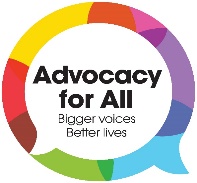 Advocacy for All is an independent advocacy organisation and an equal opportunities employer.A Company Limited by Guarantee   Registered in England No. 3407428   Registered Charity No. 1064855Advocacy for All is an independent advocacy organisation and an equal opportunities employer.A Company Limited by Guarantee   Registered in England No. 3407428   Registered Charity No. 1064855Advocacy for All is an independent advocacy organisation and an equal opportunities employer.A Company Limited by Guarantee   Registered in England No. 3407428   Registered Charity No. 1064855Advocacy for All is an independent advocacy organisation and an equal opportunities employer.A Company Limited by Guarantee   Registered in England No. 3407428   Registered Charity No. 1064855Advocacy for All is an independent advocacy organisation and an equal opportunities employer.A Company Limited by Guarantee   Registered in England No. 3407428   Registered Charity No. 1064855